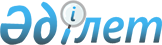 2018-2020 жылдарға арналған қала, кент және ауылдық округтердің бюджеті туралы
					
			Мерзімі біткен
			
			
		
					Түркістан облысы Жетісай аудандық мәслихатының 2018 жылғы 24 қыркүйектегі № 4-20-VI шешiмi. Түркістан облысының Әдiлет департаментiнде 2018 жылғы 27 қыркүйекте № 4747 болып тiркелдi. Мерзімі өткендіктен қолданыс тоқтатылды
      Қазақстан Республикасының 2008 жылғы 4 желтоқсандағы Бюджет кодексінің 9-1 бабының 2 тармағына, 75-бабының 2 тармағына, "Қазақстан Республикасындағы жергілікті мемлекеттік басқару және өзін-өзі басқару туралы" Қазақстан Республикасының 2001 жылғы 23 қаңтардағы Заңының 6-бабының 1 тармағының 1) тармақшасына және Жетісай аудандық мәслихатының 2018 жылғы 14 қыркүйектегі № 3-18-VI "2018-2020 жылдарға арналған аудандық бюджет туралы" Нормативтік құқықтық актілерді тіркеу тізілімінде № 4730 тіркелген шешіміне сәйкес, Жетісай аудандық мәслихаты ШЕШІМ ҚАБЫЛДАДЫ:
      1. Жетісай қаласының 2018-2020 жылдарға арналған бюджеті 1, 2 және 3-қосымшаларға сәйкес, оның ішінде 2018 жылға мынадай көлемде бекiтiлсiн:
      1) кiрiстер – 360 126 мың теңге:
      салықтық түсiмдер – 49 941 мың теңге;
      салықтық емес түсiмдер – 572 мың теңге;
      негiзгi капиталды сатудан түсетiн түсiмдер – 0;
      трансферттер түсiмi – 309 613 мың теңге;
      2) шығындар – 360 126 мың теңге;
      3) таза бюджеттiк кредиттеу – 0:
      бюджеттік кредиттер – 0;
      бюджеттік кредиттерді өтеу – 0;
      4) қаржы активтерімен жасалатын операциялар бойынша сальдо - 0:
      қаржы активтерін сатып алу – 0;
      мемлекеттік қаржы активтерін сатудан түсетін түсімдер – 0;
      5) бюджет тапшылығы (профициті) – 0;
      6) бюджет тапшылығын қаржыландыру (профицитін пайдалану) – 0:
      қарыздар түсімі – 0;
      қарыздарды өтеу – 0;
      бюджет қаражатының пайдаланылатын қалдықтары – 0.
      2. Жаңа ауыл ауылдық округінің 2018-2020 жылдарға арналған бюджеті 4, 5 және 6-қосымшаларға сәйкес, оның ішінде 2018 жылға мынадай көлемде бекiтiлсiн:
      1) кiрiстер – 89 489 мың теңге:
      салықтық түсiмдер – 4 647 мың теңге;
      салықтық емес түсiмдер – 337 мың теңге;
      негiзгi капиталды сатудан түсетiн түсiмдер – 0;
      трансферттер түсiмi – 84 505 мың теңге;
      2) шығындар – 89 489 мың теңге;
      3) таза бюджеттiк кредиттеу – 0:
      бюджеттік кредиттер – 0;
      бюджеттік кредиттерді өтеу – 0; 
      4) қаржы активтерімен жасалатын операциялар бойынша сальдо - 0:
      қаржы активтерін сатып алу – 0;
      мемлекеттің қаржы активтерін сатудан түсетін түсімдер – 0;
      5) бюджет тапшылығы (профициті) – 0;
      6) бюджет тапшылығын қаржыландыру (профицитін пайдалану) – 0:
      қарыздар түсімі – 0;
      қарыздарды өтеу – 0;
      бюджет қаражатының пайдаланылатын қалдықтары – 0.
      Ескерту. 2-тармақ жаңа редакцияда – Түркістан облысы Жетісай аудандық мәслихатының 19.12.2018 № 9-45-VI шешiмiмен (01.01.2018 бастап қолданысқа енгiзiледi).


      3. 2018 жылға Жаңа ауыл ауылдық округінен ауыл шаруашылығы мақсатындағы жер учаскелерін сатудан түсетін Қазақстан Республикасының Ұлттық қорына түсімдер көлемі 7-қосымшаға сәйкес бекітілсін.
      4. Жылы су ауылдық округінің 2018-2020 жылдарға арналған бюджеті 8, 9 және 10-қосымшаларға сәйкес, оның ішінде 2018 жылға мынадай көлемде бекiтiлсiн:
      1) кiрiстер – 81 940 мың теңге:
      салықтық түсiмдер – 3 856 мың теңге;
      салықтық емес түсiмдер –0;
      негiзгi капиталды сатудан түсетiн түсiмдер – 0;
      трансферттер түсiмi – 78 084 мың теңге;
      2) шығындар – 81 940 мың теңге;
      3) таза бюджеттiк кредиттеу – 0:
      бюджеттік кредиттер – 0;
      бюджеттік кредиттерді өтеу – 0; 
      4) қаржы активтерімен жасалатын операциялар бойынша сальдо - 0:
      қаржы активтерін сатып алу – 0;
      мемлекеттің қаржы активтерін сатудан түсетін түсімдер – 0;
      5) бюджет тапшылығы (профициті) – 0;
      6) бюджет тапшылығын қаржыландыру (профицитін пайдалану) – 0:
      қарыздар түсімі – 0;
      қарыздарды өтеу – 0;
      бюджет қаражатының пайдаланылатын қалдықтары – 0.
      Ескерту. 4-тармақ жаңа редакцияда – Түркістан облысы Жетісай аудандық мәслихатының 19.12.2018 № 9-45-VI шешiмiмен (01.01.2018 бастап қолданысқа енгiзiледi).


      5. 2018 жылға Жылы су ауылдық округінен ауыл шаруашылығы мақсатындағы жер учаскелерін сатудан түсетін Қазақстан Республикасының Ұлттық қорына түсімдер көлемі 11-қосымшаға сәйкес бекітілсін.
      6. Қазыбек би ауылдық округінің 2018-2020 жылдарға арналған бюджеті 12, 13 және 14-қосымшаларға сәйкес, оның ішінде 2018 жылға мынадай көлемде бекiтiлсiн:
      1) кiрiстер – 110 911 мың теңге:
      салықтық түсiмдер – 6 367 мың теңге;
      салықтық емес түсiмдер – 337 мың теңге;
      негiзгi капиталды сатудан түсетiн түсiмдер – 0;
      трансферттер түсiмi – 104 207 мың теңге;
      2) шығындар – 110 911 мың теңге;
      3) таза бюджеттiк кредиттеу – 0:
      бюджеттік кредиттер – 0;
      бюджеттік кредиттерді өтеу – 0; 
      4) қаржы активтерімен жасалатын операциялар бойынша сальдо - 0:
      қаржы активтерін сатып алу – 0;
      мемлекеттің қаржы активтерін сатудан түсетін түсімдер – 0;
      5) бюджет тапшылығы (профициті) – 0;
      6) бюджет тапшылығын қаржыландыру (профицитін пайдалану) – 0:
      қарыздар түсімі – 0;
      қарыздарды өтеу – 0;
      бюджет қаражатының пайдаланылатын қалдықтары – 0.
      Ескерту. 6-тармақ жаңа редакцияда – Түркістан облысы Жетісай аудандық мәслихатының 19.12.2018 № 9-45-VI шешiмiмен (01.01.2018 бастап қолданысқа енгiзiледi).


      7. 2018 жылға Қазыбек би ауылдық округінен ауыл шаруашылығы мақсатындағы жер учаскелерін сатудан түсетін Қазақстан Республикасының Ұлттық қорына түсімдер көлемі 15-қосымшаға сәйкес бекітілсін.
      8. Қарақай ауылдық округінің 2018-2020 жылдарға арналған бюджеті 16, 17 және 18-қосымшаларға сәйкес, оның ішінде 2018 жылға мынадай көлемде бекiтiлсiн:
      1) кiрiстер – 32 263 мың теңге:
      салықтық түсiмдер – 4 426 мың теңге;
      салықтық емес түсiмдер – 1 193 мың теңге;
      негiзгi капиталды сатудан түсетiн түсiмдер – 0;
      трансферттер түсiмi – 26 644 мың теңге;
      2) шығындар – 32 263 мың теңге;
      3) таза бюджеттiк кредиттеу – 0:
      бюджеттік кредиттер – 0;
      бюджеттік кредиттерді өтеу – 0; 
      4) қаржы активтерімен жасалатын операциялар бойынша сальдо - 0:
      қаржы активтерін сатып алу – 0;
      мемлекеттің қаржы активтерін сатудан түсетін түсімдер – 0;
      5) бюджет тапшылығы (профициті) – 0;
      6) бюджет тапшылығын қаржыландыру (профицитін пайдалану) – 0:
      қарыздар түсімі – 0;
      қарыздарды өтеу – 0;
      бюджет қаражатының пайдаланылатын қалдықтары – 0.
      Ескерту. 8-тармақ жаңа редакцияда – Түркістан облысы Жетісай аудандық мәслихатының 19.12.2018 № 9-45-VI шешiмiмен (01.01.2018 бастап қолданысқа енгiзiледi).


      9. 2018 жылға Қарақай ауылдық округінен ауыл шаруашылығы мақсатындағы жер учаскелерін сатудан түсетін Қазақстан Республикасының Ұлттық қорына түсімдер көлемі 19-қосымшаға сәйкес бекітілсін.
      10. Асықата кентінің 2018-2020 жылдарға арналған бюджеті 20, 21 және 22-қосымшаларға сәйкес, оның ішінде 2018 жылға мынадай көлемде бекiтiлсiн:
      1) кiрiстер – 113 017 мың теңге:
      салықтық түсiмдер – 16 317 мың теңге;
      салықтық емес түсiмдер – 2 265;
      негiзгi капиталды сатудан түсетiн түсiмдер – 0;
      трансферттер түсiмi – 94 435 мың теңге;
      2) шығындар – 113 017 мың теңге;
      3) таза бюджеттiк кредиттеу – 0:
      бюджеттік кредиттер – 0;
      бюджеттік кредиттерді өтеу – 0;
      4) қаржы активтерімен жасалатын операциялар бойынша сальдо - 0:
      қаржы активтерін сатып алу – 0;
      мемлекеттік қаржы активтерін сатудан түсетін түсімдер – 0;
      5) бюджет тапшылығы (профициті) – 0;
      6) бюджет тапшылығын қаржыландыру (профицитін пайдалану) – 0:
      қарыздар түсімі – 0;
      қарыздарды өтеу – 0;
      бюджет қаражатының пайдаланылатын қалдықтары – 0.
      11. Абай ауылдық округінің 2018-2020 жылдарға арналған бюджеті 23, 24 және 25-қосымшаларға сәйкес, оның ішінде 2018 жылға мынадай көлемде бекiтiлсiн:
      1) кiрiстер – 59 334 мың теңге:
      салықтық түсiмдер – 5 041 мың теңге;
      салықтық емес түсiмдер – 1 015 мың теңге;
      негiзгi капиталды сатудан түсетiн түсiмдер – 0;
      трансферттер түсiмi – 53 278 мың теңге;
      2) шығындар – 59 334 мың теңге;
      3) таза бюджеттiк кредиттеу – 0:
      бюджеттік кредиттер – 0;
      бюджеттік кредиттерді өтеу – 0; 
      4) қаржы активтерімен жасалатын операциялар бойынша сальдо - 0:
      қаржы активтерін сатып алу – 0;
      мемлекеттің қаржы активтерін сатудан түсетін түсімдер – 0;
      5) бюджет тапшылығы (профициті) – 0;
      6) бюджет тапшылығын қаржыландыру (профицитін пайдалану) – 0:
      қарыздар түсімі – 0;
      қарыздарды өтеу – 0;
      бюджет қаражатының пайдаланылатын қалдықтары – 0.
      Ескерту. 11-тармақ жаңа редакцияда – Түркістан облысы Жетісай аудандық мәслихатының 19.12.2018 № 9-45-VI шешiмiмен (01.01.2018 бастап қолданысқа енгiзiледi).


      12. 2018 жылға Абай ауылдық округінен ауыл шаруашылығы мақсатындағы жер учаскелерін сатудан түсетін Қазақстан Республикасының Ұлттық қорына түсімдер көлемі 26-қосымшаға сәйкес бекітілсін.
      13. Атамекен ауылдық округінің 2018-2020 жылдарға арналған бюджеті 27, 28 және 29-қосымшаларға сәйкес, оның ішінде 2018 жылға мынадай көлемде бекiтiлсiн:
      1) кiрiстер – 56 526 мың теңге:
      салықтық түсiмдер – 4 460 мың теңге;
      салықтық емес түсiмдер – 447 мың теңге;
      негiзгi капиталды сатудан түсетiн түсiмдер – 0;
      трансферттер түсiмi – 51 619 мың теңге;
      2) шығындар – 56 526 мың теңге;
      3) таза бюджеттiк кредиттеу – 0:
      бюджеттік кредиттер – 0;
      бюджеттік кредиттерді өтеу – 0;
      4) қаржы активтерімен жасалатын операциялар бойынша сальдо - 0:
      қаржы активтерін сатып алу – 0;
      мемлекеттің қаржы активтерін сатудан түсетін түсімдер – 0;
      5) бюджет тапшылығы (профициті) – 0;
      6) бюджет тапшылығын қаржыландыру (профицитін пайдалану) – 0:
      қарыздар түсімі – 0;
      қарыздарды өтеу – 0;
      бюджет қаражатының пайдаланылатын қалдықтары – 0.
      Ескерту. 13-тармақ жаңа редакцияда – Түркістан облысы Жетісай аудандық мәслихатының 19.12.2018 № 9-45-VI шешiмiмен (01.01.2018 бастап қолданысқа енгiзiледi).


      14. 2018 жылға Атамекен ауылдық округінен ауыл шаруашылығы мақсатындағы жер учаскелерін сатудан түсетін Қазақстан Республикасының Ұлттық қорына түсімдер көлемі 30-қосымшаға сәйкес бекітілсін.
      15. Ш.Ділдабеков ауылдық округінің 2018-2020 жылдарға арналған бюджеті 31, 32 және 33-қосымшаларға сәйкес, оның ішінде 2018 жылға мынадай көлемде бекiтiлсiн:
      1) кiрiстер – 72 266 мың теңге:
      салықтық түсiмдер – 4 426 мың теңге;
      салықтық емес түсiмдер – 1 190 мың теңге;
      негiзгi капиталды сатудан түсетiн түсiмдер – 0;
      трансферттер түсiмi – 66 650 мың теңге;
      2) шығындар – 72 266 мың теңге;
      3) таза бюджеттiк кредиттеу – 0:
      бюджеттік кредиттер – 0;
      бюджеттік кредиттерді өтеу – 0; 
      4) қаржы активтерімен жасалатын операциялар бойынша сальдо - 0:
      қаржы активтерін сатып алу – 0;
      мемлекеттің қаржы активтерін сатудан түсетін түсімдер – 0;
      5) бюджет тапшылығы (профициті) – 0;
      6) бюджет тапшылығын қаржыландыру (профицитін пайдалану) – 0:
      қарыздар түсімі – 0;
      қарыздарды өтеу – 0;
      бюджет қаражатының пайдаланылатын қалдықтары – 0.
      Ескерту. 15-тармақ жаңа редакцияда – Түркістан облысы Жетісай аудандық мәслихатының 19.12.2018 № 9-45-VI шешiмiмен (01.01.2018 бастап қолданысқа енгiзiледi).


      16. 2018 жылға Ш.Ділдабеков ауылдық округінен ауыл шаруашылығы мақсатындағы жер учаскелерін сатудан түсетін Қазақстан Республикасының Ұлттық қорына түсімдер көлемі 34-қосымшаға сәйкес бекітілсін.
      17. Ж.Ералиев ауылдық округінің 2018-2020 жылдарға арналған бюджеті 35, 36 және 37-қосымшаларға сәйкес, оның ішінде 2018 жылға мынадай көлемде бекiтiлсiн:
      1) кiрiстер – 73 402 мың теңге:
      салықтық түсiмдер – 5 788 мың теңге;
      салықтық емес түсiмдер – 104 мың теңге;
      негiзгi капиталды сатудан түсетiн түсiмдер – 0;
      трансферттер түсiмi – 67 510 мың теңге;
      2) шығындар – 73 402 мың теңге;
      3) таза бюджеттiк кредиттеу – 0:
      бюджеттік кредиттер – 0;
      бюджеттік кредиттерді өтеу – 0; 
      4) қаржы активтерімен жасалатын операциялар бойынша сальдо - 0:
      қаржы активтерін сатып алу – 0;
      мемлекеттің қаржы активтерін сатудан түсетін түсімдер – 0;
      5) бюджет тапшылығы (профициті) – 0;
      6) бюджет тапшылығын қаржыландыру (профицитін пайдалану) – 0:
      қарыздар түсімі – 0;
      қарыздарды өтеу – 0;
      бюджет қаражатының пайдаланылатын қалдықтары – 0.
      Ескерту. 17-тармақ жаңа редакцияда – Түркістан облысы Жетісай аудандық мәслихатының 19.12.2018 № 9-45-VI шешiмiмен (01.01.2018 бастап қолданысқа енгiзiледi).


      18. 2018 жылға Ж.Ералиев ауылдық округінен ауыл шаруашылығы мақсатындағы жер учаскелерін сатудан түсетін Қазақстан Республикасының Ұлттық қорына түсімдер көлемі 38-қосымшаға сәйкес бекітілсін.
      19. Қызылқұм ауылдық округінің 2018-2020 жылдарға арналған бюджеті 39, 40 және 41-қосымшаларға сәйкес, оның ішінде 2018 жылға мынадай көлемде бекiтiлсiн:
      1) кiрiстер – 52 762 мың теңге:
      салықтық түсiмдер – 5 900 мың теңге;
      салықтық емес түсiмдер – 937 мың теңге;
      негiзгi капиталды сатудан түсетiн түсiмдер – 0;
      трансферттер түсiмi – 45 925 мың теңге;
      2) шығындар – 52 762 мың теңге;
      3) таза бюджеттiк кредиттеу – 0:
      бюджеттік кредиттер – 0;
      бюджеттік кредиттерді өтеу – 0; 
      4) қаржы активтерімен жасалатын операциялар бойынша сальдо - 0:
      қаржы активтерін сатып алу – 0;
      мемлекеттің қаржы активтерін сатудан түсетін түсімдер – 0;
      5) бюджет тапшылығы (профициті) – 0;
      6) бюджет тапшылығын қаржыландыру (профицитін пайдалану) – 0:
      қарыздар түсімі – 0;
      қарыздарды өтеу – 0;
      бюджет қаражатының пайдаланылатын қалдықтары – 0.
      Ескерту. 19-тармақ жаңа редакцияда – Түркістан облысы Жетісай аудандық мәслихатының 19.12.2018 № 9-45-VI шешiмiмен (01.01.2018 бастап қолданысқа енгiзiледi).


      20. 2018 жылға Қызылқұм ауылдық округінен ауыл шаруашылығы мақсатындағы жер учаскелерін сатудан түсетін Қазақстан Республикасының Ұлттық қорына түсімдер көлемі 42-қосымшаға сәйкес бекітілсін.
      21. Мақталы ауылдық округінің 2018-2020 жылдарға арналған бюджеті 43, 44 және 45-қосымшаларға  сәйкес, оның ішінде 2018 жылға мынадай көлемде бекiтiлсiн:
      1) кiрiстер – 47 052 мың теңге:
      салықтық түсiмдер – 2 053 мың теңге;
      салықтық емес түсiмдер – 500 мың теңге;
      негiзгi капиталды сатудан түсетiн түсiмдер – 0;
      трансферттер түсiмi – 44 499 мың теңге;
      2) шығындар – 47 052 мың теңге;
      3) таза бюджеттiк кредиттеу – 0:
      бюджеттік кредиттер – 0;
      бюджеттік кредиттерді өтеу – 0; 
      4) қаржы активтерімен жасалатын операциялар бойынша сальдо - 0:
      қаржы активтерін сатып алу – 0;
      мемлекеттің қаржы активтерін сатудан түсетін түсімдер – 0;
      5) бюджет тапшылығы (профициті) – 0;
      6) бюджет тапшылығын қаржыландыру (профицитін пайдалану) – 0:
      қарыздар түсімі – 0;
      қарыздарды өтеу – 0;
      бюджет қаражатының пайдаланылатын қалдықтары – 0.
      Ескерту. 21-тармақ жаңа редакцияда – Түркістан облысы Жетісай аудандық мәслихатының 19.12.2018 № 9-45-VI шешiмiмен (01.01.2018 бастап қолданысқа енгiзiледi).


      22. 2018 жылға Мақталы ауылдық округінен ауыл шаруашылығы мақсатындағы жер учаскелерін сатудан түсетін Қазақстан Республикасының Ұлттық қорына түсімдер көлемі 46-қосымшаға сәйкес бекітілсін.
      23. Ынтымақ ауылдық округінің 2018-2020 жылдарға арналған бюджеті 47, 48 және 49-қосымшаларға сәйкес, оның ішінде 2018 жылға мынадай көлемде бекiтiлсiн:
      1) кiрiстер – 90 453 мың теңге:
      салықтық түсiмдер – 3 878 мың теңге;
      салықтық емес түсiмдер – 878 мың теңге;
      негiзгi капиталды сатудан түсетiн түсiмдер – 0;
      трансферттер түсiмi – 85 697 мың теңге;
      2) шығындар – 92 930 мың теңге;
      3) таза бюджеттiк кредиттеу – 0:
      бюджеттік кредиттер – 0;
      бюджеттік кредиттерді өтеу – 0; 
      4) қаржы активтерімен жасалатын операциялар бойынша сальдо - 0:
      қаржы активтерін сатып алу – 0;
      мемлекеттік қаржы активтерін сатудан түсетін түсімдер – 0;
      5) бюджет тапшылығы (профициті) – -2 477 мың теңге;
      6) бюджет тапшылығын қаржыландыру (профицитін пайдалану) – 2 477 мың теңге:
      қарыздар түсімі – 0;
      қарыздарды өтеу – 0;
      бюджет қаражатының пайдаланылатын қалдықтары – 2 477 мың теңге.
      Ескерту. 23-тармақ жаңа редакцияда – Түркістан облысы Жетісай аудандық мәслихатының 19.12.2018 № 9-45-VI шешiмiмен (01.01.2018 бастап қолданысқа енгiзiледi).


      24. 2018 жылға Ынтымақ ауылдық округінен ауыл шаруашылығы мақсатындағы жер учаскелерін сатудан түсетін Қазақстан Республикасының Ұлттық қорына түсімдер көлемі 50-қосымшаға сәйкес бекітілсін.
      25. 2015 жылғы 23 қарашадағы Қазақстан Республикасының Еңбек кодексінің 139-бабының 9 тармағына сәйкес 2018 жылға азаматтық қызметшілер болып табылатын және ауылдық жерде аудандық бюджеттен қаржыландырылатын ұйымдарда жұмыс істейтін әлеуметтік қамсыздандыру, білім беру, мәдениет, спорт және ветеринария саласындағы мамандарға қызметтің осы түрлерімен қалалық жағдайда айналысатын азаматтық қызметшілердің айлықақыларымен және мөлшерлемелерімен салыстырғанда жиырма бес пайызға жоғарылатылған лауазымдық айлықақылары мен тарифтік мөлшерлемелері белгіленсін.
      26. "Жетісай аудандық мәслихат аппараты" мемлекеттік мекемесі Қазақстан Республикасының заңнамалық актілерінде белгіленген тәртіпте:
      1) осы шешімнің аумақтық әділет органында мемлекеттік тіркелуін;
      2) осы мәслихат шешімі мемлекеттік тіркелген күнінен бастап күнтізбелік он күн ішінде оның көшірмесін қағаз және электронды түрде қазақ және орыс тілдерінде "Республикалық құқықтық ақпарат орталығы" шаруашылық жүргізу құқығындағы республикалық мемлекеттік кәсіпорнына Қазақстан Республикасы нормативтік құқықтық актілерінің эталондық бақылау банкіне ресми жариялау және енгізу үшін жолданылуын;
      3) осы шешім мемлекеттік тіркелген күнінен бастап күнтізбелік он күн ішінде оның көшірмесін Жетісай ауданының аумағында таратылатын мерзімді баспа басылымдарында ресми жариялауға жолданылуын;
      4) ресми жарияланғаннан кейін осы шешімді Жетісай аудандық мәслихатының интернет-ресурсына орналастыруын қамтамасыз етсін.
      27. Осы шешім 2018 жылғы 1 қаңтардан бастап қолданысқа енгізіледі. Жетісай қаласының 2018 жылға арналған бюджеті Жетісай қаласының 2019 жылға арналған бюджеті Жетісай қаласының 2020 жылға арналған бюджеті Жаңа ауыл ауылдық округінің 2018 жылға арналған бюджеті
      Ескерту. 4-қосымша жаңа редакцияда – Түркістан облысы Жетісай аудандық мәслихатының 19.12.2018 № 9-45-VI шешiмiмен (01.01.2018 бастап қолданысқа енгiзiледi). Жаңа ауыл ауылдық округінің 2019 жылға арналған бюджеті Жаңа ауыл ауылдық округінің 2020 жылға арналған бюджеті 2018 жылға Жаңа ауыл ауылдық округінен ауыл шаруашылығы мақсатындағы жер учаскелерін сатудан түсетін Қазақстан Республикасының Ұлттық қорына түсімдер көлемі Жылы су ауылдық округінің 2018 жылға арналған бюджеті
      Ескерту. 8-қосымша жаңа редакцияда – Түркістан облысы Жетісай аудандық мәслихатының 19.12.2018 № 9-45-VI шешiмiмен (01.01.2018 бастап қолданысқа енгiзiледi). Жылы су ауылдық округінің 2019 жылға арналған бюджеті Жылы су ауылдық округінің 2020 жылға арналған бюджеті 2018 жылға Жылы су ауылдық округінен ауыл шаруашылығы мақсатындағы жер учаскелерін сатудан түсетін Қазақстан Республикасының Ұлттық қорына түсімдер көлемі Қазыбек би ауылдық округінің 2018 жылға арналған бюджеті
      Ескерту. 12-қосымша жаңа редакцияда – Түркістан облысы Жетісай аудандық мәслихатының 19.12.2018 № 9-45-VI шешiмiмен (01.01.2018 бастап қолданысқа енгiзiледi). Қазыбек би ауылдық округінің 2019 жылға арналған бюджеті Қазыбек би ауылдық округінің 2020 жылға арналған бюджеті 2018 жылға Қазыбек би ауылдық округінен ауыл шаруашылығы мақсатындағы жер учаскелерін сатудан түсетін Қазақстан Республикасының Ұлттық қорына түсімдер көлемі Қарақай ауылдық округінің 2018 жылға арналған бюджеті
      Ескерту. 16-қосымша жаңа редакцияда – Түркістан облысы Жетісай аудандық мәслихатының 19.12.2018 № 9-45-VI шешiмiмен (01.01.2018 бастап қолданысқа енгiзiледi). Қарақай ауылдық округінің 2019 жылға арналған бюджеті Қарақай ауылдық округінің 2020 жылға арналған бюджеті 2018 жылға Қарақай ауылдық округінен ауыл шаруашылығы мақсатындағы жер учаскелерін сатудан түсетін Қазақстан Республикасының Ұлттық қорына түсімдер көлемі Асықата кентінің 2018 жылға арналған бюджеті Асықата кентінің 2019 жылға арналған бюджеті Асықата кентінің 2020 жылға арналған бюджеті Абай ауылдық округінің 2018 жылға арналған бюджеті
      Ескерту. 23-қосымша жаңа редакцияда – Түркістан облысы Жетісай аудандық мәслихатының 19.12.2018 № 9-45-VI шешiмiмен (01.01.2018 бастап қолданысқа енгiзiледi). Абай ауылдық округінің 2019 жылға арналған бюджеті Абай ауылдық округінің 2020 жылға арналған бюджеті 2018 жылға Абай ауылдық округінен ауыл шаруашылығы мақсатындағы жер учаскелерін сатудан түсетін Қазақстан Республикасының Ұлттық қорына түсімдер көлемі Атамекен ауылдық округінің 2018 жылға арналған бюджеті
      Ескерту. 27-қосымша жаңа редакцияда – Түркістан облысы Жетісай аудандық мәслихатының 19.12.2018 № 9-45-VI шешiмiмен (01.01.2018 бастап қолданысқа енгiзiледi). Атамекен ауылдық округінің 2019 жылға арналған бюджеті Атамекен ауылдық округінің 2020 жылға арналған бюджеті 2018 жылға Атамекен ауылдық округінен ауыл шаруашылығы мақсатындағы жер учаскелерін сатудан түсетін Қазақстан Республикасының Ұлттық қорына түсімдер көлемі Ш.Ділдабеков ауылдық округінің 2018 жылға арналған бюджеті
      Ескерту. 31-қосымша жаңа редакцияда – Түркістан облысы Жетісай аудандық мәслихатының 19.12.2018 № 9-45-VI шешiмiмен (01.01.2018 бастап қолданысқа енгiзiледi). Ш.Ділдабеков ауылдық округінің 2019 жылға арналған бюджеті Ш.Ділдабеков ауылдық округінің 2020 жылға арналған бюджеті 2018 жылға Ш.Ділдабеков ауылдық округінен ауыл шаруашылығы мақсатындағы жер учаскелерін сатудан түсетін Қазақстан Республикасының Ұлттық қорына түсімдер көлемі Ж.Ералиев ауылдық округінің 2018 жылға арналған бюджеті
      Ескерту. 35-қосымша жаңа редакцияда – Түркістан облысы Жетісай аудандық мәслихатының 19.12.2018 № 9-45-VI шешiмiмен (01.01.2018 бастап қолданысқа енгiзiледi). Ж.Ералиев ауылдық округінің 2019 жылға арналған бюджеті Ж.Ералиев ауылдық округінің 2020 жылға арналған бюджеті 2018 жылға Ж.Ералиев ауылдық округінен ауыл шаруашылығы мақсатындағы жер учаскелерін сатудан түсетін Қазақстан Республикасының Ұлттық қорына түсімдер көлемі Қызылқұм ауылдық округінің 2018 жылға арналған бюджеті
      Ескерту. 39-қосымша жаңа редакцияда – Түркістан облысы Жетісай аудандық мәслихатының 19.12.2018 № 9-45-VI шешiмiмен (01.01.2018 бастап қолданысқа енгiзiледi). Қызылқұм ауылдық округінің 2019 жылға арналған бюджеті Қызылқұм ауылдық округінің 2020 жылға арналған бюджеті 2018 жылға Қызылқұм ауылдық округінен ауыл шаруашылығы мақсатындағы жер учаскелерін сатудан түсетін Қазақстан Республикасының Ұлттық қорына түсімдер көлемі Мақталы ауылдық округінің 2018 жылға арналған бюджеті
      Ескерту. 43-қосымша жаңа редакцияда – Түркістан облысы Жетісай аудандық мәслихатының 19.12.2018 № 9-45-VI шешiмiмен (01.01.2018 бастап қолданысқа енгiзiледi). Мақталы ауылдық округінің 2019 жылға арналған бюджеті Мақталы ауылдық округінің 2020 жылға арналған бюджеті 2018 жылға Мақталы ауылдық округінен ауыл шаруашылығы мақсатындағы жер учаскелерін сатудан түсетін Қазақстан Республикасының Ұлттық қорына түсімдер көлемі Ынтымақ ауылдық округінің 2018 жылға арналған бюджеті
      Ескерту. 47-қосымша жаңа редакцияда – Түркістан облысы Жетісай аудандық мәслихатының 19.12.2018 № 9-45-VI шешiмiмен (01.01.2018 бастап қолданысқа енгiзiледi). Ынтымақ ауылдық округінің 2019 жылға арналған бюджеті Ынтымақ ауылдық округінің 2020 жылға арналған бюджеті 2018 жылға Ынтымақ ауылдық округінен ауыл шаруашылығы мақсатындағы жер учаскелерін сатудан түсетін Қазақстан Республикасының Ұлттық қорына түсімдер көлемі
					© 2012. Қазақстан Республикасы Әділет министрлігінің «Қазақстан Республикасының Заңнама және құқықтық ақпарат институты» ШЖҚ РМК
				
      Аудандық мәслихат

      сессиясының төрағасы

Ж.Серқұл

      Аудандық мәслихаттың хатшысы

А.Утанов
Жетісай аудандық
мәслихатының 2018 жылғы
24 қыркүйектегі № 4-20-VI
шешіміне 1-қосымша
Санаты
Санаты
Санаты
Атауы
Сомасы, мың теңге
Сыныбы
Сыныбы
Сыныбы
Сомасы, мың теңге
Iшкi сыныбы
Iшкi сыныбы
Iшкi сыныбы
Сомасы, мың теңге
1
1
1
1
2
3
1. Кірістер
360 126
1
Салықтық түсімдер
49 941
01
Табыс салығы
24 051
2
2
Жеке табыс салығы
24 051
04
Меншiкке салынатын салықтар
25 890
1
1
Мүлiкке салынатын салықтар
3 327
3
3
Жер салығы
6 889
4
4
Көлiк құралдарына салынатын салық
15 674
2
Салықтық емес түсiмдер
572
06
Басқа да салықтық емес түсiмдер
572
1
1
Басқа да салықтық емес түсiмдер
572
3
Негізгі капиталды сатудан түсетін түсімдер
0
01
Мемлекеттік мекемелерге бекітілген мемлекеттік мүлікті сату
0
1
Мемлекеттік мекемелерге бекітілген мемлекеттік мүлікті сату
0
03
Жердi және материалдық емес активтердi сату
0
1
Жерді сату
0
4
Трансферттер түсімі
309 613
02
Мемлекеттiк басқарудың жоғары тұрған органдарынан түсетiн трансферттер
309 613
3
3
Аудандардың (облыстық маңызы бар қаланың) бюджетінен трансферттер
309 613
Функционалдық топ
Функционалдық топ
Функционалдық топ
Функционалдық топ
Функционалдық топ
Сомасы, мың теңге
Кіші функция
Кіші функция
Кіші функция
Атауы
Сомасы, мың теңге
Бюджеттік бағдарламалардың әкiмшiсi
Бюджеттік бағдарламалардың әкiмшiсi
Бюджеттік бағдарламалардың әкiмшiсi
Сомасы, мың теңге
Бағдарлама
Бағдарлама
Сомасы, мың теңге
1
1
1
1
2
3
2. Шығындар
360 126
01
Жалпы сипаттағы мемлекеттiк қызметтер 
15 522
1
Мемлекеттiк басқарудың жалпы функцияларын орындайтын өкiлдi, атқарушы және басқа органдар
15 522
124
Аудандық маңызы бар қала, ауыл, кент, ауылдық округ әкімінің аппараты 
15 522
001
Аудандық маңызы бар қала, ауыл, кент, ауылдық округ әкімінің қызметін қамтамасыз ету жөніндегі қызметтер
14 222
022
Мемлекеттік органның күрделі шығыстары
1 300
04
Бiлiм беру
310 897
1
Мектепке дейiнгi тәрбие және оқыту
310 641
124
Аудандық маңызы бар қала, ауыл, кент, ауылдық округ әкімінің аппараты 
310 641
004
Мектепке дейінгі тәрбиелеу және оқыту және мектепке дейінгі тәрбиелеу және оқыту ұйымдарында медициналық қызмет көрсетуді ұйымдастыру
310 641
2
Бастауыш, негізгі орта және жалпы орта білім беру
256
124
Аудандық маңызы бар қала, ауыл, кент, ауылдық округ әкімінің аппараты 
256
005
Ауылдық жерлерде оқушыларды жақын жердегі мектепке дейін тегін алып баруды және одан алып қайтуды ұйымдастыру
256
07
Тұрғын үй-коммуналдық шаруашылық
33 707
3
Елді-мекендерді көркейту
33 707
124
Аудандық маңызы бар қала, ауыл, кент, ауылдық округ әкімінің аппараты 
33 707
008
Елді мекендердегі көшелерді жарықтандыру
22
009
Елді мекендердің санитариясын қамтамасыз ету
9 488
011
Елді мекендерді абаттандыру мен көгалдандыру
24 197
08
Мәдениет, спорт, туризм және ақпараттық кеңістiк
0
1
Мәдениет саласындағы қызмет
0
124
Аудандық маңызы бар қала, ауыл, кент, ауылдық округ әкімінің аппараты 
0
006
Жергілікті деңгейде мәдени-демалыс жұмысын қолдау
0
2
Спорт
0
124
Аудандық маңызы бар қала, ауыл, кент, ауылдық округ әкімінің аппараты 
0
028
Жергілікті деңгейде дене шынықтыру-сауықтыру және спорттық іс-шараларды өткізу
0
13
Басқалар
0
9
Басқалар
0
124
Аудандық маңызы бар қала, ауыл, кент, ауылдық округ әкімінің аппараты 
0
040
Өңірлерді дамытудың 2020 жылға дейінгі бағдарламасы шеңберінде өңірлерді экономикалық дамытуға жәрдемдесу бойынша шараларды іске асыруға ауылдық елді мекендерді жайластыруды шешуге арналған іс-шараларды іске асыру
0
15
Трансферттер
0
1
Трансферттер
0
124
Аудандық маңызы бар қала, ауыл, кент, ауылдық округ әкімінің аппараты 
0
043
Бюджеттік алып қоюлар
0
3. Таза бюджеттік кредиттеу
0
Функционалдық топ
Функционалдық топ
Функционалдық топ
Функционалдық топ
Функционалдық топ
Сомасы, мың теңге
Кіші функция
Кіші функция
Кіші функция
Атауы
Сомасы, мың теңге
Бюджеттік бағдарламалардың әкiмшiсi
Бюджеттік бағдарламалардың әкiмшiсi
Бюджеттік бағдарламалардың әкiмшiсi
Сомасы, мың теңге
Бағдарлама
Бағдарлама
Сомасы, мың теңге
1
1
1
1
2
3
Бюджеттік кредиттер
0
Санаты
Санаты
Санаты
Атауы
Сомасы, мың теңге
Сыныбы
Сыныбы
Сыныбы
Сомасы, мың теңге
Iшкi сыныбы
Iшкi сыныбы
Iшкi сыныбы
Сомасы, мың теңге
1
1
1
1
2
3
Бюджеттік кредиттерді өтеу
0
5
Бюджеттік кредиттерді өтеу
0
01
Бюджеттік кредиттерді өтеу
0
1
1
Мемлекеттік бюджеттен берілген бюджеттік кредиттерді өтеу
0
4. Қаржы активтерімен операциялар бойынша сальдо
0
Қаржы активтерiн сатып алу
0
Мемлекеттiң қаржы активтерiн сатудан түсетiн түсiмдер
0
5. Бюджет тапшылығы (профициті)
0
6. Бюджет тапшылығын қаржыландыру (профицитін пайдалану)
0
Санаты
Санаты
Санаты
Атауы
Сомасы, мың теңге
Сыныбы
Сыныбы
Сыныбы
Сомасы, мың теңге
Iшкi сыныбы
Iшкi сыныбы
Iшкi сыныбы
Сомасы, мың теңге
1
1
1
1
2
3
Қарыздар түсімі
0
7
Қарыздар түсімі
0
1
Мемлекеттік ішкі қарыздар
0
2
2
Қарыз алу келісім-шарттары
0
Функционалдық топ
Функционалдық топ
Функционалдық топ
Функционалдық топ
Функционалдық топ
Сомасы, мың теңге
Кіші функция
Кіші функция
Кіші функция
Атауы
Сомасы, мың теңге
Бюджеттік бағдарламалардың әкiмшiсi
Бюджеттік бағдарламалардың әкiмшiсi
Бюджеттік бағдарламалардың әкiмшiсi
Сомасы, мың теңге
Бағдарлама
Бағдарлама
Сомасы, мың теңге
1
1
1
1
2
3
Қарыздарды өтеу
0
16
Қарыздарды өтеу
0
1
Қарыздарды өтеу
0
Санаты
Санаты
Санаты
Атауы
Сомасы, мың теңге
Сыныбы
Сыныбы
Сыныбы
Сомасы, мың теңге
Iшкi сыныбы
Iшкi сыныбы
Iшкi сыныбы
Сомасы, мың теңге
1
1
1
1
2
3
Бюджет қаражатының пайдаланылатын қалдықтары
0
8
Бюджет қаражатының пайдаланылатын қалдықтары
0
01
Бюджет қаражаты қалдықтары
0
1
1
Бюджет қаражатының бос қалдықтары
0Жетісай аудандық
мәслихатының 2018 жылғы
24 қыркүйектегі № 4-20-VI
шешіміне 2-қосымша
Санаты
Санаты
Санаты
Атауы
Сомасы, мың теңге
Сыныбы
Сыныбы
Сыныбы
Сомасы, мың теңге
Iшкi сыныбы
Iшкi сыныбы
Iшкi сыныбы
Сомасы, мың теңге
1
1
1
1
2
3
1. Кірістер
1 171 308
1
Салықтық түсімдер
147 691
01
Табыс салығы
71 012
2
2
Жеке табыс салығы
71 012
04
Меншiкке салынатын салықтар
76 679
1
1
Мүлiкке салынатын салықтар
5 178
3
3
Жер салығы
17 010
4
4
Көлiк құралдарына салынатын салық
54 491
2
Салықтық емес түсiмдер
589
06
Басқа да салықтық емес түсiмдер
589
1
1
Басқа да салықтық емес түсiмдер
589
4
Трансферттер түсімі
1 023 028
02
Мемлекеттiк басқарудың жоғары тұрған органдарынан түсетiн трансферттер
1 023 028
3
3
Аудандардың (облыстық маңызы бар қаланың) бюджетінен трансферттер
1 023 028
Функционалдық топ
Функционалдық топ
Функционалдық топ
Функционалдық топ
Функционалдық топ
Сомасы, мың теңге
Кіші функция
Кіші функция
Кіші функция
Атауы
Сомасы, мың теңге
Бюджеттік бағдарламалардың әкiмшiсi
Бюджеттік бағдарламалардың әкiмшiсi
Бюджеттік бағдарламалардың әкiмшiсi
Сомасы, мың теңге
Бағдарлама
Бағдарлама
Сомасы, мың теңге
1
1
1
1
2
3
2. Шығындар
1 171 308
01
Жалпы сипаттағы мемлекеттiк қызметтер 
40 783
1
Мемлекеттiк басқарудың жалпы функцияларын орындайтын өкiлдi, атқарушы және басқа органдар
40 783
124
Аудандық маңызы бар қала, ауыл, кент, ауылдық округ әкімінің аппараты 
40 783
001
Аудандық маңызы бар қала, ауыл, кент, ауылдық округ әкімінің қызметін қамтамасыз ету жөніндегі қызметтер
40 688
022
Мемлекеттік органның күрделі шығыстары
95
04
Бiлiм беру
1 036 380
1
Мектепке дейiнгi тәрбие және оқыту
1 035 765
124
Аудандық маңызы бар қала, ауыл, кент, ауылдық округ әкімінің аппараты 
1 035 765
004
Мектепке дейінгі тәрбиелеу және оқыту және мектепке дейінгі тәрбиелеу және оқыту ұйымдарында медициналық қызмет көрсетуді ұйымдастыру
1 035 765
2
Бастауыш, негізгі орта және жалпы орта білім беру
615
124
Аудандық маңызы бар қала, ауыл, кент, ауылдық округ әкімінің аппараты 
615
005
Ауылдық жерлерде оқушыларды жақын жердегі мектепке дейін тегін алып баруды және одан алып қайтуды ұйымдастыру
615
07
Тұрғын үй-коммуналдық шаруашылық
94 145
3
Елді-мекендерді көркейту
94 145
124
Аудандық маңызы бар қала, ауыл, кент, ауылдық округ әкімінің аппараты 
94 145
008
Елді мекендердегі көшелерді жарықтандыру
21 359
009
Елді мекендердің санитариясын қамтамасыз ету
28 470
011
Елді мекендерді абаттандыру мен көгалдандыру
44 316
08
Мәдениет, спорт, туризм және ақпараттық кеңістiк
0
1
Мәдениет саласындағы қызмет
0
124
Аудандық маңызы бар қала, ауыл, кент, ауылдық округ әкімінің аппараты 
0
006
Жергілікті деңгейде мәдени-демалыс жұмысын қолдау
0
2
Спорт
0
124
Аудандық маңызы бар қала, ауыл, кент, ауылдық округ әкімінің аппараты 
0
028
Жергілікті деңгейде дене шынықтыру-сауықтыру және спорттық іс-шараларды өткізу
0
13
Басқалар
0
9
Басқалар
0
124
Аудандық маңызы бар қала, ауыл, кент, ауылдық округ әкімінің аппараты 
0
040
Өңірлерді дамытудың 2020 жылға дейінгі бағдарламасы шеңберінде өңірлерді экономикалық дамытуға жәрдемдесу бойынша шараларды іске асыруға ауылдық елді мекендерді жайластыруды шешуге арналған іс-шараларды іске асыру
0
15
Трансферттер
0
1
Трансферттер
0
124
Аудандық маңызы бар қала, ауыл, кент, ауылдық округ әкімінің аппараты 
0
043
Бюджеттік алып қоюлар
0
3. Таза бюджеттік кредиттеу
0
Функционалдық топ
Функционалдық топ
Функционалдық топ
Функционалдық топ
Функционалдық топ
Сомасы, мың теңге
Кіші функция
Кіші функция
Кіші функция
Атауы
Сомасы, мың теңге
Бюджеттік бағдарламалардың әкiмшiсi
Бюджеттік бағдарламалардың әкiмшiсi
Бюджеттік бағдарламалардың әкiмшiсi
Сомасы, мың теңге
Бағдарлама
Бағдарлама
Сомасы, мың теңге
1
1
1
1
2
3
Бюджеттік кредиттер
0
Санаты
Санаты
Санаты
Атауы
Сомасы, мың теңге
Сыныбы
Сыныбы
Сыныбы
Сомасы, мың теңге
Iшкi сыныбы
Iшкi сыныбы
Iшкi сыныбы
Сомасы, мың теңге
1
1
1
1
2
3
Бюджеттік кредиттерді өтеу
0
5
Бюджеттік кредиттерді өтеу
0
01
Бюджеттік кредиттерді өтеу
0
1
1
Мемлекеттік бюджеттен берілген бюджеттік кредиттерді өтеу
0
4. Қаржы активтерімен операциялар бойынша сальдо
0
Қаржы активтерiн сатып алу
0
Мемлекеттiң қаржы активтерiн сатудан түсетiн түсiмдер
0
5. Бюджет тапшылығы (профициті)
0
6. Бюджет тапшылығын қаржыландыру (профицитін пайдалану)
0
Санаты
Санаты
Санаты
Атауы
Сомасы, мың теңге
Сыныбы
Сыныбы
Сыныбы
Сомасы, мың теңге
Iшкi сыныбы
Iшкi сыныбы
Iшкi сыныбы
Сомасы, мың теңге
1
1
1
1
2
3
Қарыздар түсімі
0
7
Қарыздар түсімі
0
1
Мемлекеттік ішкі қарыздар
0
2
2
Қарыз алу келісім-шарттары
0
Функционалдық топ
Функционалдық топ
Функционалдық топ
Функционалдық топ
Функционалдық топ
Сомасы, мың теңге
Кіші функция
Кіші функция
Кіші функция
Атауы
Сомасы, мың теңге
Бюджеттік бағдарламалардың әкiмшiсi
Бюджеттік бағдарламалардың әкiмшiсi
Бюджеттік бағдарламалардың әкiмшiсi
Сомасы, мың теңге
Бағдарлама
Бағдарлама
Сомасы, мың теңге
1
1
1
1
2
3
Қарыздарды өтеу
0
16
Қарыздарды өтеу
0
1
Қарыздарды өтеу
0
Санаты
Санаты
Санаты
Атауы
Сомасы, мың теңге
Сыныбы
Сыныбы
Сыныбы
Сомасы, мың теңге
Iшкi сыныбы
Iшкi сыныбы
Iшкi сыныбы
Сомасы, мың теңге
1
1
1
1
2
3
Бюджет қаражатының пайдаланылатын қалдықтары
0
8
Бюджет қаражатының пайдаланылатын қалдықтары
0
01
Бюджет қаражаты қалдықтары
0
1
1
Бюджет қаражатының бос қалдықтары
0Жетісай аудандық
мәслихатының 2018 жылғы
24 қыркүйектегі № 4-20-VI
шешіміне 3-қосымша
Санаты
Санаты
Санаты
Атауы
Сомасы, мың теңге
Сыныбы
Сыныбы
Сыныбы
Сомасы, мың теңге
Iшкi сыныбы
Iшкi сыныбы
Iшкi сыныбы
Сомасы, мың теңге
1
1
1
1
2
3
1. Кірістер
1 234 623
1
Салықтық түсімдер
159 274
01
Табыс салығы
76 284
2
2
Жеке табыс салығы
76 284
04
Меншiкке салынатын салықтар
82 990
1
1
Мүлiкке салынатын салықтар
5 192
3
3
Жер салығы
18 200
4
4
Көлiк құралдарына салынатын салық
59 598
2
Салықтық емес түсiмдер
630
06
Басқа да салықтық емес түсiмдер
630
1
1
Басқа да салықтық емес түсiмдер
630
4
Трансферттер түсімі
1 074 719
02
Мемлекеттiк басқарудың жоғары тұрған органдарынан түсетiн трансферттер
1 074 719
3
3
Аудандардың (облыстық маңызы бар қаланың) бюджетінен трансферттер
1 074 719
Функционалдық топ
Функционалдық топ
Функционалдық топ
Функционалдық топ
Функционалдық топ
Сомасы, мың теңге
Кіші функция
Кіші функция
Кіші функция
Атауы
Сомасы, мың теңге
Бюджеттік бағдарламалардың әкiмшiсi
Бюджеттік бағдарламалардың әкiмшiсi
Бюджеттік бағдарламалардың әкiмшiсi
Сомасы, мың теңге
Бағдарлама
Бағдарлама
Сомасы, мың теңге
1
1
1
1
2
3
2. Шығындар
1 234 623
01
Жалпы сипаттағы мемлекеттiк қызметтер 
41 437
1
Мемлекеттiк басқарудың жалпы функцияларын орындайтын өкiлдi, атқарушы және басқа органдар
41 437
124
Аудандық маңызы бар қала, ауыл, кент, ауылдық округ әкімінің аппараты 
41 437
001
Аудандық маңызы бар қала, ауыл, кент, ауылдық округ әкімінің қызметін қамтамасыз ету жөніндегі қызметтер
41 336
022
Мемлекеттік органның күрделі шығыстары
101
04
Бiлiм беру
1 095 100
1
Мектепке дейiнгi тәрбие және оқыту
1 094 448
124
Аудандық маңызы бар қала, ауыл, кент, ауылдық округ әкімінің аппараты 
1 094 448
004
Мектепке дейінгі тәрбиелеу және оқыту және мектепке дейінгі тәрбиелеу және оқыту ұйымдарында медициналық қызмет көрсетуді ұйымдастыру
1 094 448
2
Бастауыш, негізгі орта және жалпы орта білім беру
652
124
Аудандық маңызы бар қала, ауыл, кент, ауылдық округ әкімінің аппараты 
652
005
Ауылдық жерлерде оқушыларды жақын жердегі мектепке дейін тегін алып баруды және одан алып қайтуды ұйымдастыру
652
07
Тұрғын үй-коммуналдық шаруашылық
98 086
3
Елді-мекендерді көркейту
98 086
124
Аудандық маңызы бар қала, ауыл, кент, ауылдық округ әкімінің аппараты 
98 086
008
Елді мекендердегі көшелерді жарықтандыру
22 641
009
Елді мекендердің санитариясын қамтамасыз ету
28 470
011
Елді мекендерді абаттандыру мен көгалдандыру
46 975
08
Мәдениет, спорт, туризм және ақпараттық кеңістiк
0
1
Мәдениет саласындағы қызмет
0
124
Аудандық маңызы бар қала, ауыл, кент, ауылдық округ әкімінің аппараты 
0
006
Жергілікті деңгейде мәдени-демалыс жұмысын қолдау
0
2
Спорт
0
124
Аудандық маңызы бар қала, ауыл, кент, ауылдық округ әкімінің аппараты 
0
028
Жергілікті деңгейде дене шынықтыру-сауықтыру және спорттық іс-шараларды өткізу
0
13
Басқалар
0
9
Басқалар
0
124
Аудандық маңызы бар қала, ауыл, кент, ауылдық округ әкімінің аппараты 
0
040
Өңірлерді дамытудың 2020 жылға дейінгі бағдарламасы шеңберінде өңірлерді экономикалық дамытуға жәрдемдесу бойынша шараларды іске асыруға ауылдық елді мекендерді жайластыруды шешуге арналған іс-шараларды іске асыру
0
15
Трансферттер
0
1
Трансферттер
0
124
Аудандық маңызы бар қала, ауыл, кент, ауылдық округ әкімінің аппараты 
0
043
Бюджеттік алып қоюлар
0
3. Таза бюджеттік кредиттеу
0
Функционалдық топ
Функционалдық топ
Функционалдық топ
Функционалдық топ
Функционалдық топ
Сомасы, мың теңге
Кіші функция
Кіші функция
Кіші функция
Атауы
Сомасы, мың теңге
Бюджеттік бағдарламалардың әкiмшiсi
Бюджеттік бағдарламалардың әкiмшiсi
Бюджеттік бағдарламалардың әкiмшiсi
Сомасы, мың теңге
Бағдарлама
Бағдарлама
Сомасы, мың теңге
1
1
1
1
2
3
Бюджеттік кредиттер
0
Санаты
Санаты
Санаты
Атауы
Сомасы, мың теңге
Сыныбы
Сыныбы
Сыныбы
Сомасы, мың теңге
Iшкi сыныбы
Iшкi сыныбы
Iшкi сыныбы
Сомасы, мың теңге
1
1
1
1
2
3
Бюджеттік кредиттерді өтеу
0
5
Бюджеттік кредиттерді өтеу
0
01
Бюджеттік кредиттерді өтеу
0
1
1
Мемлекеттік бюджеттен берілген бюджеттік кредиттерді өтеу
0
4. Қаржы активтерімен операциялар бойынша сальдо
0
Қаржы активтерiн сатып алу
0
Мемлекеттiң қаржы активтерiн сатудан түсетiн түсiмдер
0
5. Бюджет тапшылығы (профициті)
0
6. Бюджет тапшылығын қаржыландыру (профицитін пайдалану)
0
Санаты
Санаты
Санаты
Атауы
Сомасы, мың теңге
Сыныбы
Сыныбы
Сыныбы
Сомасы, мың теңге
Iшкi сыныбы
Iшкi сыныбы
Iшкi сыныбы
Сомасы, мың теңге
1
1
1
1
2
3
Қарыздар түсімі
0
7
Қарыздар түсімі
0
1
Мемлекеттік ішкі қарыздар
0
2
2
Қарыз алу келісім-шарттары
0
Функционалдық топ
Функционалдық топ
Функционалдық топ
Функционалдық топ
Сомасы, мың теңге
Кіші функция
Кіші функция
Кіші функция
Атауы
Сомасы, мың теңге
Бюджеттік бағдарламалардың әкiмшiсi
Бюджеттік бағдарламалардың әкiмшiсi
Бюджеттік бағдарламалардың әкiмшiсi
Сомасы, мың теңге
Бағдарлама
Бағдарлама
Сомасы, мың теңге
1
1
1
1
2
3
Қарыздарды өтеу
0
16
Қарыздарды өтеу
0
1
Қарыздарды өтеу
0
Санаты
Санаты
Санаты
Атауы
Сомасы, мың теңге
Сыныбы
Сыныбы
Сыныбы
Сомасы, мың теңге
Iшкi сыныбы
Iшкi сыныбы
Iшкi сыныбы
Сомасы, мың теңге
1
1
1
1
2
3
Бюджет қаражатының пайдаланылатын қалдықтары
0
8
Бюджет қаражатының пайдаланылатын қалдықтары
0
01
Бюджет қаражаты қалдықтары
0
1
1
Бюджет қаражатының бос қалдықтары
0Жетісай аудандық
мәслихатының 2018 жылғы
24 қыркүйектегі № 4-20-VI
шешіміне 4-қосымша
Санаты
Санаты
Санаты
Санаты
Атауы
Сомасы, мың теңге
Сыныбы
Сыныбы
Сыныбы
Сомасы, мың теңге
Iшкi сыныбы
Iшкi сыныбы
Iшкi сыныбы
Сомасы, мың теңге
1
1
1
1
2
3
1. Кірістер
89 489
1
Салықтық түсімдер
4 647
01
Табыс салығы
1 751
2
2
Жеке табыс салығы
1 751
04
Меншiкке салынатын салықтар
2 896
1
1
Мүлiкке салынатын салықтар
108
3
3
Жер салығы
356
4
4
Көлiк құралдарына салынатын салық
2 432
2
Салықтық емес түсiмдер
337
06
Басқа да салықтық емес түсiмдер
337
1
1
Басқа да салықтық емес түсiмдер
337
3
Негізгі капиталды сатудан түсетін түсімдер
0
01
Мемлекеттік мекемелерге бекітілген мемлекеттік мүлікті сату
0
1
Мемлекеттік мекемелерге бекітілген мемлекеттік мүлікті сату
0
03
Жердi және материалдық емес активтердi сату
0
1
Жерді сату
0
4
Трансферттер түсімі
84 505
02
Мемлекеттiк басқарудың жоғары тұрған органдарынан түсетiн трансферттер
84 505
3
3
Аудандардың (облыстық маңызы бар қаланың) бюджетінен трансферттер
84 505
Функционалдық топ
Функционалдық топ
Функционалдық топ
Функционалдық топ
Сомасы, мың теңге
Кіші функция
Кіші функция
Кіші функция
Атауы
Сомасы, мың теңге
Бюджеттік бағдарламалардың әкiмшiсi
Бюджеттік бағдарламалардың әкiмшiсi
Бюджеттік бағдарламалардың әкiмшiсi
Сомасы, мың теңге
Бағдарлама
Бағдарлама
Сомасы, мың теңге
1
1
1
1
2
3
2. Шығындар
89 489
01
Жалпы сипаттағы мемлекеттiк қызметтер 
9 002
1
Мемлекеттiк басқарудың жалпы функцияларын орындайтын өкiлдi, атқарушы және басқа органдар
9 002
124
Аудандық маңызы бар қала, ауыл, кент, ауылдық округ әкімінің аппараты 
9 002
001
Аудандық маңызы бар қала, ауыл, кент, ауылдық округ әкімінің қызметін қамтамасыз ету жөніндегі қызметтер
8 298
022
Мемлекеттік органның күрделі шығыстары
704
04
Бiлiм беру
80 487
1
Мектепке дейiнгi тәрбие және оқыту
80 487
124
Аудандық маңызы бар қала, ауыл, кент, ауылдық округ әкімінің аппараты 
80 487
004
Мектепке дейінгі тәрбиелеу және оқыту және мектепке дейінгі тәрбиелеу және оқыту ұйымдарында медициналық қызмет көрсетуді ұйымдастыру
80 487
2
Бастауыш, негізгі орта және жалпы орта білім беру
0
124
Аудандық маңызы бар қала, ауыл, кент, ауылдық округ әкімінің аппараты 
0
005
Ауылдық жерлерде оқушыларды жақын жердегі мектепке дейін тегін алып баруды және одан алып қайтуды ұйымдастыру
0
07
Тұрғын үй-коммуналдық шаруашылық
0
3
Елді-мекендерді көркейту
0
124
Аудандық маңызы бар қала, ауыл, кент, ауылдық округ әкімінің аппараты 
0
008
Елді мекендердегі көшелерді жарықтандыру
0
009
Елді мекендердің санитариясын қамтамасыз ету
0
011
Елді мекендерді абаттандыру мен көгалдандыру
0
08
Мәдениет, спорт, туризм және ақпараттық кеңістiк
0
1
Мәдениет саласындағы қызмет
0
124
Аудандық маңызы бар қала, ауыл, кент, ауылдық округ әкімінің аппараты 
0
006
Жергілікті деңгейде мәдени-демалыс жұмысын қолдау
0
2
Спорт
0
124
Аудандық маңызы бар қала, ауыл, кент, ауылдық округ әкімінің аппараты 
0
028
Жергілікті деңгейде дене шынықтыру-сауықтыру және спорттық іс-шараларды өткізу
0
13
Басқалар
0
9
Басқалар
0
124
Аудандық маңызы бар қала, ауыл, кент, ауылдық округ әкімінің аппараты 
0
040
Өңірлерді дамытудың 2020 жылға дейінгі бағдарламасы шеңберінде өңірлерді экономикалық дамытуға жәрдемдесу бойынша шараларды іске асыруға ауылдық елді мекендерді жайластыруды шешуге арналған іс-шараларды іске асыру
0
15
Трансферттер
0
1
Трансферттер
0
124
Аудандық маңызы бар қала, ауыл, кент, ауылдық округ әкімінің аппараты 
0
043
Бюджеттік алып қоюлар
0
3. Таза бюджеттік кредиттеу
0
Функционалдық топ
Функционалдық топ
Функционалдық топ
Функционалдық топ
Сомасы, мың теңге
Кіші функция
Кіші функция
Кіші функция
Атауы
Сомасы, мың теңге
Бюджеттік бағдарламалардың әкiмшiсi
Бюджеттік бағдарламалардың әкiмшiсi
Бюджеттік бағдарламалардың әкiмшiсi
Сомасы, мың теңге
Бағдарлама
Бағдарлама
Сомасы, мың теңге
1
1
1
1
2
3
Бюджеттік кредиттер
0
Санаты
Санаты
Атауы
Сомасы, мың теңге
Сыныбы
Сыныбы
Сомасы, мың теңге
Iшкi сыныбы
Iшкi сыныбы
Iшкi сыныбы
Сомасы, мың теңге
1
1
1
1
2
3
Бюджеттік кредиттерді өтеу
0
5
Бюджеттік кредиттерді өтеу
0
01
Бюджеттік кредиттерді өтеу
0
1
1
Мемлекеттік бюджеттен берілген бюджеттік кредиттерді өтеу
0
4. Қаржы активтерімен операциялар бойынша сальдо
0
Қаржы активтерiн сатып алу
0
Мемлекеттiң қаржы активтерiн сатудан түсетiн түсiмдер
0
5. Бюджет тапшылығы (профициті)
0
6. Бюджет тапшылығын қаржыландыру (профицитін пайдалану)
0
Санаты
Санаты
Санаты
Санаты
Атауы
Сомасы, мың теңге
Сыныбы
Сыныбы
Сыныбы
Сомасы, мың теңге
Iшкi сыныбы
Iшкi сыныбы
Iшкi сыныбы
Сомасы, мың теңге
1
1
1
1
2
3
Қарыздар түсімі
0
7
Қарыздар түсімі
0
1
Мемлекеттік ішкі қарыздар
0
2
2
Қарыз алу келісім-шарттары
0
Функционалдық топ
Функционалдық топ
Функционалдық топ
Функционалдық топ
Сомасы, мың теңге
Кіші функция
Кіші функция
Кіші функция
Атауы
Сомасы, мың теңге
Бюджеттік бағдарламалардың әкiмшiсi
Бюджеттік бағдарламалардың әкiмшiсi
Бюджеттік бағдарламалардың әкiмшiсi
Сомасы, мың теңге
Бағдарлама
Бағдарлама
Сомасы, мың теңге
1
1
1
1
2
3
Қарыздарды өтеу
0
16
Қарыздарды өтеу
0
1
Қарыздарды өтеу
0
Санаты
Санаты
Санаты
Санаты
Атауы
Сомасы, мың теңге
Сыныбы
Сыныбы
Сыныбы
Сомасы, мың теңге
Iшкi сыныбы
Iшкi сыныбы
Iшкi сыныбы
Сомасы, мың теңге
1
1
1
1
2
3
Бюджет қаражатының пайдаланылатын қалдықтары
0
8
Бюджет қаражатының пайдаланылатын қалдықтары
0
01
Бюджет қаражаты қалдықтары
0
1
1
Бюджет қаражатының бос қалдықтары
0Жетісай аудандық
мәслихатының 2018 жылғы
24 қыркүйектегі № 4-20-VI
шешіміне 5-қосымша
Санаты
Санаты
Санаты
Атауы
Сомасы, мың теңге
Сыныбы
Сыныбы
Сыныбы
Сомасы, мың теңге
Iшкi сыныбы
Iшкi сыныбы
Iшкi сыныбы
Сомасы, мың теңге
1
1
1
1
2
3
1. Кірістер
283 711
1
Салықтық түсімдер
11 410
01
Табыс салығы
2 271
2
2
Жеке табыс салығы
2 271
04
Меншiкке салынатын салықтар
9 139
1
1
Мүлiкке салынатын салықтар
323
3
3
Жер салығы
1 141
4
4
Көлiк құралдарына салынатын салық
7 675
2
Салықтық емес түсiмдер
0
06
Басқа да салықтық емес түсiмдер
0
1
1
Басқа да салықтық емес түсiмдер
0
4
Трансферттер түсімі
272 301
02
Мемлекеттiк басқарудың жоғары тұрған органдарынан түсетiн трансферттер
272 301
3
3
Аудандардың (облыстық маңызы бар қаланың) бюджетінен трансферттер
272 301
Функционалдық топ
Функционалдық топ
Функционалдық топ
Функционалдық топ
Функционалдық топ
Сомасы, мың теңге
Кіші функция
Кіші функция
Кіші функция
Атауы
Сомасы, мың теңге
Бюджеттік бағдарламалардың әкiмшiсi
Бюджеттік бағдарламалардың әкiмшiсi
Бюджеттік бағдарламалардың әкiмшiсi
Сомасы, мың теңге
Бағдарлама
Бағдарлама
Сомасы, мың теңге
1
1
1
1
2
3
2. Шығындар
283 711
01
Жалпы сипаттағы мемлекеттiк қызметтер 
26 892
1
Мемлекеттiк басқарудың жалпы функцияларын орындайтын өкiлдi, атқарушы және басқа органдар
26 892
124
Аудандық маңызы бар қала, ауыл, кент, ауылдық округ әкімінің аппараты 
26 892
001
Аудандық маңызы бар қала, ауыл, кент, ауылдық округ әкімінің қызметін қамтамасыз ету жөніндегі қызметтер
26 563
022
Мемлекеттік органның күрделі шығыстары
329
04
Бiлiм беру
255 869
1
Мектепке дейiнгi тәрбие және оқыту
255 869
124
Аудандық маңызы бар қала, ауыл, кент, ауылдық округ әкімінің аппараты 
255 869
004
Мектепке дейінгі тәрбиелеу және оқыту және мектепке дейінгі тәрбиелеу және оқыту ұйымдарында медициналық қызмет көрсетуді ұйымдастыру
255 869
2
Бастауыш, негізгі орта және жалпы орта білім беру
0
124
Аудандық маңызы бар қала, ауыл, кент, ауылдық округ әкімінің аппараты 
0
005
Ауылдық жерлерде оқушыларды жақын жердегі мектепке дейін тегін алып баруды және одан алып қайтуды ұйымдастыру
0
07
Тұрғын үй-коммуналдық шаруашылық
950
3
Елді-мекендерді көркейту
950
124
Аудандық маңызы бар қала, ауыл, кент, ауылдық округ әкімінің аппараты 
950
008
Елді мекендердегі көшелерді жарықтандыру
0
009
Елді мекендердің санитариясын қамтамасыз ету
950
011
Елді мекендерді абаттандыру мен көгалдандыру
0
08
Мәдениет, спорт, туризм және ақпараттық кеңістiк
0
1
Мәдениет саласындағы қызмет
0
124
Аудандық маңызы бар қала, ауыл, кент, ауылдық округ әкімінің аппараты 
0
006
Жергілікті деңгейде мәдени-демалыс жұмысын қолдау
0
2
Спорт
0
124
Аудандық маңызы бар қала, ауыл, кент, ауылдық округ әкімінің аппараты 
0
028
Жергілікті деңгейде дене шынықтыру-сауықтыру және спорттық іс-шараларды өткізу
0
13
Басқалар
0
9
Басқалар
0
124
Аудандық маңызы бар қала, ауыл, кент, ауылдық округ әкімінің аппараты 
0
040
Өңірлерді дамытудың 2020 жылға дейінгі бағдарламасы шеңберінде өңірлерді экономикалық дамытуға жәрдемдесу бойынша шараларды іске асыруға ауылдық елді мекендерді жайластыруды шешуге арналған іс-шараларды іске асыру
0
15
Трансферттер
0
1
Трансферттер
0
124
Аудандық маңызы бар қала, ауыл, кент, ауылдық округ әкімінің аппараты 
0
043
Бюджеттік алып қоюлар
0
3. Таза бюджеттік кредиттеу
0
Функционалдық топ
Функционалдық топ
Функционалдық топ
Функционалдық топ
Функционалдық топ
Сомасы, мың теңге
Кіші функция
Кіші функция
Кіші функция
Атауы
Сомасы, мың теңге
Бюджеттік бағдарламалардың әкiмшiсi
Бюджеттік бағдарламалардың әкiмшiсi
Бюджеттік бағдарламалардың әкiмшiсi
Сомасы, мың теңге
Бағдарлама
Бағдарлама
Сомасы, мың теңге
1
1
1
1
2
3
Бюджеттік кредиттер
0
Санаты
Санаты
Санаты
Атауы
Сомасы, мың теңге
Сыныбы
Сыныбы
Сыныбы
Сомасы, мың теңге
Iшкi сыныбы
Iшкi сыныбы
Iшкi сыныбы
Сомасы, мың теңге
1
1
1
1
2
3
Бюджеттік кредиттерді өтеу
0
5
Бюджеттік кредиттерді өтеу
0
01
Бюджеттік кредиттерді өтеу
0
1
1
Мемлекеттік бюджеттен берілген бюджеттік кредиттерді өтеу
0
4. Қаржы активтерімен операциялар бойынша сальдо
0
Қаржы активтерiн сатып алу
0
Мемлекеттiң қаржы активтерiн сатудан түсетiн түсiмдер
0
5. Бюджет тапшылығы (профициті)
0
6. Бюджет тапшылығын қаржыландыру (профицитін пайдалану)
0
Санаты
Санаты
Санаты
Атауы
Сомасы, мың теңге
Сыныбы
Сыныбы
Сыныбы
Сомасы, мың теңге
Iшкi сыныбы
Iшкi сыныбы
Iшкi сыныбы
Сомасы, мың теңге
1
1
1
1
2
3
Қарыздар түсімі
0
7
Қарыздар түсімі
0
1
Мемлекеттік ішкі қарыздар
0
2
2
Қарыз алу келісім-шарттары
0
Функционалдық топ
Функционалдық топ
Функционалдық топ
Функционалдық топ
Функционалдық топ
Сомасы, мың теңге
Кіші функция
Кіші функция
Кіші функция
Атауы
Сомасы, мың теңге
Бюджеттік бағдарламалардың әкiмшiсi
Бюджеттік бағдарламалардың әкiмшiсi
Бюджеттік бағдарламалардың әкiмшiсi
Сомасы, мың теңге
Бағдарлама
Бағдарлама
Сомасы, мың теңге
1
1
1
1
2
3
Қарыздарды өтеу
0
16
Қарыздарды өтеу
0
1
Қарыздарды өтеу
0
Санаты
Санаты
Санаты
Атауы
Сомасы, мың теңге
Сыныбы
Сыныбы
Сыныбы
Сомасы, мың теңге
Iшкi сыныбы
Iшкi сыныбы
Iшкi сыныбы
Сомасы, мың теңге
1
1
1
1
2
3
Бюджет қаражатының пайдаланылатын қалдықтары
0
8
Бюджет қаражатының пайдаланылатын қалдықтары
0
01
Бюджет қаражаты қалдықтары
0
1
1
Бюджет қаражатының бос қалдықтары
0Жетісай аудандық
мәслихатының 2018 жылғы
24 қыркүйектегі № 4-20-VI
шешіміне 6-қосымша
Санаты
Санаты
Санаты
Атауы
Сомасы, мың теңге
Сыныбы
Сыныбы
Сыныбы
Сомасы, мың теңге
Iшкi сыныбы
Iшкi сыныбы
Iшкi сыныбы
Сомасы, мың теңге
1
1
1
1
2
3
1. Кірістер
302 015
1
Салықтық түсімдер
12 152
01
Табыс салығы
2 430
2
2
Жеке табыс салығы
2 430
04
Меншiкке салынатын салықтар
9 722
1
1
Мүлiкке салынатын салықтар
324
3
3
Жер салығы
1 221
4
4
Көлiк құралдарына салынатын салық
8 177
2
Салықтық емес түсiмдер
0
06
Басқа да салықтық емес түсiмдер
0
1
1
Басқа да салықтық емес түсiмдер
0
4
Трансферттер түсімі
289 863
02
Мемлекеттiк басқарудың жоғары тұрған органдарынан түсетiн трансферттер
289 863
3
3
Аудандардың (облыстық маңызы бар қаланың) бюджетінен трансферттер
289 863
Функционалдық топ
Функционалдық топ
Функционалдық топ
Функционалдық топ
Функционалдық топ
Сомасы, мың теңге
Кіші функция
Кіші функция
Кіші функция
Атауы
Сомасы, мың теңге
Бюджеттік бағдарламалардың әкiмшiсi
Бюджеттік бағдарламалардың әкiмшiсi
Бюджеттік бағдарламалардың әкiмшiсi
Сомасы, мың теңге
Бағдарлама
Бағдарлама
Сомасы, мың теңге
1
1
1
1
2
3
2. Шығындар
302 015
01
Жалпы сипаттағы мемлекеттiк қызметтер 
27 329
1
Мемлекеттiк басқарудың жалпы функцияларын орындайтын өкiлдi, атқарушы және басқа органдар
27 329
124
Аудандық маңызы бар қала, ауыл, кент, ауылдық округ әкімінің аппараты 
27 329
001
Аудандық маңызы бар қала, ауыл, кент, ауылдық округ әкімінің қызметін қамтамасыз ету жөніндегі қызметтер
26 981
022
Мемлекеттік органның күрделі шығыстары
348
04
Бiлiм беру
273 736
1
Мектепке дейiнгi тәрбие және оқыту
273 736
124
Аудандық маңызы бар қала, ауыл, кент, ауылдық округ әкімінің аппараты 
273 736
004
Мектепке дейінгі тәрбиелеу және оқыту және мектепке дейінгі тәрбиелеу және оқыту ұйымдарында медициналық қызмет көрсетуді ұйымдастыру
273 736
2
Бастауыш, негізгі орта және жалпы орта білім беру
0
124
Аудандық маңызы бар қала, ауыл, кент, ауылдық округ әкімінің аппараты 
0
005
Ауылдық жерлерде оқушыларды жақын жердегі мектепке дейін тегін алып баруды және одан алып қайтуды ұйымдастыру
0
07
Тұрғын үй-коммуналдық шаруашылық
950
3
Елді-мекендерді көркейту
950
124
Аудандық маңызы бар қала, ауыл, кент, ауылдық округ әкімінің аппараты 
950
008
Елді мекендердегі көшелерді жарықтандыру
0
009
Елді мекендердің санитариясын қамтамасыз ету
950
011
Елді мекендерді абаттандыру мен көгалдандыру
0
08
Мәдениет, спорт, туризм және ақпараттық кеңістiк
0
1
Мәдениет саласындағы қызмет
0
124
Аудандық маңызы бар қала, ауыл, кент, ауылдық округ әкімінің аппараты 
0
006
Жергілікті деңгейде мәдени-демалыс жұмысын қолдау
0
2
Спорт
0
124
Аудандық маңызы бар қала, ауыл, кент, ауылдық округ әкімінің аппараты 
0
028
Жергілікті деңгейде дене шынықтыру-сауықтыру және спорттық іс-шараларды өткізу
0
13
Басқалар
0
9
Басқалар
0
124
Аудандық маңызы бар қала, ауыл, кент, ауылдық округ әкімінің аппараты 
0
040
Өңірлерді дамытудың 2020 жылға дейінгі бағдарламасы шеңберінде өңірлерді экономикалық дамытуға жәрдемдесу бойынша шараларды іске асыруға ауылдық елді мекендерді жайластыруды шешуге арналған іс-шараларды іске асыру
0
15
Трансферттер
0
1
Трансферттер
0
124
Аудандық маңызы бар қала, ауыл, кент, ауылдық округ әкімінің аппараты 
0
043
Бюджеттік алып қоюлар
0
3. Таза бюджеттік кредиттеу
0
Функционалдық топ
Функционалдық топ
Функционалдық топ
Функционалдық топ
Функционалдық топ
Сомасы, мың теңге
Кіші функция
Кіші функция
Кіші функция
Атауы
Сомасы, мың теңге
Бюджеттік бағдарламалардың әкiмшiсi
Бюджеттік бағдарламалардың әкiмшiсi
Бюджеттік бағдарламалардың әкiмшiсi
Сомасы, мың теңге
Бағдарлама
Бағдарлама
Сомасы, мың теңге
1
1
1
1
2
3
Бюджеттік кредиттер
0
Санаты
Санаты
Санаты
Атауы
Сомасы, мың теңге
Сыныбы
Сыныбы
Сыныбы
Сомасы, мың теңге
Iшкi сыныбы
Iшкi сыныбы
Iшкi сыныбы
Сомасы, мың теңге
1
1
1
1
2
3
Бюджеттік кредиттерді өтеу
0
5
Бюджеттік кредиттерді өтеу
0
01
Бюджеттік кредиттерді өтеу
0
1
1
Мемлекеттік бюджеттен берілген бюджеттік кредиттерді өтеу
0
4. Қаржы активтерімен операциялар бойынша сальдо
0
Қаржы активтерiн сатып алу
0
Мемлекеттiң қаржы активтерiн сатудан түсетiн түсiмдер
0
5. Бюджет тапшылығы (профициті)
0
6. Бюджет тапшылығын қаржыландыру (профицитін пайдалану)
0
Санаты
Санаты
Санаты
Атауы
Сомасы, мың теңге
Сыныбы
Сыныбы
Сыныбы
Сомасы, мың теңге
Iшкi сыныбы
Iшкi сыныбы
Iшкi сыныбы
Сомасы, мың теңге
1
1
1
1
2
3
Қарыздар түсімі
0
7
Қарыздар түсімі
0
1
Мемлекеттік ішкі қарыздар
0
2
2
Қарыз алу келісім-шарттары
0
Функционалдық топ
Функционалдық топ
Функционалдық топ
Функционалдық топ
Функционалдық топ
Сомасы, мың теңге
Кіші функция
Кіші функция
Кіші функция
Атауы
Сомасы, мың теңге
Бюджеттік бағдарламалардың әкiмшiсi
Бюджеттік бағдарламалардың әкiмшiсi
Бюджеттік бағдарламалардың әкiмшiсi
Сомасы, мың теңге
Бағдарлама
Бағдарлама
Сомасы, мың теңге
1
1
1
1
2
3
Қарыздарды өтеу
0
16
Қарыздарды өтеу
0
1
Қарыздарды өтеу
0
Санаты
Санаты
Санаты
Атауы
Сомасы, мың теңге
Сыныбы
Сыныбы
Сыныбы
Сомасы, мың теңге
Iшкi сыныбы
Iшкi сыныбы
Iшкi сыныбы
Сомасы, мың теңге
1
1
1
1
2
3
Бюджет қаражатының пайдаланылатын қалдықтары
0
8
Бюджет қаражатының пайдаланылатын қалдықтары
0
01
Бюджет қаражаты қалдықтары
0
1
1
Бюджет қаражатының бос қалдықтары
0Жетісай аудандық
мәслихатының 2018 жылғы
24 қыркүйектегі № 4-20-VI
шешіміне 7-қосымша
Санаты
Санаты
Сомасы, мың теңге
Сыныбы
Сыныбы
Атауы
Сомасы, мың теңге
Кіші сыныбы
Кіші сыныбы
Сомасы, мың теңге
1
1
1
2
3
3
Негізгі капиталды сатудан түсетін түсімдер
25
03
Жердi және материалдық емес активтердi сату
25
1
Жерді сату
25Жетісай аудандық
мәслихатының 2018 жылғы
24 қыркүйектегі № 4-20-VI
шешіміне 8-қосымша
Санаты
Санаты
Санаты
Санаты
Санаты
Атауы
Сомасы, мың теңге
Сыныбы
Сыныбы
Сыныбы
Сыныбы
Сомасы, мың теңге
Iшкi сыныбы
Iшкi сыныбы
Iшкi сыныбы
Iшкi сыныбы
Сомасы, мың теңге
1
1
1
1
1
2
3
1. Кірістер
81 940
1
Салықтық түсімдер
3 856
01
Табыс салығы
1 105
2
2
2
Жеке табыс салығы
1 105
04
Меншiкке салынатын салықтар
2 751
1
1
1
Мүлiкке салынатын салықтар
146
3
3
3
Жер салығы
752
4
4
4
Көлiк құралдарына салынатын салық
1 853
2
Салықтық емес түсiмдер
0
06
Басқа да салықтық емес түсiмдер
0
1
1
1
Басқа да салықтық емес түсiмдер
0
3
Негізгі капиталды сатудан түсетін түсімдер
0
01
Мемлекеттік мекемелерге бекітілген мемлекеттік мүлікті сату
0
1
Мемлекеттік мекемелерге бекітілген мемлекеттік мүлікті сату
0
03
Жердi және материалдық емес активтердi сату
0
1
Жерді сату
0
4
Трансферттер түсімі
78 084
02
Мемлекеттiк басқарудың жоғары тұрған органдарынан түсетiн трансферттер
78 084
3
3
3
Аудандардың (облыстық маңызы бар қаланың) бюджетінен трансферттер
78 084
Функционалдық топ
Функционалдық топ
Функционалдық топ
Функционалдық топ
Функционалдық топ
Функционалдық топ
Сомасы, мың теңге
Кіші функция
Кіші функция
Кіші функция
Кіші функция
Атауы
Сомасы, мың теңге
Бюджеттік бағдарламалардың әкiмшiсi
Бюджеттік бағдарламалардың әкiмшiсi
Бюджеттік бағдарламалардың әкiмшiсi
Бюджеттік бағдарламалардың әкiмшiсi
Сомасы, мың теңге
Бағдарлама
Бағдарлама
Бағдарлама
Сомасы, мың теңге
1
1
1
1
1
2
3
2. Шығындар
81 940
01
Жалпы сипаттағы мемлекеттiк қызметтер 
7 148
1
Мемлекеттiк басқарудың жалпы функцияларын орындайтын өкiлдi, атқарушы және басқа органдар
7 148
124
124
Аудандық маңызы бар қала, ауыл, кент, ауылдық округ әкімінің аппараты 
7 148
001
Аудандық маңызы бар қала, ауыл, кент, ауылдық округ әкімінің қызметін қамтамасыз ету жөніндегі қызметтер
7 148
022
Мемлекеттік органның күрделі шығыстары
0
04
Бiлiм беру
74 792
1
Мектепке дейiнгi тәрбие және оқыту
74 312
124
124
Аудандық маңызы бар қала, ауыл, кент, ауылдық округ әкімінің аппараты 
74 312
004
Мектепке дейінгі тәрбиелеу және оқыту және мектепке дейінгі тәрбиелеу және оқыту ұйымдарында медициналық қызмет көрсетуді ұйымдастыру
74 312
2
Бастауыш, негізгі орта және жалпы орта білім беру
480
124
124
Аудандық маңызы бар қала, ауыл, кент, ауылдық округ әкімінің аппараты 
480
005
Ауылдық жерлерде оқушыларды жақын жердегі мектепке дейін тегін алып баруды және одан алып қайтуды ұйымдастыру
480
07
Тұрғын үй-коммуналдық шаруашылық
0
3
Елді-мекендерді көркейту
0
124
124
Аудандық маңызы бар қала, ауыл, кент, ауылдық округ әкімінің аппараты 
0
008
Елді мекендердегі көшелерді жарықтандыру
0
009
Елді мекендердің санитариясын қамтамасыз ету
0
011
Елді мекендерді абаттандыру мен көгалдандыру
0
08
Мәдениет, спорт, туризм және ақпараттық кеңістiк
0
1
Мәдениет саласындағы қызмет
0
124
124
Аудандық маңызы бар қала, ауыл, кент, ауылдық округ әкімінің аппараты 
0
006
Жергілікті деңгейде мәдени-демалыс жұмысын қолдау
0
2
Спорт
0
124
124
Аудандық маңызы бар қала, ауыл, кент, ауылдық округ әкімінің аппараты 
0
028
Жергілікті деңгейде дене шынықтыру-сауықтыру және спорттық іс-шараларды өткізу
0
13
Басқалар
0
9
Басқалар
0
124
124
Аудандық маңызы бар қала, ауыл, кент, ауылдық округ әкімінің аппараты 
0
040
Өңірлерді дамытудың 2020 жылға дейінгі бағдарламасы шеңберінде өңірлерді экономикалық дамытуға жәрдемдесу бойынша шараларды іске асыруға ауылдық елді мекендерді жайластыруды шешуге арналған іс-шараларды іске асыру
0
15
Трансферттер
0
1
Трансферттер
0
124
124
Аудандық маңызы бар қала, ауыл, кент, ауылдық округ әкімінің аппараты 
0
043
Бюджеттік алып қоюлар
0
3. Таза бюджеттік кредиттеу
0
Функционалдық топ
Функционалдық топ
Функционалдық топ
Функционалдық топ
Функционалдық топ
Функционалдық топ
Сомасы, мың теңге
Кіші функция
Кіші функция
Кіші функция
Кіші функция
Атауы
Сомасы, мың теңге
Бюджеттік бағдарламалардың әкiмшiсi
Бюджеттік бағдарламалардың әкiмшiсi
Бюджеттік бағдарламалардың әкiмшiсi
Бюджеттік бағдарламалардың әкiмшiсi
Сомасы, мың теңге
Бағдарлама
Бағдарлама
Бағдарлама
Сомасы, мың теңге
1
1
1
1
1
2
3
Бюджеттік кредиттер
0
Санаты
Санаты
Санаты
Санаты
Санаты
Атауы
Сомасы, мың теңге
Сыныбы
Сыныбы
Сыныбы
Сыныбы
Сомасы, мың теңге
Iшкi сыныбы
Iшкi сыныбы
Iшкi сыныбы
Iшкi сыныбы
Сомасы, мың теңге
1
1
1
1
1
2
3
Бюджеттік кредиттерді өтеу
0
5
Бюджеттік кредиттерді өтеу
0
01
Бюджеттік кредиттерді өтеу
0
1
1
1
Мемлекеттік бюджеттен берілген бюджеттік кредиттерді өтеу
0
4. Қаржы активтерімен операциялар бойынша сальдо
0
Қаржы активтерiн сатып алу
0
Мемлекеттiң қаржы активтерiн сатудан түсетiн түсiмдер
0
5. Бюджет тапшылығы (профициті)
0
6. Бюджет тапшылығын қаржыландыру (профицитін пайдалану)
0
Санаты
Санаты
Санаты
Санаты
Санаты
Атауы
Сомасы, мың теңге
Сыныбы
Сыныбы
Сыныбы
Сыныбы
Сомасы, мың теңге
Iшкi сыныбы
Iшкi сыныбы
Iшкi сыныбы
Iшкi сыныбы
Сомасы, мың теңге
1
1
1
1
1
2
3
Қарыздар түсімі
0
7
Қарыздар түсімі
0
1
Мемлекеттік ішкі қарыздар
0
2
2
2
Қарыз алу келісім-шарттары
0
Функционалдық топ
Функционалдық топ
Функционалдық топ
Функционалдық топ
Функционалдық топ
Функционалдық топ
Сомасы, мың теңге
Кіші функция
Кіші функция
Кіші функция
Кіші функция
Атауы
Сомасы, мың теңге
Бюджеттік бағдарламалардың әкiмшiсi
Бюджеттік бағдарламалардың әкiмшiсi
Бюджеттік бағдарламалардың әкiмшiсi
Бюджеттік бағдарламалардың әкiмшiсi
Сомасы, мың теңге
Бағдарлама
Бағдарлама
Бағдарлама
Сомасы, мың теңге
1
1
1
1
1
2
3
Қарыздарды өтеу
0
16
Қарыздарды өтеу
0
1
Қарыздарды өтеу
0
Санаты
Санаты
Санаты
Атауы
Сомасы, мың теңге
Сыныбы
Сыныбы
Сыныбы
Сыныбы
Сомасы, мың теңге
Iшкi сыныбы
Iшкi сыныбы
Iшкi сыныбы
Iшкi сыныбы
Сомасы, мың теңге
1
1
1
1
1
2
3
Бюджет қаражатының пайдаланылатын қалдықтары
0
8
Бюджет қаражатының пайдаланылатын қалдықтары
0
01
Бюджет қаражаты қалдықтары
0
1
1
1
Бюджет қаражатының бос қалдықтары
0Жетісай аудандық
мәслихатының 2018 жылғы
24 қыркүйектегі № 4-20-VI
шешіміне 9-қосымша
Санаты
Санаты
Санаты
Атауы
Сомасы, мың теңге
Сыныбы
Сыныбы
Сыныбы
Сомасы, мың теңге
Iшкi сыныбы
Iшкi сыныбы
Iшкi сыныбы
Сомасы, мың теңге
1
1
1
1
2
3
1. Кірістер
265 588
1
Салықтық түсімдер
9 404
01
Табыс салығы
1 285
2
2
Жеке табыс салығы
1 285
04
Меншiкке салынатын салықтар
8 119
1
1
Мүлiкке салынатын салықтар
435
3
3
Жер салығы
887
4
4
Көлiк құралдарына салынатын салық
6 797
2
Салықтық емес түсiмдер
0
06
Басқа да салықтық емес түсiмдер
0
1
1
Басқа да салықтық емес түсiмдер
0
4
Трансферттер түсімі
256 184
02
Мемлекеттiк басқарудың жоғары тұрған органдарынан түсетiн трансферттер
256 184
3
3
Аудандардың (облыстық маңызы бар қаланың) бюджетінен трансферттер
256 184
Функционалдық топ
Функционалдық топ
Функционалдық топ
Функционалдық топ
Функционалдық топ
Сомасы, мың теңге
Кіші функция
Кіші функция
Кіші функция
Атауы
Сомасы, мың теңге
Бюджеттік бағдарламалардың әкiмшiсi
Бюджеттік бағдарламалардың әкiмшiсi
Бюджеттік бағдарламалардың әкiмшiсi
Сомасы, мың теңге
Бағдарлама
Бағдарлама
Сомасы, мың теңге
1
1
1
1
2
3
2. Шығындар
265 588
01
Жалпы сипаттағы мемлекеттiк қызметтер 
24 354
1
Мемлекеттiк басқарудың жалпы функцияларын орындайтын өкiлдi, атқарушы және басқа органдар
24 354
124
Аудандық маңызы бар қала, ауыл, кент, ауылдық округ әкімінің аппараты 
24 354
001
Аудандық маңызы бар қала, ауыл, кент, ауылдық округ әкімінің қызметін қамтамасыз ету жөніндегі қызметтер
24 259
022
Мемлекеттік органның күрделі шығыстары
95
04
Бiлiм беру
241 034
1
Мектепке дейiнгi тәрбие және оқыту
239 954
124
Аудандық маңызы бар қала, ауыл, кент, ауылдық округ әкімінің аппараты 
239 954
004
Мектепке дейінгі тәрбиелеу және оқыту және мектепке дейінгі тәрбиелеу және оқыту ұйымдарында медициналық қызмет көрсетуді ұйымдастыру
239 954
2
Бастауыш, негізгі орта және жалпы орта білім беру
1 080
124
Аудандық маңызы бар қала, ауыл, кент, ауылдық округ әкімінің аппараты 
1 080
005
Ауылдық жерлерде оқушыларды жақын жердегі мектепке дейін тегін алып баруды және одан алып қайтуды ұйымдастыру
1 080
07
Тұрғын үй-коммуналдық шаруашылық
200
3
Елді-мекендерді көркейту
200
124
Аудандық маңызы бар қала, ауыл, кент, ауылдық округ әкімінің аппараты 
200
008
Елді мекендердегі көшелерді жарықтандыру
0
009
Елді мекендердің санитариясын қамтамасыз ету
200
011
Елді мекендерді абаттандыру мен көгалдандыру
0
08
Мәдениет, спорт, туризм және ақпараттық кеңістiк
0
1
Мәдениет саласындағы қызмет
0
124
Аудандық маңызы бар қала, ауыл, кент, ауылдық округ әкімінің аппараты 
0
006
Жергілікті деңгейде мәдени-демалыс жұмысын қолдау
0
2
Спорт
0
124
Аудандық маңызы бар қала, ауыл, кент, ауылдық округ әкімінің аппараты 
0
028
Жергілікті деңгейде дене шынықтыру-сауықтыру және спорттық іс-шараларды өткізу
0
13
Басқалар
0
9
Басқалар
0
124
Аудандық маңызы бар қала, ауыл, кент, ауылдық округ әкімінің аппараты 
0
040
Өңірлерді дамытудың 2020 жылға дейінгі бағдарламасы шеңберінде өңірлерді экономикалық дамытуға жәрдемдесу бойынша шараларды іске асыруға ауылдық елді мекендерді жайластыруды шешуге арналған іс-шараларды іске асыру
0
15
Трансферттер
0
1
Трансферттер
0
124
Аудандық маңызы бар қала, ауыл, кент, ауылдық округ әкімінің аппараты 
0
043
Бюджеттік алып қоюлар
0
3. Таза бюджеттік кредиттеу
0
Функционалдық топ
Функционалдық топ
Функционалдық топ
Функционалдық топ
Функционалдық топ
Сомасы, мың теңге
Кіші функция
Кіші функция
Кіші функция
Атауы
Сомасы, мың теңге
Бюджеттік бағдарламалардың әкiмшiсi
Бюджеттік бағдарламалардың әкiмшiсi
Бюджеттік бағдарламалардың әкiмшiсi
Сомасы, мың теңге
Бағдарлама
Бағдарлама
Сомасы, мың теңге
1
1
1
1
2
3
Бюджеттік кредиттер
0
Санаты
Санаты
Санаты
Атауы
Сомасы, мың теңге
Сыныбы
Сыныбы
Сыныбы
Сомасы, мың теңге
Iшкi сыныбы
Iшкi сыныбы
Iшкi сыныбы
Сомасы, мың теңге
1
1
1
1
2
3
Бюджеттік кредиттерді өтеу
0
5
Бюджеттік кредиттерді өтеу
0
01
Бюджеттік кредиттерді өтеу
0
1
1
Мемлекеттік бюджеттен берілген бюджеттік кредиттерді өтеу
0
4. Қаржы активтерімен операциялар бойынша сальдо
0
Қаржы активтерiн сатып алу
0
Мемлекеттiң қаржы активтерiн сатудан түсетiн түсiмдер
0
5. Бюджет тапшылығы (профициті)
0
6. Бюджет тапшылығын қаржыландыру (профицитін пайдалану)
0
Санаты
Санаты
Санаты
Атауы
Сомасы, мың теңге
Сыныбы
Сыныбы
Сыныбы
Сомасы, мың теңге
Iшкi сыныбы
Iшкi сыныбы
Iшкi сыныбы
Сомасы, мың теңге
1
1
1
1
2
3
Қарыздар түсімі
0
7
Қарыздар түсімі
0
1
Мемлекеттік ішкі қарыздар
0
2
2
Қарыз алу келісім-шарттары
0
Функционалдық топ
Функционалдық топ
Функционалдық топ
Функционалдық топ
Функционалдық топ
Сомасы, мың теңге
Кіші функция
Кіші функция
Кіші функция
Атауы
Сомасы, мың теңге
Бюджеттік бағдарламалардың әкiмшiсi
Бюджеттік бағдарламалардың әкiмшiсi
Бюджеттік бағдарламалардың әкiмшiсi
Сомасы, мың теңге
Бағдарлама
Бағдарлама
Сомасы, мың теңге
1
1
1
1
2
3
Қарыздарды өтеу
0
16
Қарыздарды өтеу
0
1
Қарыздарды өтеу
0
Санаты
Санаты
Санаты
Атауы
Сомасы, мың теңге
Сыныбы
Сыныбы
Сыныбы
Сомасы, мың теңге
Iшкi сыныбы
Iшкi сыныбы
Iшкi сыныбы
Сомасы, мың теңге
1
1
1
1
2
3
Бюджет қаражатының пайдаланылатын қалдықтары
0
8
Бюджет қаражатының пайдаланылатын қалдықтары
0
01
Бюджет қаражаты қалдықтары
0
1
1
Бюджет қаражатының бос қалдықтары
0Жетісай аудандық
мәслихатының 2018 жылғы
24 қыркүйектегі № 4-20-VI
шешіміне 10-қосымша
Санаты
Санаты
Санаты
Атауы
Сомасы, мың теңге
Сыныбы
Сыныбы
Сыныбы
Сомасы, мың теңге
Iшкi сыныбы
Iшкi сыныбы
Iшкi сыныбы
Сомасы, мың теңге
1
1
1
1
2
3
1. Кірістер
280 356
1
Салықтық түсімдер
10 098
01
Табыс салығы
1 375
2
2
Жеке табыс салығы
1 375
04
Меншiкке салынатын салықтар
8 723
1
1
Мүлiкке салынатын салықтар
436
3
3
Жер салығы
949
4
4
Көлiк құралдарына салынатын салық
7 338
2
Салықтық емес түсiмдер
0
06
Басқа да салықтық емес түсiмдер
0
1
1
Басқа да салықтық емес түсiмдер
0
4
Трансферттер түсімі
270 258
02
Мемлекеттiк басқарудың жоғары тұрған органдарынан түсетiн трансферттер
270 258
3
3
Аудандардың (облыстық маңызы бар қаланың) бюджетінен трансферттер
270 258
Функционалдық топ
Функционалдық топ
Функционалдық топ
Функционалдық топ
Функционалдық топ
Сомасы, мың теңге
Кіші функция
Кіші функция
Кіші функция
Атауы
Сомасы, мың теңге
Бюджеттік бағдарламалардың әкiмшiсi
Бюджеттік бағдарламалардың әкiмшiсi
Бюджеттік бағдарламалардың әкiмшiсi
Сомасы, мың теңге
Бағдарлама
Бағдарлама
Сомасы, мың теңге
1
1
1
1
2
3
2. Шығындар
280 356
01
Жалпы сипаттағы мемлекеттiк қызметтер 
24 773
1
Мемлекеттiк басқарудың жалпы функцияларын орындайтын өкiлдi, атқарушы және басқа органдар
24 773
124
Аудандық маңызы бар қала, ауыл, кент, ауылдық округ әкімінің аппараты 
24 773
001
Аудандық маңызы бар қала, ауыл, кент, ауылдық округ әкімінің қызметін қамтамасыз ету жөніндегі қызметтер
24 672
022
Мемлекеттік органның күрделі шығыстары
101
04
Бiлiм беру
255 383
1
Мектепке дейiнгi тәрбие және оқыту
254 303
124
Аудандық маңызы бар қала, ауыл, кент, ауылдық округ әкімінің аппараты 
254 303
004
Мектепке дейінгі тәрбиелеу және оқыту және мектепке дейінгі тәрбиелеу және оқыту ұйымдарында медициналық қызмет көрсетуді ұйымдастыру
254 303
2
Бастауыш, негізгі орта және жалпы орта білім беру
1 080
124
Аудандық маңызы бар қала, ауыл, кент, ауылдық округ әкімінің аппараты 
1 080
005
Ауылдық жерлерде оқушыларды жақын жердегі мектепке дейін тегін алып баруды және одан алып қайтуды ұйымдастыру
1 080
07
Тұрғын үй-коммуналдық шаруашылық
200
3
Елді-мекендерді көркейту
200
124
Аудандық маңызы бар қала, ауыл, кент, ауылдық округ әкімінің аппараты 
200
008
Елді мекендердегі көшелерді жарықтандыру
0
009
Елді мекендердің санитариясын қамтамасыз ету
200
011
Елді мекендерді абаттандыру мен көгалдандыру
0
08
Мәдениет, спорт, туризм және ақпараттық кеңістiк
0
1
Мәдениет саласындағы қызмет
0
124
Аудандық маңызы бар қала, ауыл, кент, ауылдық округ әкімінің аппараты 
0
006
Жергілікті деңгейде мәдени-демалыс жұмысын қолдау
0
2
Спорт
0
124
Аудандық маңызы бар қала, ауыл, кент, ауылдық округ әкімінің аппараты 
0
028
Жергілікті деңгейде дене шынықтыру-сауықтыру және спорттық іс-шараларды өткізу
0
13
Басқалар
0
9
Басқалар
0
124
Аудандық маңызы бар қала, ауыл, кент, ауылдық округ әкімінің аппараты 
0
040
Өңірлерді дамытудың 2020 жылға дейінгі бағдарламасы шеңберінде өңірлерді экономикалық дамытуға жәрдемдесу бойынша шараларды іске асыруға ауылдық елді мекендерді жайластыруды шешуге арналған іс-шараларды іске асыру
0
15
Трансферттер
0
1
Трансферттер
0
124
Аудандық маңызы бар қала, ауыл, кент, ауылдық округ әкімінің аппараты 
0
043
Бюджеттік алып қоюлар
0
3. Таза бюджеттік кредиттеу
0
Функционалдық топ
Функционалдық топ
Функционалдық топ
Функционалдық топ
Функционалдық топ
Сомасы, мың теңге
Кіші функция
Кіші функция
Кіші функция
Атауы
Сомасы, мың теңге
Бюджеттік бағдарламалардың әкiмшiсi
Бюджеттік бағдарламалардың әкiмшiсi
Бюджеттік бағдарламалардың әкiмшiсi
Сомасы, мың теңге
Бағдарлама
Бағдарлама
Сомасы, мың теңге
1
1
1
1
2
3
Бюджеттік кредиттер
0
Санаты
Санаты
Санаты
Атауы
Сомасы, мың теңге
Сыныбы
Сыныбы
Сыныбы
Сомасы, мың теңге
Iшкi сыныбы
Iшкi сыныбы
Iшкi сыныбы
Сомасы, мың теңге
1
1
1
1
2
3
Бюджеттік кредиттерді өтеу
0
5
Бюджеттік кредиттерді өтеу
0
01
Бюджеттік кредиттерді өтеу
0
1
1
Мемлекеттік бюджеттен берілген бюджеттік кредиттерді өтеу
0
4. Қаржы активтерімен операциялар бойынша сальдо
0
Қаржы активтерiн сатып алу
0
Мемлекеттiң қаржы активтерiн сатудан түсетiн түсiмдер
0
5. Бюджет тапшылығы (профициті)
0
6. Бюджет тапшылығын қаржыландыру (профицитін пайдалану)
0
Санаты
Санаты
Санаты
Атауы
Сомасы, мың теңге
Сыныбы
Сыныбы
Сыныбы
Сомасы, мың теңге
Iшкi сыныбы
Iшкi сыныбы
Iшкi сыныбы
Сомасы, мың теңге
1
1
1
1
2
3
Қарыздар түсімі
0
7
Қарыздар түсімі
0
1
Мемлекеттік ішкі қарыздар
0
2
2
Қарыз алу келісім-шарттары
0
Функционалдық топ
Функционалдық топ
Функционалдық топ
Функционалдық топ
Функционалдық топ
Сомасы, мың теңге
Кіші функция
Кіші функция
Кіші функция
Атауы
Сомасы, мың теңге
Бюджеттік бағдарламалардың әкiмшiсi
Бюджеттік бағдарламалардың әкiмшiсi
Бюджеттік бағдарламалардың әкiмшiсi
Сомасы, мың теңге
Бағдарлама
Бағдарлама
Сомасы, мың теңге
1
1
1
1
2
3
Қарыздарды өтеу
0
16
Қарыздарды өтеу
0
1
Қарыздарды өтеу
0
Санаты
Санаты
Санаты
Атауы
Сомасы, мың теңге
Сыныбы
Сыныбы
Сыныбы
Сомасы, мың теңге
Iшкi сыныбы
Iшкi сыныбы
Iшкi сыныбы
Сомасы, мың теңге
1
1
1
1
2
3
Бюджет қаражатының пайдаланылатын қалдықтары
0
8
Бюджет қаражатының пайдаланылатын қалдықтары
0
01
Бюджет қаражаты қалдықтары
0
1
1
Бюджет қаражатының бос қалдықтары
0Жетісай аудандық
мәслихатының 2018 жылғы
24 қыркүйектегі № 4-20-VI
шешіміне 11-қосымша
Санаты
Санаты
Санаты
Сомасы, мың теңге
Сыныбы
Сыныбы
Атауы
Сомасы, мың теңге
Кіші сыныбы
Кіші сыныбы
Сомасы, мың теңге
1
1
1
2
3
3
Негізгі капиталды сатудан түсетін түсімдер
25
03
Жердi және материалдық емес активтердi сату
25
1
Жерді сату
25Жетісай аудандық
мәслихатының 2018 жылғы
24 қыркүйектегі № 4-20-VI
шешіміне 12-қосымша
Санаты
Санаты
Санаты
Санаты
Атауы
Сомасы, мың теңге
Сыныбы
Сыныбы
Сыныбы
Сомасы, мың теңге
Iшкi сыныбы
Iшкi сыныбы
Iшкi сыныбы
Сомасы, мың теңге
1
1
1
1
2
3
1. Кірістер
110 911
1
Салықтық түсімдер
6 367
01
Табыс салығы
2 342
2
2
Жеке табыс салығы
2 342
04
Меншiкке салынатын салықтар
4 025
1
1
Мүлiкке салынатын салықтар
236
3
3
Жер салығы
663
4
4
Көлiк құралдарына салынатын салық
3 126
2
Салықтық емес түсiмдер
337
06
Басқа да салықтық емес түсiмдер
337
1
1
Басқа да салықтық емес түсiмдер
337
3
Негізгі капиталды сатудан түсетін түсімдер
0
01
Мемлекеттік мекемелерге бекітілген мемлекеттік мүлікті сату
0
1
Мемлекеттік мекемелерге бекітілген мемлекеттік мүлікті сату
0
03
Жердi және материалдық емес активтердi сату
0
1
Жерді сату
0
4
Трансферттер түсімі
104 207
02
Мемлекеттiк басқарудың жоғары тұрған органдарынан түсетiн трансферттер
104 207
3
3
Аудандардың (облыстық маңызы бар қаланың) бюджетінен трансферттер
104 207
Функционалдық топ
Функционалдық топ
Функционалдық топ
Функционалдық топ
Сомасы, мың теңге
Кіші функция
Кіші функция
Кіші функция
Атауы
Сомасы, мың теңге
Бюджеттік бағдарламалардың әкiмшiсi
Бюджеттік бағдарламалардың әкiмшiсi
Бюджеттік бағдарламалардың әкiмшiсi
Сомасы, мың теңге
Бағдарлама
Бағдарлама
Сомасы, мың теңге
1
1
1
1
2
3
2. Шығындар
110 911
01
Жалпы сипаттағы мемлекеттiк қызметтер 
11 662
1
Мемлекеттiк басқарудың жалпы функцияларын орындайтын өкiлдi, атқарушы және басқа органдар
11 662
124
Аудандық маңызы бар қала, ауыл, кент, ауылдық округ әкімінің аппараты 
11 662
001
Аудандық маңызы бар қала, ауыл, кент, ауылдық округ әкімінің қызметін қамтамасыз ету жөніндегі қызметтер
11 553
022
Мемлекеттік органның күрделі шығыстары
109
04
Бiлiм беру
99 134
1
Мектепке дейiнгi тәрбие және оқыту
99 134
124
Аудандық маңызы бар қала, ауыл, кент, ауылдық округ әкімінің аппараты 
99 134
004
Мектепке дейінгі тәрбиелеу және оқыту және мектепке дейінгі тәрбиелеу және оқыту ұйымдарында медициналық қызмет көрсетуді ұйымдастыру
99 134
2
Бастауыш, негізгі орта және жалпы орта білім беру
0
124
Аудандық маңызы бар қала, ауыл, кент, ауылдық округ әкімінің аппараты 
0
005
Ауылдық жерлерде оқушыларды жақын жердегі мектепке дейін тегін алып баруды және одан алып қайтуды ұйымдастыру
0
07
Тұрғын үй-коммуналдық шаруашылық
115
3
Елді-мекендерді көркейту
115
124
Аудандық маңызы бар қала, ауыл, кент, ауылдық округ әкімінің аппараты 
115
008
Елді мекендердегі көшелерді жарықтандыру
0
009
Елді мекендердің санитариясын қамтамасыз ету
115
011
Елді мекендерді абаттандыру мен көгалдандыру
0
08
Мәдениет, спорт, туризм және ақпараттық кеңістiк
0
1
Мәдениет саласындағы қызмет
0
124
Аудандық маңызы бар қала, ауыл, кент, ауылдық округ әкімінің аппараты 
0
006
Жергілікті деңгейде мәдени-демалыс жұмысын қолдау
0
2
Спорт
0
124
Аудандық маңызы бар қала, ауыл, кент, ауылдық округ әкімінің аппараты 
0
028
Жергілікті деңгейде дене шынықтыру-сауықтыру және спорттық іс-шараларды өткізу
0
13
Басқалар
0
9
Басқалар
0
124
Аудандық маңызы бар қала, ауыл, кент, ауылдық округ әкімінің аппараты 
0
040
Өңірлерді дамытудың 2020 жылға дейінгі бағдарламасы шеңберінде өңірлерді экономикалық дамытуға жәрдемдесу бойынша шараларды іске асыруға ауылдық елді мекендерді жайластыруды шешуге арналған іс-шараларды іске асыру
0
15
Трансферттер
0
1
Трансферттер
0
124
Аудандық маңызы бар қала, ауыл, кент, ауылдық округ әкімінің аппараты 
0
043
Бюджеттік алып қоюлар
0
3. Таза бюджеттік кредиттеу
0
Функционалдық топ
Функционалдық топ
Функционалдық топ
Функционалдық топ
Сомасы, мың теңге
Кіші функция
Кіші функция
Кіші функция
Атауы
Сомасы, мың теңге
Бюджеттік бағдарламалардың әкiмшiсi
Бюджеттік бағдарламалардың әкiмшiсi
Бюджеттік бағдарламалардың әкiмшiсi
Сомасы, мың теңге
Бағдарлама
Бағдарлама
Сомасы, мың теңге
1
1
1
1
2
3
Бюджеттік кредиттер
0
Санаты
Санаты
Санаты
Санаты
Атауы
Сомасы, мың теңге
Сыныбы
Сыныбы
Сыныбы
Сомасы, мың теңге
Iшкi сыныбы
Iшкi сыныбы
Iшкi сыныбы
Сомасы, мың теңге
1
1
1
1
2
3
Бюджеттік кредиттерді өтеу
0
5
Бюджеттік кредиттерді өтеу
0
01
Бюджеттік кредиттерді өтеу
0
1
1
Мемлекеттік бюджеттен берілген бюджеттік кредиттерді өтеу
0
4. Қаржы активтерімен операциялар бойынша сальдо
0
Қаржы активтерiн сатып алу
0
Мемлекеттiң қаржы активтерiн сатудан түсетiн түсiмдер
0
5. Бюджет тапшылығы (профициті)
0
6. Бюджет тапшылығын қаржыландыру (профицитін пайдалану)
0
Санаты
Санаты
Санаты
Санаты
Атауы
Сомасы, мың теңге
Сыныбы
Сыныбы
Сыныбы
Сомасы, мың теңге
Iшкi сыныбы
Iшкi сыныбы
Iшкi сыныбы
Сомасы, мың теңге
1
1
1
1
2
3
Қарыздар түсімі
0
7
Қарыздар түсімі
0
1
Мемлекеттік ішкі қарыздар
0
2
2
Қарыз алу келісім-шарттары
0
Функционалдық топ
Функционалдық топ
Функционалдық топ
Функционалдық топ
Сомасы, мың теңге
Кіші функция
Кіші функция
Кіші функция
Атауы
Сомасы, мың теңге
Бюджеттік бағдарламалардың әкiмшiсi
Бюджеттік бағдарламалардың әкiмшiсi
Бюджеттік бағдарламалардың әкiмшiсi
Сомасы, мың теңге
Бағдарлама
Бағдарлама
Сомасы, мың теңге
1
1
1
1
2
3
Қарыздарды өтеу
0
16
Қарыздарды өтеу
0
1
Қарыздарды өтеу
0
Санаты
Санаты
Санаты
Санаты
Атауы
Сомасы, мың теңге
Сыныбы
Сыныбы
Сыныбы
Сомасы, мың теңге
Iшкi сыныбы
Iшкi сыныбы
Iшкi сыныбы
Сомасы, мың теңге
1
1
1
1
2
3
Бюджет қаражатының пайдаланылатын қалдықтары
0
8
Бюджет қаражатының пайдаланылатын қалдықтары
0
01
Бюджет қаражаты қалдықтары
0
1
1
Бюджет қаражатының бос қалдықтары
0Жетісай аудандық
мәслихатының 2018 жылғы
24 қыркүйектегі № 4-20-VI
шешіміне 13-қосымша
Санаты
Санаты
Санаты
Атауы
Сомасы, мың теңге
Сыныбы
Сыныбы
Сыныбы
Сомасы, мың теңге
Iшкi сыныбы
Iшкi сыныбы
Iшкi сыныбы
Сомасы, мың теңге
1
1
1
1
2
3
1. Кірістер
356 230
1
Салықтық түсімдер
16 692
01
Табыс салығы
5 227
2
2
Жеке табыс салығы
5 227
04
Меншiкке салынатын салықтар
11 465
1
1
Мүлiкке салынатын салықтар
670
3
3
Жер салығы
1 445
4
4
Көлiк құралдарына салынатын салық
9 350
2
Салықтық емес түсiмдер
0
06
Басқа да салықтық емес түсiмдер
0
1
1
Басқа да салықтық емес түсiмдер
0
4
Трансферттер түсімі
339 538
02
Мемлекеттiк басқарудың жоғары тұрған органдарынан түсетiн трансферттер
339 538
3
3
Аудандардың (облыстық маңызы бар қаланың) бюджетінен трансферттер
339 538
Функционалдық топ
Функционалдық топ
Функционалдық топ
Функционалдық топ
Функционалдық топ
Сомасы, мың теңге
Кіші функция
Кіші функция
Кіші функция
Атауы
Сомасы, мың теңге
Бюджеттік бағдарламалардың әкiмшiсi
Бюджеттік бағдарламалардың әкiмшiсi
Бюджеттік бағдарламалардың әкiмшiсi
Сомасы, мың теңге
Бағдарлама
Бағдарлама
Сомасы, мың теңге
1
1
1
1
2
3
2. Шығындар
356 230
01
Жалпы сипаттағы мемлекеттiк қызметтер 
27 968
1
Мемлекеттiк басқарудың жалпы функцияларын орындайтын өкiлдi, атқарушы және басқа органдар
27 968
124
Аудандық маңызы бар қала, ауыл, кент, ауылдық округ әкімінің аппараты 
27 968
001
Аудандық маңызы бар қала, ауыл, кент, ауылдық округ әкімінің қызметін қамтамасыз ету жөніндегі қызметтер
27 507
022
Мемлекеттік органның күрделі шығыстары
461
04
Бiлiм беру
327 862
1
Мектепке дейiнгi тәрбие және оқыту
327 862
124
Аудандық маңызы бар қала, ауыл, кент, ауылдық округ әкімінің аппараты 
327 862
004
Мектепке дейінгі тәрбиелеу және оқыту және мектепке дейінгі тәрбиелеу және оқыту ұйымдарында медициналық қызмет көрсетуді ұйымдастыру
327 862
2
Бастауыш, негізгі орта және жалпы орта білім беру
0
124
Аудандық маңызы бар қала, ауыл, кент, ауылдық округ әкімінің аппараты 
0
005
Ауылдық жерлерде оқушыларды жақын жердегі мектепке дейін тегін алып баруды және одан алып қайтуды ұйымдастыру
0
07
Тұрғын үй-коммуналдық шаруашылық
400
3
Елді-мекендерді көркейту
400
124
Аудандық маңызы бар қала, ауыл, кент, ауылдық округ әкімінің аппараты 
400
008
Елді мекендердегі көшелерді жарықтандыру
0
009
Елді мекендердің санитариясын қамтамасыз ету
400
011
Елді мекендерді абаттандыру мен көгалдандыру
0
08
Мәдениет, спорт, туризм және ақпараттық кеңістiк
0
1
Мәдениет саласындағы қызмет
0
124
Аудандық маңызы бар қала, ауыл, кент, ауылдық округ әкімінің аппараты 
0
006
Жергілікті деңгейде мәдени-демалыс жұмысын қолдау
0
2
Спорт
0
124
Аудандық маңызы бар қала, ауыл, кент, ауылдық округ әкімінің аппараты 
0
028
Жергілікті деңгейде дене шынықтыру-сауықтыру және спорттық іс-шараларды өткізу
0
13
Басқалар
0
9
Басқалар
0
124
Аудандық маңызы бар қала, ауыл, кент, ауылдық округ әкімінің аппараты 
0
040
Өңірлерді дамытудың 2020 жылға дейінгі бағдарламасы шеңберінде өңірлерді экономикалық дамытуға жәрдемдесу бойынша шараларды іске асыруға ауылдық елді мекендерді жайластыруды шешуге арналған іс-шараларды іске асыру
0
15
Трансферттер
0
1
Трансферттер
0
124
Аудандық маңызы бар қала, ауыл, кент, ауылдық округ әкімінің аппараты 
0
043
Бюджеттік алып қоюлар
0
3. Таза бюджеттік кредиттеу
0
Функционалдық топ
Функционалдық топ
Функционалдық топ
Функционалдық топ
Функционалдық топ
Сомасы, мың теңге
Кіші функция
Кіші функция
Кіші функция
Атауы
Сомасы, мың теңге
Бюджеттік бағдарламалардың әкiмшiсi
Бюджеттік бағдарламалардың әкiмшiсi
Бюджеттік бағдарламалардың әкiмшiсi
Сомасы, мың теңге
Бағдарлама
Бағдарлама
Сомасы, мың теңге
1
1
1
1
2
3
Бюджеттік кредиттер
0
Санаты
Санаты
Санаты
Атауы
Сомасы, мың теңге
Сыныбы
Сыныбы
Сыныбы
Сомасы, мың теңге
Iшкi сыныбы
Iшкi сыныбы
Iшкi сыныбы
Сомасы, мың теңге
1
1
1
1
2
3
Бюджеттік кредиттерді өтеу
0
5
Бюджеттік кредиттерді өтеу
0
01
Бюджеттік кредиттерді өтеу
0
1
1
Мемлекеттік бюджеттен берілген бюджеттік кредиттерді өтеу
0
4. Қаржы активтерімен операциялар бойынша сальдо
0
Қаржы активтерiн сатып алу
0
Мемлекеттiң қаржы активтерiн сатудан түсетiн түсiмдер
0
5. Бюджет тапшылығы (профициті)
0
6. Бюджет тапшылығын қаржыландыру (профицитін пайдалану)
0
Санаты
Санаты
Санаты
Атауы
Сомасы, мың теңге
Сыныбы
Сыныбы
Сыныбы
Сомасы, мың теңге
Iшкi сыныбы
Iшкi сыныбы
Iшкi сыныбы
Сомасы, мың теңге
1
1
1
1
2
3
Қарыздар түсімі
0
7
Қарыздар түсімі
0
1
Мемлекеттік ішкі қарыздар
0
2
2
Қарыз алу келісім-шарттары
0
Функционалдық топ
Функционалдық топ
Функционалдық топ
Функционалдық топ
Функционалдық топ
Сомасы, мың теңге
Кіші функция
Кіші функция
Кіші функция
Атауы
Сомасы, мың теңге
Бюджеттік бағдарламалардың әкiмшiсi
Бюджеттік бағдарламалардың әкiмшiсi
Бюджеттік бағдарламалардың әкiмшiсi
Сомасы, мың теңге
Бағдарлама
Бағдарлама
Сомасы, мың теңге
1
1
1
1
2
3
Қарыздарды өтеу
0
16
Қарыздарды өтеу
0
1
Қарыздарды өтеу
0
Санаты
Санаты
Санаты
Атауы
Сомасы, мың теңге
Сыныбы
Сыныбы
Сыныбы
Сомасы, мың теңге
Iшкi сыныбы
Iшкi сыныбы
Iшкi сыныбы
Сомасы, мың теңге
1
1
1
1
2
3
Бюджет қаражатының пайдаланылатын қалдықтары
0
8
Бюджет қаражатының пайдаланылатын қалдықтары
0
01
Бюджет қаражаты қалдықтары
0
1
1
Бюджет қаражатының бос қалдықтары
0Жетісай аудандық
мәслихатының 2018 жылғы
24 қыркүйектегі № 4-20-VI
шешіміне 14-қосымша
Санаты 
Санаты 
Санаты 
Атауы
Сомасы, мың теңге
Сыныбы
Сыныбы
Сыныбы
Сомасы, мың теңге
Iшкi сыныбы
Iшкi сыныбы
Iшкi сыныбы
Сомасы, мың теңге
1
1
1
1
2
3
1. Кірістер
375 527
1
Салықтық түсімдер
17 813
01
Табыс салығы
5 593
2
2
Жеке табыс салығы
5 593
04
Меншiкке салынатын салықтар
12 220
1
1
Мүлiкке салынатын салықтар
700
3
3
Жер салығы
1 450
4
4
Көлiк құралдарына салынатын салық
10 070
2
Салықтық емес түсiмдер
0
06
Басқа да салықтық емес түсiмдер
0
1
1
Басқа да салықтық емес түсiмдер
0
4
Трансферттер түсімі
357 714
02
Мемлекеттiк басқарудың жоғары тұрған органдарынан түсетiн трансферттер
357 714
3
3
Аудандардың (облыстық маңызы бар қаланың) бюджетінен трансферттер
357 714
Функционалдық топ
Функционалдық топ
Функционалдық топ
Функционалдық топ
Функционалдық топ
Сомасы, мың теңге
Кіші функция
Кіші функция
Кіші функция
Атауы
Сомасы, мың теңге
Бюджеттік бағдарламалардың әкiмшiсi
Бюджеттік бағдарламалардың әкiмшiсi
Бюджеттік бағдарламалардың әкiмшiсi
Сомасы, мың теңге
Бағдарлама
Бағдарлама
Сомасы, мың теңге
1
1
1
1
2
3
2. Шығындар
375 527
01
Жалпы сипаттағы мемлекеттiк қызметтер 
28 506
1
Мемлекеттiк басқарудың жалпы функцияларын орындайтын өкiлдi, атқарушы және басқа органдар
28 506
124
Аудандық маңызы бар қала, ауыл, кент, ауылдық округ әкімінің аппараты 
28 506
001
Аудандық маңызы бар қала, ауыл, кент, ауылдық округ әкімінің қызметін қамтамасыз ету жөніндегі қызметтер
28 017
022
Мемлекеттік органның күрделі шығыстары
489
04
Бiлiм беру
346 621
1
Мектепке дейiнгi тәрбие және оқыту
346 621
124
Аудандық маңызы бар қала, ауыл, кент, ауылдық округ әкімінің аппараты 
346 621
004
Мектепке дейінгі тәрбиелеу және оқыту және мектепке дейінгі тәрбиелеу және оқыту ұйымдарында медициналық қызмет көрсетуді ұйымдастыру
346 621
2
Бастауыш, негізгі орта және жалпы орта білім беру
0
124
Аудандық маңызы бар қала, ауыл, кент, ауылдық округ әкімінің аппараты 
0
005
Ауылдық жерлерде оқушыларды жақын жердегі мектепке дейін тегін алып баруды және одан алып қайтуды ұйымдастыру
0
07
Тұрғын үй-коммуналдық шаруашылық
400
3
Елді-мекендерді көркейту
400
124
Аудандық маңызы бар қала, ауыл, кент, ауылдық округ әкімінің аппараты 
400
008
Елді мекендердегі көшелерді жарықтандыру
0
009
Елді мекендердің санитариясын қамтамасыз ету
400
011
Елді мекендерді абаттандыру мен көгалдандыру
0
08
Мәдениет, спорт, туризм және ақпараттық кеңістiк
0
1
Мәдениет саласындағы қызмет
0
124
Аудандық маңызы бар қала, ауыл, кент, ауылдық округ әкімінің аппараты 
0
006
Жергілікті деңгейде мәдени-демалыс жұмысын қолдау
0
2
Спорт
0
124
Аудандық маңызы бар қала, ауыл, кент, ауылдық округ әкімінің аппараты 
0
028
Жергілікті деңгейде дене шынықтыру-сауықтыру және спорттық іс-шараларды өткізу
0
13
Басқалар
0
9
Басқалар
0
124
Аудандық маңызы бар қала, ауыл, кент, ауылдық округ әкімінің аппараты 
0
040
Өңірлерді дамытудың 2020 жылға дейінгі бағдарламасы шеңберінде өңірлерді экономикалық дамытуға жәрдемдесу бойынша шараларды іске асыруға ауылдық елді мекендерді жайластыруды шешуге арналған іс-шараларды іске асыру
0
15
Трансферттер
0
1
Трансферттер
0
124
Аудандық маңызы бар қала, ауыл, кент, ауылдық округ әкімінің аппараты 
0
043
Бюджеттік алып қоюлар
0
3. Таза бюджеттік кредиттеу
0
Функционалдық топ
Функционалдық топ
Функционалдық топ
Функционалдық топ
Функционалдық топ
Сомасы, мың теңге
Кіші функция
Кіші функция
Кіші функция
Атауы
Сомасы, мың теңге
Бюджеттік бағдарламалардың әкiмшiсi
Бюджеттік бағдарламалардың әкiмшiсi
Бюджеттік бағдарламалардың әкiмшiсi
Сомасы, мың теңге
Бағдарлама
Бағдарлама
Сомасы, мың теңге
1
1
1
1
2
3
Бюджеттік кредиттер
0
Санаты
Санаты
Санаты
Атауы
Сомасы, мың теңге
Сыныбы
Сыныбы
Сыныбы
Сомасы, мың теңге
Iшкi сыныбы
Iшкi сыныбы
Iшкi сыныбы
Сомасы, мың теңге
1
1
1
1
2
3
Бюджеттік кредиттерді өтеу
0
5
Бюджеттік кредиттерді өтеу
0
01
Бюджеттік кредиттерді өтеу
0
1
1
Мемлекеттік бюджеттен берілген бюджеттік кредиттерді өтеу
0
4. Қаржы активтерімен операциялар бойынша сальдо
0
Қаржы активтерiн сатып алу
0
Мемлекеттiң қаржы активтерiн сатудан түсетiн түсiмдер
0
5. Бюджет тапшылығы (профициті)
0
6. Бюджет тапшылығын қаржыландыру (профицитін пайдалану)
0
Санаты
Санаты
Санаты
Атауы
Сомасы, мың теңге
Сыныбы
Сыныбы
Сыныбы
Сомасы, мың теңге
Iшкi сыныбы
Iшкi сыныбы
Iшкi сыныбы
Сомасы, мың теңге
1
1
1
1
2
3
Қарыздар түсімі
0
7
Қарыздар түсімі
0
1
Мемлекеттік ішкі қарыздар
0
2
2
Қарыз алу келісім-шарттары
0
Функционалдық топ
Функционалдық топ
Функционалдық топ
Функционалдық топ
Сомасы, мың теңге
Кіші функция
Кіші функция
Кіші функция
Атауы
Сомасы, мың теңге
Бюджеттік бағдарламалардың әкiмшiсi
Бюджеттік бағдарламалардың әкiмшiсi
Бюджеттік бағдарламалардың әкiмшiсi
Сомасы, мың теңге
Бағдарлама
Бағдарлама
Сомасы, мың теңге
1
1
1
1
2
3
Қарыздарды өтеу
0
16
Қарыздарды өтеу
0
1
Қарыздарды өтеу
0
Санаты
Санаты
Санаты
Атауы
Сомасы, мың теңге
Сыныбы
Сыныбы
Сыныбы
Сомасы, мың теңге
Iшкi сыныбы
Iшкi сыныбы
Iшкi сыныбы
Сомасы, мың теңге
1
1
1
1
2
3
Бюджет қаражатының пайдаланылатын қалдықтары
0
8
Бюджет қаражатының пайдаланылатын қалдықтары
0
01
Бюджет қаражаты қалдықтары
0
1
1
Бюджет қаражатының бос қалдықтары
0Жетісай аудандық
мәслихатының 2018 жылғы
24 қыркүйектегі № 4-20-VI
шешіміне 15-қосымша
Санаты
Санаты
Санаты
Сомасы, мың теңге
Сыныбы
Сыныбы
Атауы
Сомасы, мың теңге
Кіші сыныбы
Кіші сыныбы
Сомасы, мың теңге
1
1
1
2
3
3
Негізгі капиталды сатудан түсетін түсімдер
25
03
Жердi және материалдық емес активтердi сату
25
1
Жерді сату
25Жетісай аудандық
мәслихатының 2018 жылғы
24 қыркүйектегі № 4-20-VI
шешіміне 16-қосымша
Санаты
Санаты
Санаты
Санаты
Санаты
Атауы
Сомасы, мың теңге
Сыныбы
Сыныбы
Сыныбы
Сыныбы
Сомасы, мың теңге
Iшкi сыныбы
Iшкi сыныбы
Iшкi сыныбы
Iшкi сыныбы
Сомасы, мың теңге
1
1
1
1
1
2
3
1. Кірістер
32 263
1
Салықтық түсімдер
4 426
01
Табыс салығы
839
2
2
2
Жеке табыс салығы
839
04
Меншiкке салынатын салықтар
3 587
1
1
1
Мүлiкке салынатын салықтар
100
3
3
3
Жер салығы
829
4
4
4
Көлiк құралдарына салынатын салық
2 658
2
Салықтық емес түсiмдер
1 193
06
Басқа да салықтық емес түсiмдер
1 193
1
1
1
Басқа да салықтық емес түсiмдер
1 193
3
Негізгі капиталды сатудан түсетін түсімдер
0
01
Мемлекеттік мекемелерге бекітілген мемлекеттік мүлікті сату
0
1
Мемлекеттік мекемелерге бекітілген мемлекеттік мүлікті сату
0
03
Жердi және материалдық емес активтердi сату
0
1
Жерді сату
0
4
Трансферттер түсімі
26 644
02
Мемлекеттiк басқарудың жоғары тұрған органдарынан түсетiн трансферттер
26 644
3
3
3
Аудандардың (облыстық маңызы бар қаланың) бюджетінен трансферттер
26 644
Функционалдық топ
Функционалдық топ
Функционалдық топ
Функционалдық топ
Функционалдық топ
Функционалдық топ
Сомасы, мың теңге
Кіші функция
Кіші функция
Кіші функция
Кіші функция
Атауы
Сомасы, мың теңге
Бюджеттік бағдарламалардың әкiмшiсi
Бюджеттік бағдарламалардың әкiмшiсi
Бюджеттік бағдарламалардың әкiмшiсi
Бюджеттік бағдарламалардың әкiмшiсi
Сомасы, мың теңге
Бағдарлама
Бағдарлама
Бағдарлама
Сомасы, мың теңге
1
1
1
1
1
2
3
2. Шығындар
32 263
01
Жалпы сипаттағы мемлекеттiк қызметтер 
8 074
1
Мемлекеттiк басқарудың жалпы функцияларын орындайтын өкiлдi, атқарушы және басқа органдар
8 074
124
124
Аудандық маңызы бар қала, ауыл, кент, ауылдық округ әкімінің аппараты 
8 074
001
Аудандық маңызы бар қала, ауыл, кент, ауылдық округ әкімінің қызметін қамтамасыз ету жөніндегі қызметтер
6 670
022
Мемлекеттік органның күрделі шығыстары
1 404
04
Бiлiм беру
23 996
1
Мектепке дейiнгi тәрбие және оқыту
23 496
124
124
Аудандық маңызы бар қала, ауыл, кент, ауылдық округ әкімінің аппараты 
23 496
004
Мектепке дейінгі тәрбиелеу және оқыту және мектепке дейінгі тәрбиелеу және оқыту ұйымдарында медициналық қызмет көрсетуді ұйымдастыру
23 496
2
Бастауыш, негізгі орта және жалпы орта білім беру
500
124
124
Аудандық маңызы бар қала, ауыл, кент, ауылдық округ әкімінің аппараты 
500
005
Ауылдық жерлерде оқушыларды жақын жердегі мектепке дейін тегін алып баруды және одан алып қайтуды ұйымдастыру
500
07
Тұрғын үй-коммуналдық шаруашылық
193
3
Елді-мекендерді көркейту
193
124
124
Аудандық маңызы бар қала, ауыл, кент, ауылдық округ әкімінің аппараты 
193
008
Елді мекендердегі көшелерді жарықтандыру
0
009
Елді мекендердің санитариясын қамтамасыз ету
193
011
Елді мекендерді абаттандыру мен көгалдандыру
0
08
Мәдениет, спорт, туризм және ақпараттық кеңістiк
0
1
Мәдениет саласындағы қызмет
0
124
124
Аудандық маңызы бар қала, ауыл, кент, ауылдық округ әкімінің аппараты 
0
006
Жергілікті деңгейде мәдени-демалыс жұмысын қолдау
0
2
Спорт
0
124
124
Аудандық маңызы бар қала, ауыл, кент, ауылдық округ әкімінің аппараты 
0
028
Жергілікті деңгейде дене шынықтыру-сауықтыру және спорттық іс-шараларды өткізу
0
13
Басқалар
0
9
Басқалар
0
124
124
Аудандық маңызы бар қала, ауыл, кент, ауылдық округ әкімінің аппараты 
0
040
Өңірлерді дамытудың 2020 жылға дейінгі бағдарламасы шеңберінде өңірлерді экономикалық дамытуға жәрдемдесу бойынша шараларды іске асыруға ауылдық елді мекендерді жайластыруды шешуге арналған іс-шараларды іске асыру
0
15
Трансферттер
0
1
Трансферттер
0
124
124
Аудандық маңызы бар қала, ауыл, кент, ауылдық округ әкімінің аппараты 
0
043
Бюджеттік алып қоюлар
0
3. Таза бюджеттік кредиттеу
0
Функционалдық топ
Функционалдық топ
Функционалдық топ
Функционалдық топ
Функционалдық топ
Функционалдық топ
Сомасы, мың теңге
Кіші функция
Кіші функция
Кіші функция
Кіші функция
Атауы
Сомасы, мың теңге
Бюджеттік бағдарламалардың әкiмшiсi
Бюджеттік бағдарламалардың әкiмшiсi
Бюджеттік бағдарламалардың әкiмшiсi
Бюджеттік бағдарламалардың әкiмшiсi
Сомасы, мың теңге
Бағдарлама
Бағдарлама
Бағдарлама
Сомасы, мың теңге
1
1
1
1
1
2
3
Бюджеттік кредиттер
0
Санаты
Санаты
Санаты
Санаты
Санаты
Атауы
Сомасы, мың теңге
Сыныбы
Сыныбы
Сыныбы
Сыныбы
Сомасы, мың теңге
Iшкi сыныбы
Iшкi сыныбы
Iшкi сыныбы
Iшкi сыныбы
Сомасы, мың теңге
1
1
1
1
1
2
3
Бюджеттік кредиттерді өтеу
0
5
Бюджеттік кредиттерді өтеу
0
01
Бюджеттік кредиттерді өтеу
0
1
1
1
Мемлекеттік бюджеттен берілген бюджеттік кредиттерді өтеу
0
4. Қаржы активтерімен операциялар бойынша сальдо
0
Қаржы активтерiн сатып алу
0
Мемлекеттiң қаржы активтерiн сатудан түсетiн түсiмдер
0
5. Бюджет тапшылығы (профициті)
0
6. Бюджет тапшылығын қаржыландыру (профицитін пайдалану)
0
Санаты
Санаты
Санаты
Санаты
Санаты
Атауы
Сомасы, мың теңге
Сыныбы
Сыныбы
Сыныбы
Сыныбы
Сомасы, мың теңге
Iшкi сыныбы
Iшкi сыныбы
Iшкi сыныбы
Iшкi сыныбы
Сомасы, мың теңге
1
1
1
1
1
2
3
Қарыздар түсімі
0
7
Қарыздар түсімі
0
1
Мемлекеттік ішкі қарыздар
0
2
2
2
Қарыз алу келісім-шарттары
0
Функционалдық топ
Функционалдық топ
Функционалдық топ
Функционалдық топ
Функционалдық топ
Функционалдық топ
Сомасы, мың теңге
Кіші функция
Кіші функция
Кіші функция
Кіші функция
Атауы
Сомасы, мың теңге
Бюджеттік бағдарламалардың әкiмшiсi
Бюджеттік бағдарламалардың әкiмшiсi
Бюджеттік бағдарламалардың әкiмшiсi
Бюджеттік бағдарламалардың әкiмшiсi
Сомасы, мың теңге
Бағдарлама
Бағдарлама
Бағдарлама
Сомасы, мың теңге
1
1
1
1
1
2
3
Қарыздарды өтеу
0
16
Қарыздарды өтеу
0
1
Қарыздарды өтеу
0
Санаты
Санаты
Санаты
Санаты
Санаты
Атауы
Сомасы, мың теңге
Сыныбы
Сыныбы
Сыныбы
Сыныбы
Сомасы, мың теңге
Iшкi сыныбы
Iшкi сыныбы
Iшкi сыныбы
Iшкi сыныбы
Сомасы, мың теңге
1
1
1
1
1
2
3
Бюджет қаражатының пайдаланылатын қалдықтары
0
8
Бюджет қаражатының пайдаланылатын қалдықтары
0
01
Бюджет қаражаты қалдықтары
0
1
1
1
Бюджет қаражатының бос қалдықтары
0Жетісай аудандық
мәслихатының 2018 жылғы
24 қыркүйектегі № 4-20-VI
шешіміне 17-қосымша
Санаты
Санаты
Санаты
Атауы
Сомасы, мың теңге
Сыныбы
Сыныбы
Сыныбы
Сомасы, мың теңге
Iшкi сыныбы
Iшкi сыныбы
Iшкi сыныбы
Сомасы, мың теңге
1
1
1
1
2
3
1. Кірістер
133 209
1
Салықтық түсімдер
7 720
01
Табыс салығы
373
2
2
Жеке табыс салығы
373
04
Меншiкке салынатын салықтар
7 347
1
1
Мүлiкке салынатын салықтар
327
3
3
Жер салығы
1 541
4
4
Көлiк құралдарына салынатын салық
5 479
2
Салықтық емес түсiмдер
0
06
Басқа да салықтық емес түсiмдер
0
1
1
Басқа да салықтық емес түсiмдер
0
4
Трансферттер түсімі
125 489
02
Мемлекеттiк басқарудың жоғары тұрған органдарынан түсетiн трансферттер
125 489
3
3
Аудандардың (облыстық маңызы бар қаланың) бюджетінен трансферттер
125 489
Функционалдық топ
Функционалдық топ
Функционалдық топ
Функционалдық топ
Функционалдық топ
Сомасы, мың теңге
Кіші функция
Кіші функция
Кіші функция
Атауы
Сомасы, мың теңге
Бюджеттік бағдарламалардың әкiмшiсi
Бюджеттік бағдарламалардың әкiмшiсi
Бюджеттік бағдарламалардың әкiмшiсi
Сомасы, мың теңге
Бағдарлама
Бағдарлама
Сомасы, мың теңге
1
1
1
1
2
3
2. Шығындар
133 209
01
Жалпы сипаттағы мемлекеттiк қызметтер 
20 958
1
Мемлекеттiк басқарудың жалпы функцияларын орындайтын өкiлдi, атқарушы және басқа органдар
20 958
124
Аудандық маңызы бар қала, ауыл, кент, ауылдық округ әкімінің аппараты 
20 958
001
Аудандық маңызы бар қала, ауыл, кент, ауылдық округ әкімінің қызметін қамтамасыз ету жөніндегі қызметтер
20 958
022
Мемлекеттік органның күрделі шығыстары
0
04
Бiлiм беру
112 251
1
Мектепке дейiнгi тәрбие және оқыту
111 351
124
Аудандық маңызы бар қала, ауыл, кент, ауылдық округ әкімінің аппараты 
111 351
004
Мектепке дейінгі тәрбиелеу және оқыту және мектепке дейінгі тәрбиелеу және оқыту ұйымдарында медициналық қызмет көрсетуді ұйымдастыру
111 351
2
Бастауыш, негізгі орта және жалпы орта білім беру
900
124
Аудандық маңызы бар қала, ауыл, кент, ауылдық округ әкімінің аппараты 
900
005
Ауылдық жерлерде оқушыларды жақын жердегі мектепке дейін тегін алып баруды және одан алып қайтуды ұйымдастыру
900
07
Тұрғын үй-коммуналдық шаруашылық
0
3
Елді-мекендерді көркейту
0
124
Аудандық маңызы бар қала, ауыл, кент, ауылдық округ әкімінің аппараты 
0
008
Елді мекендердегі көшелерді жарықтандыру
0
009
Елді мекендердің санитариясын қамтамасыз ету
0
011
Елді мекендерді абаттандыру мен көгалдандыру
0
08
Мәдениет, спорт, туризм және ақпараттық кеңістiк
0
1
Мәдениет саласындағы қызмет
0
124
Аудандық маңызы бар қала, ауыл, кент, ауылдық округ әкімінің аппараты 
0
006
Жергілікті деңгейде мәдени-демалыс жұмысын қолдау
0
2
Спорт
0
124
Аудандық маңызы бар қала, ауыл, кент, ауылдық округ әкімінің аппараты 
0
028
Жергілікті деңгейде дене шынықтыру-сауықтыру және спорттық іс-шараларды өткізу
0
13
Басқалар
0
9
Басқалар
0
124
Аудандық маңызы бар қала, ауыл, кент, ауылдық округ әкімінің аппараты 
0
040
Өңірлерді дамытудың 2020 жылға дейінгі бағдарламасы шеңберінде өңірлерді экономикалық дамытуға жәрдемдесу бойынша шараларды іске асыруға ауылдық елді мекендерді жайластыруды шешуге арналған іс-шараларды іске асыру
0
15
Трансферттер
0
1
Трансферттер
0
124
Аудандық маңызы бар қала, ауыл, кент, ауылдық округ әкімінің аппараты 
0
043
Бюджеттік алып қоюлар
0
3. Таза бюджеттік кредиттеу
0
Функционалдық топ
Функционалдық топ
Функционалдық топ
Функционалдық топ
Функционалдық топ
Сомасы, мың теңге
Кіші функция
Кіші функция
Кіші функция
Атауы
Сомасы, мың теңге
Бюджеттік бағдарламалардың әкiмшiсi
Бюджеттік бағдарламалардың әкiмшiсi
Бюджеттік бағдарламалардың әкiмшiсi
Сомасы, мың теңге
Бағдарлама
Бағдарлама
Сомасы, мың теңге
1
1
1
1
2
3
Бюджеттік кредиттер
0
Санаты
Санаты
Санаты
Атауы
Сомасы, мың теңге
Сыныбы
Сыныбы
Сыныбы
Сомасы, мың теңге
Iшкi сыныбы
Iшкi сыныбы
Iшкi сыныбы
Сомасы, мың теңге
1
1
1
1
2
3
Бюджеттік кредиттерді өтеу
0
5
Бюджеттік кредиттерді өтеу
0
01
Бюджеттік кредиттерді өтеу
0
1
1
Мемлекеттік бюджеттен берілген бюджеттік кредиттерді өтеу
0
4. Қаржы активтерімен операциялар бойынша сальдо
0
Қаржы активтерiн сатып алу
0
Мемлекеттiң қаржы активтерiн сатудан түсетiн түсiмдер
0
5. Бюджет тапшылығы (профициті)
0
6. Бюджет тапшылығын қаржыландыру (профицитін пайдалану)
0
Санаты
Санаты
Санаты
Атауы
Сомасы, мың теңге
Сыныбы
Сыныбы
Сыныбы
Сомасы, мың теңге
Iшкi сыныбы
Iшкi сыныбы
Iшкi сыныбы
Сомасы, мың теңге
1
1
1
1
2
3
Қарыздар түсімі
0
7
Қарыздар түсімі
0
1
Мемлекеттік ішкі қарыздар
0
2
2
Қарыз алу келісім-шарттары
0
Функционалдық топ
Функционалдық топ
Функционалдық топ
Функционалдық топ
Функционалдық топ
Сомасы, мың теңге
Кіші функция
Кіші функция
Кіші функция
Атауы
Сомасы, мың теңге
Бюджеттік бағдарламалардың әкiмшiсi
Бюджеттік бағдарламалардың әкiмшiсi
Бюджеттік бағдарламалардың әкiмшiсi
Сомасы, мың теңге
Бағдарлама
Бағдарлама
Сомасы, мың теңге
1
1
1
1
2
3
Қарыздарды өтеу
0
16
Қарыздарды өтеу
0
1
Қарыздарды өтеу
0
Санаты
Санаты
Санаты
Атауы
Сомасы, мың теңге
Сыныбы
Сыныбы
Сыныбы
Сомасы, мың теңге
Iшкi сыныбы
Iшкi сыныбы
Iшкi сыныбы
Сомасы, мың теңге
1
1
1
1
2
3
Бюджет қаражатының пайдаланылатын қалдықтары
0
8
Бюджет қаражатының пайдаланылатын қалдықтары
0
01
Бюджет қаражаты қалдықтары
0
1
1
Бюджет қаражатының бос қалдықтары
0Жетісай аудандық
мәслихатының 2018 жылғы
24 қыркүйектегі № 4-20-VI
шешіміне 18-қосымша
Санаты
Санаты
Санаты
Атауы
Сомасы, мың теңге
Сыныбы
Сыныбы
Сыныбы
Сомасы, мың теңге
Iшкi сыныбы
Iшкi сыныбы
Iшкi сыныбы
Сомасы, мың теңге
1
1
1
1
2
3
1. Кірістер
137 721
1
Салықтық түсімдер
8 305
01
Табыс салығы
399
2
2
Жеке табыс салығы
399
04
Меншiкке салынатын салықтар
7 906
1
1
Мүлiкке салынатын салықтар
328
3
3
Жер салығы
1 650
4
4
Көлiк құралдарына салынатын салық
5 928
2
Салықтық емес түсiмдер
0
06
Басқа да салықтық емес түсiмдер
0
1
1
Басқа да салықтық емес түсiмдер
0
4
Трансферттер түсімі
129 416
02
Мемлекеттiк басқарудың жоғары тұрған органдарынан түсетiн трансферттер
129 416
3
3
Аудандардың (облыстық маңызы бар қаланың) бюджетінен трансферттер
129 416
Функционалдық топ
Функционалдық топ
Функционалдық топ
Функционалдық топ
Функционалдық топ
Сомасы, мың теңге
Кіші функция
Кіші функция
Кіші функция
Атауы
Сомасы, мың теңге
Бюджеттік бағдарламалардың әкiмшiсi
Бюджеттік бағдарламалардың әкiмшiсi
Бюджеттік бағдарламалардың әкiмшiсi
Сомасы, мың теңге
Бағдарлама
Бағдарлама
Сомасы, мың теңге
1
1
1
1
2
3
2. Шығындар
137 721
01
Жалпы сипаттағы мемлекеттiк қызметтер 
21 343
1
Мемлекеттiк басқарудың жалпы функцияларын орындайтын өкiлдi, атқарушы және басқа органдар
21 343
124
Аудандық маңызы бар қала, ауыл, кент, ауылдық округ әкімінің аппараты 
21 343
001
Аудандық маңызы бар қала, ауыл, кент, ауылдық округ әкімінің қызметін қамтамасыз ету жөніндегі қызметтер
21 343
022
Мемлекеттік органның күрделі шығыстары
0
04
Бiлiм беру
116 378
1
Мектепке дейiнгi тәрбие және оқыту
115 478
124
Аудандық маңызы бар қала, ауыл, кент, ауылдық округ әкімінің аппараты 
115 478
004
Мектепке дейінгі тәрбиелеу және оқыту және мектепке дейінгі тәрбиелеу және оқыту ұйымдарында медициналық қызмет көрсетуді ұйымдастыру
115 478
2
Бастауыш, негізгі орта және жалпы орта білім беру
900
124
Аудандық маңызы бар қала, ауыл, кент, ауылдық округ әкімінің аппараты 
900
005
Ауылдық жерлерде оқушыларды жақын жердегі мектепке дейін тегін алып баруды және одан алып қайтуды ұйымдастыру
900
07
Тұрғын үй-коммуналдық шаруашылық
0
3
Елді-мекендерді көркейту
0
124
Аудандық маңызы бар қала, ауыл, кент, ауылдық округ әкімінің аппараты 
0
008
Елді мекендердегі көшелерді жарықтандыру
0
009
Елді мекендердің санитариясын қамтамасыз ету
0
011
Елді мекендерді абаттандыру мен көгалдандыру
0
08
Мәдениет, спорт, туризм және ақпараттық кеңістiк
0
1
Мәдениет саласындағы қызмет
0
124
Аудандық маңызы бар қала, ауыл, кент, ауылдық округ әкімінің аппараты 
0
006
Жергілікті деңгейде мәдени-демалыс жұмысын қолдау
0
2
Спорт
0
124
Аудандық маңызы бар қала, ауыл, кент, ауылдық округ әкімінің аппараты 
0
028
Жергілікті деңгейде дене шынықтыру-сауықтыру және спорттық іс-шараларды өткізу
0
13
Басқалар
0
9
Басқалар
0
124
Аудандық маңызы бар қала, ауыл, кент, ауылдық округ әкімінің аппараты 
0
040
Өңірлерді дамытудың 2020 жылға дейінгі бағдарламасы шеңберінде өңірлерді экономикалық дамытуға жәрдемдесу бойынша шараларды іске асыруға ауылдық елді мекендерді жайластыруды шешуге арналған іс-шараларды іске асыру
0
15
Трансферттер
0
1
Трансферттер
0
124
Аудандық маңызы бар қала, ауыл, кент, ауылдық округ әкімінің аппараты 
0
043
Бюджеттік алып қоюлар
0
3. Таза бюджеттік кредиттеу
0
Функционалдық топ
Функционалдық топ
Функционалдық топ
Функционалдық топ
Сомасы, мың теңге
Кіші функция
Кіші функция
Кіші функция
Атауы
Сомасы, мың теңге
Бюджеттік бағдарламалардың әкiмшiсi
Бюджеттік бағдарламалардың әкiмшiсi
Бюджеттік бағдарламалардың әкiмшiсi
Сомасы, мың теңге
Бағдарлама
Бағдарлама
Сомасы, мың теңге
1
1
1
1
2
3
Бюджеттік кредиттер
0
Санаты
Санаты
Атауы
Сомасы, мың теңге
Сыныбы
Сыныбы
Сомасы, мың теңге
Iшкi сыныбы
Iшкi сыныбы
Iшкi сыныбы
Сомасы, мың теңге
1
1
1
1
2
3
Бюджеттік кредиттерді өтеу
0
5
Бюджеттік кредиттерді өтеу
0
01
Бюджеттік кредиттерді өтеу
0
1
1
Мемлекеттік бюджеттен берілген бюджеттік кредиттерді өтеу
0
4. Қаржы активтерімен операциялар бойынша сальдо
0
Қаржы активтерiн сатып алу
0
Мемлекеттiң қаржы активтерiн сатудан түсетiн түсiмдер
0
5. Бюджет тапшылығы (профициті)
0
6. Бюджет тапшылығын қаржыландыру (профицитін пайдалану)
0
Санаты
Санаты
Атауы
Сомасы, мың теңге
Сыныбы
Сыныбы
Сомасы, мың теңге
Iшкi сыныбы
Iшкi сыныбы
Iшкi сыныбы
Сомасы, мың теңге
1
1
1
1
2
3
Қарыздар түсімі
0
7
Қарыздар түсімі
0
1
Мемлекеттік ішкі қарыздар
0
2
2
Қарыз алу келісім-шарттары
0
Функционалдық топ
Функционалдық топ
Функционалдық топ
Функционалдық топ
Сомасы, мың теңге
Кіші функция
Кіші функция
Кіші функция
Атауы
Сомасы, мың теңге
Бюджеттік бағдарламалардың әкiмшiсi
Бюджеттік бағдарламалардың әкiмшiсi
Бюджеттік бағдарламалардың әкiмшiсi
Сомасы, мың теңге
Бағдарлама
Бағдарлама
Сомасы, мың теңге
1
1
1
1
2
3
Қарыздарды өтеу
0
16
Қарыздарды өтеу
0
1
Қарыздарды өтеу
0
Санаты
Санаты
Атауы
Сомасы, мың теңге
Сыныбы
Сыныбы
Сомасы, мың теңге
Iшкi сыныбы
Iшкi сыныбы
Iшкi сыныбы
Сомасы, мың теңге
1
1
1
1
2
3
Бюджет қаражатының пайдаланылатын қалдықтары
0
8
Бюджет қаражатының пайдаланылатын қалдықтары
0
01
Бюджет қаражаты қалдықтары
0
1
1
Бюджет қаражатының бос қалдықтары
0Жетісай аудандық
мәслихатының 2018 жылғы
24 қыркүйектегі № 4-20-VI
шешіміне 19-қосымша
Санаты
Санаты
Санаты
Сомасы, мың теңге
Сыныбы
Сыныбы
Атауы
Сомасы, мың теңге
Кіші сыныбы
Кіші сыныбы
Сомасы, мың теңге
1
1
1
2
3
3
Негізгі капиталды сатудан түсетін түсімдер
25
03
Жердi және материалдық емес активтердi сату
25
1
Жерді сату
25Жетісай аудандық
мәслихатының 2018 жылғы
24 қыркүйектегі № 4-20-VI
шешіміне 20-қосымша
Санаты
Санаты
Санаты
Атауы
Сомасы, мың теңге
Сыныбы
Сыныбы
Сыныбы
Сомасы, мың теңге
Iшкi сыныбы
Iшкi сыныбы
Iшкi сыныбы
Сомасы, мың теңге
1
1
1
1
2
3
1. Кірістер
113 017
1
Салықтық түсімдер
16 317
01
Табыс салығы
3 670
2
2
Жеке табыс салығы
3 670
04
Меншiкке салынатын салықтар
12 647
1
1
Мүлiкке салынатын салықтар
220
3
3
Жер салығы
2 489
4
4
Көлiк құралдарына салынатын салық
9 938
2
Салықтық емес түсiмдер
2 265
06
Басқа да салықтық емес түсiмдер
2 265
1
1
Басқа да салықтық емес түсiмдер
2 265
3
Негізгі капиталды сатудан түсетін түсімдер
0
01
Мемлекеттік мекемелерге бекітілген мемлекеттік мүлікті сату
0
1
Мемлекеттік мекемелерге бекітілген мемлекеттік мүлікті сату
0
03
Жердi және материалдық емес активтердi сату
0
1
Жерді сату
0
4
Трансферттер түсімі
94 435
02
Мемлекеттiк басқарудың жоғары тұрған органдарынан түсетiн трансферттер
94 435
3
3
Аудандардың (облыстық маңызы бар қаланың) бюджетінен трансферттер
94 435
Функционалдық топ
Функционалдық топ
Функционалдық топ
Функционалдық топ
Функционалдық топ
Сомасы, мың теңге
Кіші функция
Кіші функция
Кіші функция
Атауы
Сомасы, мың теңге
Бюджеттік бағдарламалардың әкiмшiсi
Бюджеттік бағдарламалардың әкiмшiсi
Бюджеттік бағдарламалардың әкiмшiсi
Сомасы, мың теңге
Бағдарлама
Бағдарлама
Сомасы, мың теңге
1
1
1
1
2
3
2. Шығындар
113 017
01
Жалпы сипаттағы мемлекеттiк қызметтер 
15 310
1
Мемлекеттiк басқарудың жалпы функцияларын орындайтын өкiлдi, атқарушы және басқа органдар
15 310
124
Аудандық маңызы бар қала, ауыл, кент, ауылдық округ әкімінің аппараты 
15 310
001
Аудандық маңызы бар қала, ауыл, кент, ауылдық округ әкімінің қызметін қамтамасыз ету жөніндегі қызметтер
15 310
022
Мемлекеттік органның күрделі шығыстары
0
04
Бiлiм беру
83 928
1
Мектепке дейiнгi тәрбие және оқыту
83 928
124
Аудандық маңызы бар қала, ауыл, кент, ауылдық округ әкімінің аппараты 
83 928
004
Мектепке дейінгі тәрбиелеу және оқыту және мектепке дейінгі тәрбиелеу және оқыту ұйымдарында медициналық қызмет көрсетуді ұйымдастыру
83 928
2
Бастауыш, негізгі орта және жалпы орта білім беру
0
124
Аудандық маңызы бар қала, ауыл, кент, ауылдық округ әкімінің аппараты 
0
005
Ауылдық жерлерде оқушыларды жақын жердегі мектепке дейін тегін алып баруды және одан алып қайтуды ұйымдастыру
0
07
Тұрғын үй-коммуналдық шаруашылық
13 559
3
Елді-мекендерді көркейту
13 559
124
Аудандық маңызы бар қала, ауыл, кент, ауылдық округ әкімінің аппараты 
13 559
008
Елді мекендердегі көшелерді жарықтандыру
300
009
Елді мекендердің санитариясын қамтамасыз ету
1 488
011
Елді мекендерді абаттандыру мен көгалдандыру
11 771
08
Мәдениет, спорт, туризм және ақпараттық кеңістiк
220
1
Мәдениет саласындағы қызмет
110
124
Аудандық маңызы бар қала, ауыл, кент, ауылдық округ әкімінің аппараты 
110
006
Жергілікті деңгейде мәдени-демалыс жұмысын қолдау
110
2
Спорт
110
124
Аудандық маңызы бар қала, ауыл, кент, ауылдық округ әкімінің аппараты 
110
028
Жергілікті деңгейде дене шынықтыру-сауықтыру және спорттық іс-шараларды өткізу
110
13
Басқалар
0
9
Басқалар
0
124
Аудандық маңызы бар қала, ауыл, кент, ауылдық округ әкімінің аппараты 
0
040
Өңірлерді дамытудың 2020 жылға дейінгі бағдарламасы шеңберінде өңірлерді экономикалық дамытуға жәрдемдесу бойынша шараларды іске асыруға ауылдық елді мекендерді жайластыруды шешуге арналған іс-шараларды іске асыру
0
15
Трансферттер
0
1
Трансферттер
0
124
Аудандық маңызы бар қала, ауыл, кент, ауылдық округ әкімінің аппараты 
0
043
Бюджеттік алып қоюлар
0
3. Таза бюджеттік кредиттеу
0
Функционалдық топ
Функционалдық топ
Функционалдық топ
Функционалдық топ
Функционалдық топ
Сомасы, мың теңге
Кіші функция
Кіші функция
Кіші функция
Атауы
Сомасы, мың теңге
Бюджеттік бағдарламалардың әкiмшiсi
Бюджеттік бағдарламалардың әкiмшiсi
Бюджеттік бағдарламалардың әкiмшiсi
Сомасы, мың теңге
Бағдарлама
Бағдарлама
Сомасы, мың теңге
1
1
1
1
2
3
Бюджеттік кредиттер
0
Санаты
Санаты
Санаты
Атауы
Сомасы, мың теңге
Сыныбы
Сыныбы
Сыныбы
Сомасы, мың теңге
Iшкi сыныбы
Iшкi сыныбы
Iшкi сыныбы
Сомасы, мың теңге
1
1
1
1
2
3
Бюджеттік кредиттерді өтеу
0
5
Бюджеттік кредиттерді өтеу
0
01
Бюджеттік кредиттерді өтеу
0
1
1
Мемлекеттік бюджеттен берілген бюджеттік кредиттерді өтеу
0
4. Қаржы активтерімен операциялар бойынша сальдо
0
Қаржы активтерiн сатып алу
0
Мемлекеттiң қаржы активтерiн сатудан түсетiн түсiмдер
0
5. Бюджет тапшылығы (профициті)
0
6. Бюджет тапшылығын қаржыландыру (профицитін пайдалану)
0
Санаты
Санаты
Санаты
Атауы
Сомасы, мың теңге
Сыныбы
Сыныбы
Сыныбы
Сомасы, мың теңге
Iшкi сыныбы
Iшкi сыныбы
Iшкi сыныбы
Сомасы, мың теңге
1
1
1
1
2
3
Қарыздар түсімі
0
7
Қарыздар түсімі
0
1
Мемлекеттік ішкі қарыздар
0
2
2
Қарыз алу келісім-шарттары
0
Функционалдық топ
Функционалдық топ
Функционалдық топ
Функционалдық топ
Функционалдық топ
Сомасы, мың теңге
Кіші функция
Кіші функция
Кіші функция
Атауы
Сомасы, мың теңге
Бюджеттік бағдарламалардың әкiмшiсi
Бюджеттік бағдарламалардың әкiмшiсi
Бюджеттік бағдарламалардың әкiмшiсi
Сомасы, мың теңге
Бағдарлама
Бағдарлама
Сомасы, мың теңге
1
1
1
1
2
3
Қарыздарды өтеу
0
16
Қарыздарды өтеу
0
1
Қарыздарды өтеу
0
Санаты
Санаты
Санаты
Атауы
Сомасы, мың теңге
Сыныбы
Сыныбы
Сыныбы
Сомасы, мың теңге
Iшкi сыныбы
Iшкi сыныбы
Iшкi сыныбы
Сомасы, мың теңге
1
1
1
1
2
3
Бюджет қаражатының пайдаланылатын қалдықтары
0
8
Бюджет қаражатының пайдаланылатын қалдықтары
0
01
Бюджет қаражаты қалдықтары
0
1
1
Бюджет қаражатының бос қалдықтары
0Жетісай аудандық
мәслихатының 2018 жылғы
24 қыркүйектегі № 4-20-VI
шешіміне 21-қосымша
Санаты
Санаты
Санаты
Атауы
Сомасы, мың теңге
Сыныбы
Сыныбы
Сыныбы
Сомасы, мың теңге
Iшкi сыныбы
Iшкi сыныбы
Iшкi сыныбы
Сомасы, мың теңге
1
1
1
1
2
3
1. Кірістер
323 873
1
Салықтық түсімдер
35 284
01
Табыс салығы
13 527
2
2
Жеке табыс салығы
13 527
04
Меншiкке салынатын салықтар
21 757
1
1
Мүлiкке салынатын салықтар
566
3
3
Жер салығы
3 982
4
4
Көлiк құралдарына салынатын салық
17 209
2
Салықтық емес түсiмдер
0
06
Басқа да салықтық емес түсiмдер
0
1
1
Басқа да салықтық емес түсiмдер
0
4
Трансферттер түсімі
288 589
02
Мемлекеттiк басқарудың жоғары тұрған органдарынан түсетiн трансферттер
288 589
3
3
Аудандардың (облыстық маңызы бар қаланың) бюджетінен трансферттер
288 589
Функционалдық топ
Функционалдық топ
Функционалдық топ
Функционалдық топ
Функционалдық топ
Сомасы, мың теңге
Кіші функция
Кіші функция
Кіші функция
Атауы
Сомасы, мың теңге
Бюджеттік бағдарламалардың әкiмшiсi
Бюджеттік бағдарламалардың әкiмшiсi
Бюджеттік бағдарламалардың әкiмшiсi
Сомасы, мың теңге
Бағдарлама
Бағдарлама
Сомасы, мың теңге
1
1
1
1
2
3
2. Шығындар
323 873
01
Жалпы сипаттағы мемлекеттiк қызметтер 
27 815
1
Мемлекеттiк басқарудың жалпы функцияларын орындайтын өкiлдi, атқарушы және басқа органдар
27 815
124
Аудандық маңызы бар қала, ауыл, кент, ауылдық округ әкімінің аппараты 
27 815
001
Аудандық маңызы бар қала, ауыл, кент, ауылдық округ әкімінің қызметін қамтамасыз ету жөніндегі қызметтер
27 158
022
Мемлекеттік органның күрделі шығыстары
657
04
Бiлiм беру
258 584
1
Мектепке дейiнгi тәрбие және оқыту
258 584
124
Аудандық маңызы бар қала, ауыл, кент, ауылдық округ әкімінің аппараты 
258 584
004
Мектепке дейінгі тәрбиелеу және оқыту және мектепке дейінгі тәрбиелеу және оқыту ұйымдарында медициналық қызмет көрсетуді ұйымдастыру
258 584
2
Бастауыш, негізгі орта және жалпы орта білім беру
0
124
Аудандық маңызы бар қала, ауыл, кент, ауылдық округ әкімінің аппараты 
0
005
Ауылдық жерлерде оқушыларды жақын жердегі мектепке дейін тегін алып баруды және одан алып қайтуды ұйымдастыру
0
07
Тұрғын үй-коммуналдық шаруашылық
37 028
3
Елді-мекендерді көркейту
37 028
124
Аудандық маңызы бар қала, ауыл, кент, ауылдық округ әкімінің аппараты 
37 028
008
Елді мекендердегі көшелерді жарықтандыру
5 341
009
Елді мекендердің санитариясын қамтамасыз ету
4 770
011
Елді мекендерді абаттандыру мен көгалдандыру
26 917
08
Мәдениет, спорт, туризм және ақпараттық кеңістiк
446
1
Мәдениет саласындағы қызмет
223
124
Аудандық маңызы бар қала, ауыл, кент, ауылдық округ әкімінің аппараты 
223
006
Жергілікті деңгейде мәдени-демалыс жұмысын қолдау
223
2
Спорт
223
124
Аудандық маңызы бар қала, ауыл, кент, ауылдық округ әкімінің аппараты 
223
028
Жергілікті деңгейде дене шынықтыру-сауықтыру және спорттық іс-шараларды өткізу
223
13
Басқалар
0
9
Басқалар
0
124
Аудандық маңызы бар қала, ауыл, кент, ауылдық округ әкімінің аппараты 
0
040
Өңірлерді дамытудың 2020 жылға дейінгі бағдарламасы шеңберінде өңірлерді экономикалық дамытуға жәрдемдесу бойынша шараларды іске асыруға ауылдық елді мекендерді жайластыруды шешуге арналған іс-шараларды іске асыру
0
15
Трансферттер
0
1
Трансферттер
0
124
Аудандық маңызы бар қала, ауыл, кент, ауылдық округ әкімінің аппараты 
0
043
Бюджеттік алып қоюлар
0
3. Таза бюджеттік кредиттеу
0
Функционалдық топ
Функционалдық топ
Функционалдық топ
Функционалдық топ
Функционалдық топ
Сомасы, мың теңге
Кіші функция
Кіші функция
Кіші функция
Атауы
Сомасы, мың теңге
Бюджеттік бағдарламалардың әкiмшiсi
Бюджеттік бағдарламалардың әкiмшiсi
Бюджеттік бағдарламалардың әкiмшiсi
Сомасы, мың теңге
Бағдарлама
Бағдарлама
Сомасы, мың теңге
1
1
1
1
2
3
Бюджеттік кредиттер
0
Санаты
Санаты
Санаты
Атауы
Сомасы, мың теңге
Сыныбы
Сыныбы
Сыныбы
Сомасы, мың теңге
Iшкi сыныбы
Iшкi сыныбы
Iшкi сыныбы
Сомасы, мың теңге
1
1
1
1
2
3
Бюджеттік кредиттерді өтеу
0
5
Бюджеттік кредиттерді өтеу
0
01
Бюджеттік кредиттерді өтеу
0
1
1
Мемлекеттік бюджеттен берілген бюджеттік кредиттерді өтеу
0
4. Қаржы активтерімен операциялар бойынша сальдо
0
Қаржы активтерiн сатып алу
0
Мемлекеттiң қаржы активтерiн сатудан түсетiн түсiмдер
0
5. Бюджет тапшылығы (профициті)
0
6. Бюджет тапшылығын қаржыландыру (профицитін пайдалану)
0
Санаты
Санаты
Санаты
Атауы
Сомасы, мың теңге
Сыныбы
Сыныбы
Сыныбы
Сомасы, мың теңге
Iшкi сыныбы
Iшкi сыныбы
Iшкi сыныбы
Сомасы, мың теңге
1
1
1
1
2
3
Қарыздар түсімі
0
7
Қарыздар түсімі
0
1
Мемлекеттік ішкі қарыздар
0
2
2
Қарыз алу келісім-шарттары
0
Функционалдық топ
Функционалдық топ
Функционалдық топ
Функционалдық топ
Функционалдық топ
Сомасы, мың теңге
Кіші функция
Кіші функция
Кіші функция
Атауы
Сомасы, мың теңге
Бюджеттік бағдарламалардың әкiмшiсi
Бюджеттік бағдарламалардың әкiмшiсi
Бюджеттік бағдарламалардың әкiмшiсi
Сомасы, мың теңге
Бағдарлама
Бағдарлама
Сомасы, мың теңге
1
1
1
1
2
3
Қарыздарды өтеу
0
16
Қарыздарды өтеу
0
1
Қарыздарды өтеу
0
Санаты
Санаты
Санаты
Атауы
Сомасы, мың теңге
Сыныбы
Сыныбы
Сыныбы
Сомасы, мың теңге
Iшкi сыныбы
Iшкi сыныбы
Iшкi сыныбы
Сомасы, мың теңге
1
1
1
1
2
3
Бюджет қаражатының пайдаланылатын қалдықтары
0
8
Бюджет қаражатының пайдаланылатын қалдықтары
0
01
Бюджет қаражаты қалдықтары
0
1
1
Бюджет қаражатының бос қалдықтары
0Жетісай аудандық
мәслихатының 2018 жылғы
24 қыркүйектегі № 4-20-VI
шешіміне 22-қосымша
Санаты
Санаты
Санаты
Атауы
Сомасы, мың теңге
Сыныбы
Сыныбы
Сыныбы
Сомасы, мың теңге
Iшкi сыныбы
Iшкi сыныбы
Iшкi сыныбы
Сомасы, мың теңге
1
1
1
1
2
3
1. Кірістер
336 062
1
Салықтық түсімдер
38 193
01
Табыс салығы
14 474
2
2
Жеке табыс салығы
14 474
04
Меншiкке салынатын салықтар
23 719
1
1
Мүлiкке салынатын салықтар
567
3
3
Жер салығы
4 261
4
4
Көлiк құралдарына салынатын салық
18 891
2
Салықтық емес түсiмдер
0
06
Басқа да салықтық емес түсiмдер
0
1
1
Басқа да салықтық емес түсiмдер
0
4
Трансферттер түсімі
297 869
02
Мемлекеттiк басқарудың жоғары тұрған органдарынан түсетiн трансферттер
297 869
3
3
Аудандардың (облыстық маңызы бар қаланың) бюджетінен трансферттер
297 869
Функционалдық топ
Функционалдық топ
Функционалдық топ
Функционалдық топ
Функционалдық топ
Сомасы, мың теңге
Кіші функция
Кіші функция
Кіші функция
Атауы
Сомасы, мың теңге
Бюджеттік бағдарламалардың әкiмшiсi
Бюджеттік бағдарламалардың әкiмшiсi
Бюджеттік бағдарламалардың әкiмшiсi
Сомасы, мың теңге
Бағдарлама
Бағдарлама
Сомасы, мың теңге
1
1
1
1
2
3
2. Шығындар
336 062
01
Жалпы сипаттағы мемлекеттiк қызметтер 
28 202
1
Мемлекеттiк басқарудың жалпы функцияларын орындайтын өкiлдi, атқарушы және басқа органдар
28 202
124
Аудандық маңызы бар қала, ауыл, кент, ауылдық округ әкімінің аппараты 
28 202
001
Аудандық маңызы бар қала, ауыл, кент, ауылдық округ әкімінің қызметін қамтамасыз ету жөніндегі қызметтер
27 505
022
Мемлекеттік органның күрделі шығыстары
697
04
Бiлiм беру
268 139
1
Мектепке дейiнгi тәрбие және оқыту
268 139
124
Аудандық маңызы бар қала, ауыл, кент, ауылдық округ әкімінің аппараты 
268 139
004
Мектепке дейінгі тәрбиелеу және оқыту және мектепке дейінгі тәрбиелеу және оқыту ұйымдарында медициналық қызмет көрсетуді ұйымдастыру
268 139
2
Бастауыш, негізгі орта және жалпы орта білім беру
0
124
Аудандық маңызы бар қала, ауыл, кент, ауылдық округ әкімінің аппараты 
0
005
Ауылдық жерлерде оқушыларды жақын жердегі мектепке дейін тегін алып баруды және одан алып қайтуды ұйымдастыру
0
07
Тұрғын үй-коммуналдық шаруашылық
39 250
3
Елді-мекендерді көркейту
39 250
124
Аудандық маңызы бар қала, ауыл, кент, ауылдық округ әкімінің аппараты 
39 250
008
Елді мекендердегі көшелерді жарықтандыру
5 662
009
Елді мекендердің санитариясын қамтамасыз ету
5 056
011
Елді мекендерді абаттандыру мен көгалдандыру
28 532
08
Мәдениет, спорт, туризм және ақпараттық кеңістiк
471
1
Мәдениет саласындағы қызмет
236
124
Аудандық маңызы бар қала, ауыл, кент, ауылдық округ әкімінің аппараты 
236
006
Жергілікті деңгейде мәдени-демалыс жұмысын қолдау
236
2
Спорт
235
124
Аудандық маңызы бар қала, ауыл, кент, ауылдық округ әкімінің аппараты 
235
028
Жергілікті деңгейде дене шынықтыру-сауықтыру және спорттық іс-шараларды өткізу
235
13
Басқалар
0
9
Басқалар
0
124
Аудандық маңызы бар қала, ауыл, кент, ауылдық округ әкімінің аппараты 
0
040
Өңірлерді дамытудың 2020 жылға дейінгі бағдарламасы шеңберінде өңірлерді экономикалық дамытуға жәрдемдесу бойынша шараларды іске асыруға ауылдық елді мекендерді жайластыруды шешуге арналған іс-шараларды іске асыру
0
15
Трансферттер
0
1
Трансферттер
0
124
Аудандық маңызы бар қала, ауыл, кент, ауылдық округ әкімінің аппараты 
0
043
Бюджеттік алып қоюлар
0
3. Таза бюджеттік кредиттеу
0
Функционалдық топ
Функционалдық топ
Функционалдық топ
Функционалдық топ
Функционалдық топ
Сомасы, мың теңге
Кіші функция
Кіші функция
Кіші функция
Атауы
Сомасы, мың теңге
Бюджеттік бағдарламалардың әкiмшiсi
Бюджеттік бағдарламалардың әкiмшiсi
Бюджеттік бағдарламалардың әкiмшiсi
Сомасы, мың теңге
Бағдарлама
Бағдарлама
Сомасы, мың теңге
1
1
1
1
2
3
Бюджеттік кредиттер
0
Санаты
Санаты
Санаты
Атауы
Сомасы, мың теңге
Сыныбы
Сыныбы
Сыныбы
Сомасы, мың теңге
Iшкi сыныбы
Iшкi сыныбы
Iшкi сыныбы
Сомасы, мың теңге
1
1
1
1
2
3
Бюджеттік кредиттерді өтеу
0
5
Бюджеттік кредиттерді өтеу
0
01
Бюджеттік кредиттерді өтеу
0
1
1
Мемлекеттік бюджеттен берілген бюджеттік кредиттерді өтеу
0
4. Қаржы активтерімен операциялар бойынша сальдо
0
Қаржы активтерiн сатып алу
0
Мемлекеттiң қаржы активтерiн сатудан түсетiн түсiмдер
0
5. Бюджет тапшылығы (профициті)
0
6. Бюджет тапшылығын қаржыландыру (профицитін пайдалану)
0
Санаты
Санаты
Санаты
Атауы
Сомасы, мың теңге
Сыныбы
Сыныбы
Сыныбы
Сомасы, мың теңге
Iшкi сыныбы
Iшкi сыныбы
Iшкi сыныбы
Сомасы, мың теңге
1
1
1
1
2
3
Қарыздар түсімі
0
7
Қарыздар түсімі
0
1
Мемлекеттік ішкі қарыздар
0
2
2
Қарыз алу келісім-шарттары
0
Функционалдық топ
Функционалдық топ
Функционалдық топ
Функционалдық топ
Функционалдық топ
Сомасы, мың теңге
Кіші функция
Кіші функция
Кіші функция
Атауы
Сомасы, мың теңге
Бюджеттік бағдарламалардың әкiмшiсi
Бюджеттік бағдарламалардың әкiмшiсi
Бюджеттік бағдарламалардың әкiмшiсi
Сомасы, мың теңге
Бағдарлама
Бағдарлама
Сомасы, мың теңге
1
1
1
1
2
3
Қарыздарды өтеу
0
16
Қарыздарды өтеу
0
1
Қарыздарды өтеу
0
Санаты
Санаты
Санаты
Атауы
Сомасы, мың теңге
Сыныбы
Сыныбы
Сыныбы
Сомасы, мың теңге
Iшкi сыныбы
Iшкi сыныбы
Iшкi сыныбы
Сомасы, мың теңге
1
1
1
1
2
3
Бюджет қаражатының пайдаланылатын қалдықтары
0
8
Бюджет қаражатының пайдаланылатын қалдықтары
0
01
Бюджет қаражаты қалдықтары
0
1
1
Бюджет қаражатының бос қалдықтары
0Жетісай аудандық
мәслихатының 2018 жылғы
24 қыркүйектегі № 4-20-VI
шешіміне 23-қосымша
Санаты
Санаты
Санаты
Санаты
Атауы
Сомасы, мың теңге
Сыныбы
Сыныбы
Сыныбы
Сомасы, мың теңге
Iшкi сыныбы
Iшкi сыныбы
Iшкi сыныбы
Сомасы, мың теңге
1
1
1
1
2
3
1. Кірістер
59 334
1
Салықтық түсімдер
5 041
01
Табыс салығы
904
2
2
Жеке табыс салығы
904
04
Меншiкке салынатын салықтар
4 137
1
1
Мүлiкке салынатын салықтар
200
3
3
Жер салығы
256
4
4
Көлiк құралдарына салынатын салық
3 681
2
Салықтық емес түсiмдер
1 015
06
Басқа да салықтық емес түсiмдер
1 015
1
1
Басқа да салықтық емес түсiмдер
1 015
3
Негізгі капиталды сатудан түсетін түсімдер
0
01
Мемлекеттік мекемелерге бекітілген мемлекеттік мүлікті сату
0
1
Мемлекеттік мекемелерге бекітілген мемлекеттік мүлікті сату
0
03
Жердi және материалдық емес активтердi сату
0
1
Жерді сату
0
4
Трансферттер түсімі
53 278
02
Мемлекеттiк басқарудың жоғары тұрған органдарынан түсетiн трансферттер
53 278
3
3
Аудандардың (облыстық маңызы бар қаланың) бюджетінен трансферттер
53 278
Функционалдық топ
Функционалдық топ
Функционалдық топ
Функционалдық топ
Сомасы, мың теңге
Кіші функция
Кіші функция
Кіші функция
Атауы
Сомасы, мың теңге
Бюджеттік бағдарламалардың әкiмшiсi
Бюджеттік бағдарламалардың әкiмшiсi
Бюджеттік бағдарламалардың әкiмшiсi
Сомасы, мың теңге
Бағдарлама
Бағдарлама
Сомасы, мың теңге
1
1
1
1
2
3
2. Шығындар
59 334
01
Жалпы сипаттағы мемлекеттiк қызметтер 
10 410
1
Мемлекеттiк басқарудың жалпы функцияларын орындайтын өкiлдi, атқарушы және басқа органдар
10 410
124
Аудандық маңызы бар қала, ауыл, кент, ауылдық округ әкімінің аппараты 
10 410
001
Аудандық маңызы бар қала, ауыл, кент, ауылдық округ әкімінің қызметін қамтамасыз ету жөніндегі қызметтер
9 395
022
Мемлекеттік органның күрделі шығыстары
1 015
04
Бiлiм беру
48 124
1
Мектепке дейiнгi тәрбие және оқыту
48 124
124
Аудандық маңызы бар қала, ауыл, кент, ауылдық округ әкімінің аппараты 
48 124
004
Мектепке дейінгі тәрбиелеу және оқыту және мектепке дейінгі тәрбиелеу және оқыту ұйымдарында медициналық қызмет көрсетуді ұйымдастыру
48 124
2
Бастауыш, негізгі орта және жалпы орта білім беру
0
124
Аудандық маңызы бар қала, ауыл, кент, ауылдық округ әкімінің аппараты 
0
005
Ауылдық жерлерде оқушыларды жақын жердегі мектепке дейін тегін алып баруды және одан алып қайтуды ұйымдастыру
0
07
Тұрғын үй-коммуналдық шаруашылық
800
3
Елді-мекендерді көркейту
800
124
Аудандық маңызы бар қала, ауыл, кент, ауылдық округ әкімінің аппараты 
800
008
Елді мекендердегі көшелерді жарықтандыру
0
009
Елді мекендердің санитариясын қамтамасыз ету
800
011
Елді мекендерді абаттандыру мен көгалдандыру
0
08
Мәдениет, спорт, туризм және ақпараттық кеңістiк
0
1
Мәдениет саласындағы қызмет
0
124
Аудандық маңызы бар қала, ауыл, кент, ауылдық округ әкімінің аппараты 
0
006
Жергілікті деңгейде мәдени-демалыс жұмысын қолдау
0
2
Спорт
0
124
Аудандық маңызы бар қала, ауыл, кент, ауылдық округ әкімінің аппараты 
0
028
Жергілікті деңгейде дене шынықтыру-сауықтыру және спорттық іс-шараларды өткізу
0
13
Басқалар
0
9
Басқалар
0
124
Аудандық маңызы бар қала, ауыл, кент, ауылдық округ әкімінің аппараты 
0
040
Өңірлерді дамытудың 2020 жылға дейінгі бағдарламасы шеңберінде өңірлерді экономикалық дамытуға жәрдемдесу бойынша шараларды іске асыруға ауылдық елді мекендерді жайластыруды шешуге арналған іс-шараларды іске асыру
0
15
Трансферттер
0
1
Трансферттер
0
124
Аудандық маңызы бар қала, ауыл, кент, ауылдық округ әкімінің аппараты 
0
043
Бюджеттік алып қоюлар
0
3. Таза бюджеттік кредиттеу
0
Функционалдық топ
Функционалдық топ
Функционалдық топ
Функционалдық топ
Сомасы, мың теңге
Кіші функция
Кіші функция
Кіші функция
Атауы
Сомасы, мың теңге
Бюджеттік бағдарламалардың әкiмшiсi
Бюджеттік бағдарламалардың әкiмшiсi
Бюджеттік бағдарламалардың әкiмшiсi
Сомасы, мың теңге
Бағдарлама
Бағдарлама
Сомасы, мың теңге
1
1
1
1
2
3
Бюджеттік кредиттер
0
Санаты
Санаты
Санаты
Санаты
Атауы
Сомасы, мың теңге
Сыныбы
Сыныбы
Сыныбы
Сомасы, мың теңге
Iшкi сыныбы
Iшкi сыныбы
Iшкi сыныбы
Сомасы, мың теңге
1
1
1
1
2
3
Бюджеттік кредиттерді өтеу
0
5
Бюджеттік кредиттерді өтеу
0
01
Бюджеттік кредиттерді өтеу
0
1
1
Мемлекеттік бюджеттен берілген бюджеттік кредиттерді өтеу
0
4. Қаржы активтерімен операциялар бойынша сальдо
0
Қаржы активтерiн сатып алу
0
Мемлекеттiң қаржы активтерiн сатудан түсетiн түсiмдер
0
5. Бюджет тапшылығы (профициті)
0
6. Бюджет тапшылығын қаржыландыру (профицитін пайдалану)
0
Санаты
Санаты
Санаты
Санаты
Атауы
Сомасы, мың теңге
Сыныбы
Сыныбы
Сомасы, мың теңге
Iшкi сыныбы
Iшкi сыныбы
Iшкi сыныбы
Сомасы, мың теңге
1
1
1
1
2
3
Қарыздар түсімі
0
7
Қарыздар түсімі
0
1
Мемлекеттік ішкі қарыздар
0
2
2
Қарыз алу келісім-шарттары
0
Функционалдық топ
Функционалдық топ
Функционалдық топ
Функционалдық топ
Сомасы, мың теңге
Кіші функция
Кіші функция
Кіші функция
Атауы
Сомасы, мың теңге
Бюджеттік бағдарламалардың әкiмшiсi
Бюджеттік бағдарламалардың әкiмшiсi
Бюджеттік бағдарламалардың әкiмшiсi
Сомасы, мың теңге
Бағдарлама
Бағдарлама
Сомасы, мың теңге
1
1
1
1
2
3
Қарыздарды өтеу
0
16
Қарыздарды өтеу
0
1
Қарыздарды өтеу
0
Санаты
Санаты
Санаты
Санаты
Атауы
Сомасы, мың теңге
Сыныбы
Сыныбы
Сыныбы
Сомасы, мың теңге
Iшкi сыныбы
Iшкi сыныбы
Iшкi сыныбы
Сомасы, мың теңге
1
1
1
1
2
3
Бюджет қаражатының пайдаланылатын қалдықтары
0
8
Бюджет қаражатының пайдаланылатын қалдықтары
0
01
Бюджет қаражаты қалдықтары
0
1
1
Бюджет қаражатының бос қалдықтары
0Жетісай аудандық
мәслихатының 2018 жылғы
24 қыркүйектегі № -20-VI
шешіміне 24-қосымша
Санаты
Санаты
Санаты
Атауы
Сомасы, мың теңге
Сыныбы
Сыныбы
Сыныбы
Сомасы, мың теңге
Iшкi сыныбы
Iшкi сыныбы
Iшкi сыныбы
Сомасы, мың теңге
1
1
1
1
2
3
1. Кірістер
195 106
1
Салықтық түсімдер
6 798
01
Табыс салығы
609
2
2
Жеке табыс салығы
609
04
Меншiкке салынатын салықтар
6 189
1
1
Мүлiкке салынатын салықтар
580
3
3
Жер салығы
715
4
4
Көлiк құралдарына салынатын салық
4 894
2
Салықтық емес түсiмдер
0
06
Басқа да салықтық емес түсiмдер
0
1
1
Басқа да салықтық емес түсiмдер
0
4
Трансферттер түсімі
188 308
02
Мемлекеттiк басқарудың жоғары тұрған органдарынан түсетiн трансферттер
188 308
3
3
Аудандардың (облыстық маңызы бар қаланың) бюджетінен трансферттер
188 308
Функционалдық топ
Функционалдық топ
Функционалдық топ
Функционалдық топ
Функционалдық топ
Сомасы, мың теңге
Кіші функция
Кіші функция
Кіші функция
Атауы
Сомасы, мың теңге
Бюджеттік бағдарламалардың әкiмшiсi
Бюджеттік бағдарламалардың әкiмшiсi
Бюджеттік бағдарламалардың әкiмшiсi
Сомасы, мың теңге
Бағдарлама
Бағдарлама
Сомасы, мың теңге
1
1
1
1
2
3
2. Шығындар
195 106
01
Жалпы сипаттағы мемлекеттiк қызметтер 
24 035
1
Мемлекеттiк басқарудың жалпы функцияларын орындайтын өкiлдi, атқарушы және басқа органдар
24 035
124
Аудандық маңызы бар қала, ауыл, кент, ауылдық округ әкімінің аппараты 
24 035
001
Аудандық маңызы бар қала, ауыл, кент, ауылдық округ әкімінің қызметін қамтамасыз ету жөніндегі қызметтер
23 940
022
Мемлекеттік органның күрделі шығыстары
95
04
Бiлiм беру
170 223
1
Мектепке дейiнгi тәрбие және оқыту
170 223
124
Аудандық маңызы бар қала, ауыл, кент, ауылдық округ әкімінің аппараты 
170 223
004
Мектепке дейінгі тәрбиелеу және оқыту және мектепке дейінгі тәрбиелеу және оқыту ұйымдарында медициналық қызмет көрсетуді ұйымдастыру
170 223
2
Бастауыш, негізгі орта және жалпы орта білім беру
0
124
Аудандық маңызы бар қала, ауыл, кент, ауылдық округ әкімінің аппараты 
0
005
Ауылдық жерлерде оқушыларды жақын жердегі мектепке дейін тегін алып баруды және одан алып қайтуды ұйымдастыру
0
07
Тұрғын үй-коммуналдық шаруашылық
848
3
Елді-мекендерді көркейту
848
124
Аудандық маңызы бар қала, ауыл, кент, ауылдық округ әкімінің аппараты 
848
008
Елді мекендердегі көшелерді жарықтандыру
0
009
Елді мекендердің санитариясын қамтамасыз ету
848
011
Елді мекендерді абаттандыру мен көгалдандыру
0
08
Мәдениет, спорт, туризм және ақпараттық кеңістiк
0
1
Мәдениет саласындағы қызмет
0
124
Аудандық маңызы бар қала, ауыл, кент, ауылдық округ әкімінің аппараты 
0
006
Жергілікті деңгейде мәдени-демалыс жұмысын қолдау
0
2
Спорт
0
124
Аудандық маңызы бар қала, ауыл, кент, ауылдық округ әкімінің аппараты 
0
028
Жергілікті деңгейде дене шынықтыру-сауықтыру және спорттық іс-шараларды өткізу
0
13
Басқалар
0
9
Басқалар
0
124
Аудандық маңызы бар қала, ауыл, кент, ауылдық округ әкімінің аппараты 
0
040
Өңірлерді дамытудың 2020 жылға дейінгі бағдарламасы шеңберінде өңірлерді экономикалық дамытуға жәрдемдесу бойынша шараларды іске асыруға ауылдық елді мекендерді жайластыруды шешуге арналған іс-шараларды іске асыру
0
15
Трансферттер
0
1
Трансферттер
0
124
Аудандық маңызы бар қала, ауыл, кент, ауылдық округ әкімінің аппараты 
0
043
Бюджеттік алып қоюлар
0
3. Таза бюджеттік кредиттеу
0
Функционалдық топ
Функционалдық топ
Функционалдық топ
Функционалдық топ
Функционалдық топ
Сомасы, мың теңге
Кіші функция
Кіші функция
Кіші функция
Атауы
Сомасы, мың теңге
Бюджеттік бағдарламалардың әкiмшiсi
Бюджеттік бағдарламалардың әкiмшiсi
Бюджеттік бағдарламалардың әкiмшiсi
Сомасы, мың теңге
Бағдарлама
Бағдарлама
Сомасы, мың теңге
1
1
1
1
2
3
Бюджеттік кредиттер
0
Санаты
Санаты
Санаты
Санаты
Атауы
Сомасы, мың теңге
Сыныбы
Сыныбы
Сыныбы
Сомасы, мың теңге
Iшкi сыныбы
Iшкi сыныбы
Iшкi сыныбы
Сомасы, мың теңге
1
1
1
1
2
3
Бюджеттік кредиттерді өтеу
0
5
Бюджеттік кредиттерді өтеу
0
01
Бюджеттік кредиттерді өтеу
0
1
1
Мемлекеттік бюджеттен берілген бюджеттік кредиттерді өтеу
0
4. Қаржы активтерімен операциялар бойынша сальдо
0
Қаржы активтерiн сатып алу
0
Мемлекеттiң қаржы активтерiн сатудан түсетiн түсiмдер
0
5. Бюджет тапшылығы (профициті)
0
6. Бюджет тапшылығын қаржыландыру (профицитін пайдалану)
0
Санаты
Санаты
Санаты
Атауы
Сомасы, мың теңге
Сыныбы
Сыныбы
Сыныбы
Сомасы, мың теңге
Iшкi сыныбы
Iшкi сыныбы
Iшкi сыныбы
Сомасы, мың теңге
1
1
1
1
2
3
Қарыздар түсімі
0
7
Қарыздар түсімі
0
1
Мемлекеттік ішкі қарыздар
0
2
2
Қарыз алу келісім-шарттары
0
Функционалдық топ
Функционалдық топ
Функционалдық топ
Функционалдық топ
Функционалдық топ
Сомасы, мың теңге
Кіші функция
Кіші функция
Кіші функция
Атауы
Сомасы, мың теңге
Бюджеттік бағдарламалардың әкiмшiсi
Бюджеттік бағдарламалардың әкiмшiсi
Бюджеттік бағдарламалардың әкiмшiсi
Сомасы, мың теңге
Бағдарлама
Бағдарлама
Сомасы, мың теңге
1
1
1
1
2
3
Қарыздарды өтеу
0
16
Қарыздарды өтеу
0
1
Қарыздарды өтеу
0
Санаты
Санаты
Санаты
Атауы
Сомасы, мың теңге
Сыныбы
Сыныбы
Сыныбы
Сомасы, мың теңге
Iшкi сыныбы
Iшкi сыныбы
Iшкi сыныбы
Сомасы, мың теңге
1
1
1
1
2
3
Бюджет қаражатының пайдаланылатын қалдықтары
0
8
Бюджет қаражатының пайдаланылатын қалдықтары
0
01
Бюджет қаражаты қалдықтары
0
1
1
Бюджет қаражатының бос қалдықтары
0Жетісай аудандық
мәслихатының 2018 жылғы
24 қыркүйектегі № 4-20-VI
шешіміне 25-қосымша
Санаты
Санаты
Санаты
Атауы
Сомасы, мың теңге
Сыныбы
Сыныбы
Сыныбы
Сомасы, мың теңге
Iшкi сыныбы
Iшкi сыныбы
Iшкi сыныбы
Сомасы, мың теңге
1
1
1
1
2
3
1. Кірістер
207 567
1
Салықтық түсімдер
7 182
01
Табыс салығы
652
2
2
Жеке табыс салығы
652
04
Меншiкке салынатын салықтар
6 530
1
1
Мүлiкке салынатын салықтар
590
3
3
Жер салығы
738
4
4
Көлiк құралдарына салынатын салық
5 202
2
Салықтық емес түсiмдер
0
06
Басқа да салықтық емес түсiмдер
0
1
1
Басқа да салықтық емес түсiмдер
0
4
Трансферттер түсімі
200 385
02
Мемлекеттiк басқарудың жоғары тұрған органдарынан түсетiн трансферттер
200 385
3
3
Аудандардың (облыстық маңызы бар қаланың) бюджетінен трансферттер
200 385
Функционалдық топ
Функционалдық топ
Функционалдық топ
Функционалдық топ
Функционалдық топ
Сомасы, мың теңге
Кіші функция
Кіші функция
Кіші функция
Атауы
Сомасы, мың теңге
Бюджеттік бағдарламалардың әкiмшiсi
Бюджеттік бағдарламалардың әкiмшiсi
Бюджеттік бағдарламалардың әкiмшiсi
Сомасы, мың теңге
Бағдарлама
Бағдарлама
Сомасы, мың теңге
1
1
1
1
2
3
2. Шығындар
207 567
01
Жалпы сипаттағы мемлекеттiк қызметтер 
24 558
1
Мемлекеттiк басқарудың жалпы функцияларын орындайтын өкiлдi, атқарушы және басқа органдар
24 558
124
Аудандық маңызы бар қала, ауыл, кент, ауылдық округ әкімінің аппараты 
24 558
001
Аудандық маңызы бар қала, ауыл, кент, ауылдық округ әкімінің қызметін қамтамасыз ету жөніндегі қызметтер
24 457
022
Мемлекеттік органның күрделі шығыстары
101
04
Бiлiм беру
182 110
1
Мектепке дейiнгi тәрбие және оқыту
182 110
124
Аудандық маңызы бар қала, ауыл, кент, ауылдық округ әкімінің аппараты 
182 110
004
Мектепке дейінгі тәрбиелеу және оқыту және мектепке дейінгі тәрбиелеу және оқыту ұйымдарында медициналық қызмет көрсетуді ұйымдастыру
182 110
2
Бастауыш, негізгі орта және жалпы орта білім беру
0
124
Аудандық маңызы бар қала, ауыл, кент, ауылдық округ әкімінің аппараты 
0
005
Ауылдық жерлерде оқушыларды жақын жердегі мектепке дейін тегін алып баруды және одан алып қайтуды ұйымдастыру
0
07
Тұрғын үй-коммуналдық шаруашылық
899
3
Елді-мекендерді көркейту
899
124
Аудандық маңызы бар қала, ауыл, кент, ауылдық округ әкімінің аппараты 
899
008
Елді мекендердегі көшелерді жарықтандыру
0
009
Елді мекендердің санитариясын қамтамасыз ету
899
011
Елді мекендерді абаттандыру мен көгалдандыру
0
08
Мәдениет, спорт, туризм және ақпараттық кеңістiк
0
1
Мәдениет саласындағы қызмет
0
124
Аудандық маңызы бар қала, ауыл, кент, ауылдық округ әкімінің аппараты 
0
006
Жергілікті деңгейде мәдени-демалыс жұмысын қолдау
0
2
Спорт
0
124
Аудандық маңызы бар қала, ауыл, кент, ауылдық округ әкімінің аппараты 
0
028
Жергілікті деңгейде дене шынықтыру-сауықтыру және спорттық іс-шараларды өткізу
0
13
Басқалар
0
9
Басқалар
0
124
Аудандық маңызы бар қала, ауыл, кент, ауылдық округ әкімінің аппараты 
0
040
Өңірлерді дамытудың 2020 жылға дейінгі бағдарламасы шеңберінде өңірлерді экономикалық дамытуға жәрдемдесу бойынша шараларды іске асыруға ауылдық елді мекендерді жайластыруды шешуге арналған іс-шараларды іске асыру
0
15
Трансферттер
0
1
Трансферттер
0
124
Аудандық маңызы бар қала, ауыл, кент, ауылдық округ әкімінің аппараты 
0
043
Бюджеттік алып қоюлар
0
3. Таза бюджеттік кредиттеу
0
Функционалдық топ
Функционалдық топ
Функционалдық топ
Функционалдық топ
Функционалдық топ
Сомасы, мың теңге
Кіші функция
Кіші функция
Кіші функция
Атауы
Сомасы, мың теңге
Бюджеттік бағдарламалардың әкiмшiсi
Бюджеттік бағдарламалардың әкiмшiсi
Бюджеттік бағдарламалардың әкiмшiсi
Сомасы, мың теңге
Бағдарлама
Бағдарлама
Сомасы, мың теңге
1
1
1
1
2
3
Бюджеттік кредиттер
0
Санаты
Санаты
Санаты
Атауы
Сомасы, мың теңге
Сыныбы
Сыныбы
Сыныбы
Сомасы, мың теңге
Iшкi сыныбы
Iшкi сыныбы
Iшкi сыныбы
Сомасы, мың теңге
1
1
1
1
2
3
Бюджеттік кредиттерді өтеу
0
5
Бюджеттік кредиттерді өтеу
0
01
Бюджеттік кредиттерді өтеу
0
1
1
Мемлекеттік бюджеттен берілген бюджеттік кредиттерді өтеу
0
4. Қаржы активтерімен операциялар бойынша сальдо
0
Қаржы активтерiн сатып алу
0
Мемлекеттiң қаржы активтерiн сатудан түсетiн түсiмдер
0
5. Бюджет тапшылығы (профициті)
0
6. Бюджет тапшылығын қаржыландыру (профицитін пайдалану)
0
Санаты
Санаты
Санаты
Атауы
Сомасы, мың теңге
Сыныбы
Сыныбы
Сыныбы
Сомасы, мың теңге
Iшкi сыныбы
Iшкi сыныбы
Iшкi сыныбы
Сомасы, мың теңге
1
1
1
1
2
3
Қарыздар түсімі
0
7
Қарыздар түсімі
0
1
Мемлекеттік ішкі қарыздар
0
2
2
Қарыз алу келісім-шарттары
0
Функционалдық топ
Функционалдық топ
Функционалдық топ
Функционалдық топ
Функционалдық топ
Сомасы, мың теңге
Кіші функция
Кіші функция
Кіші функция
Атауы
Сомасы, мың теңге
Бюджеттік бағдарламалардың әкiмшiсi
Бюджеттік бағдарламалардың әкiмшiсi
Бюджеттік бағдарламалардың әкiмшiсi
Сомасы, мың теңге
Бағдарлама
Бағдарлама
Сомасы, мың теңге
1
1
1
1
2
3
Қарыздарды өтеу
0
16
Қарыздарды өтеу
0
1
Қарыздарды өтеу
0
Санаты
Санаты
Санаты
Атауы
Сомасы, мың теңге
Сыныбы
Сыныбы
Сыныбы
Сомасы, мың теңге
Iшкi сыныбы
Iшкi сыныбы
Iшкi сыныбы
Сомасы, мың теңге
1
1
1
1
2
3
Бюджет қаражатының пайдаланылатын қалдықтары
0
8
Бюджет қаражатының пайдаланылатын қалдықтары
0
01
Бюджет қаражаты қалдықтары
0
1
1
Бюджет қаражатының бос қалдықтары
0Жетісай аудандық
мәслихатының 2018 жылғы
24 қыркүйектегі № 4-20-VI
шешіміне 26-қосымша
Санаты
Санаты
Санаты
Сомасы, мың теңге
Сыныбы
Сыныбы
Атауы
Сомасы, мың теңге
Кіші сыныбы
Кіші сыныбы
Сомасы, мың теңге
1
1
1
2
3
3
Негізгі капиталды сатудан түсетін түсімдер
25
03
Жердi және материалдық емес активтердi сату
25
1
Жерді сату
25Жетісай аудандық
мәслихатының 2018 жылғы
24 қыркүйектегі № 4-20-VI
шешіміне 27-қосымша
Санаты
Санаты
Санаты
Санаты
Атауы
Сомасы, мың теңге
Сыныбы
Сыныбы
Сыныбы
Сомасы, мың теңге
Iшкi сыныбы
Iшкi сыныбы
Iшкi сыныбы
Сомасы, мың теңге
1
1
1
1
2
3
1. Кірістер
56 526
1
Салықтық түсімдер
4 460
01
Табыс салығы
909
2
2
Жеке табыс салығы
909
04
Меншiкке салынатын салықтар
3 551
1
1
Мүлiкке салынатын салықтар
251
3
3
Жер салығы
204
4
4
Көлiк құралдарына салынатын салық
3 096
2
Салықтық емес түсiмдер
447
06
Басқа да салықтық емес түсiмдер
447
1
1
Басқа да салықтық емес түсiмдер
447
3
Негізгі капиталды сатудан түсетін түсімдер
0
01
Мемлекеттік мекемелерге бекітілген мемлекеттік мүлікті сату
0
1
Мемлекеттік мекемелерге бекітілген мемлекеттік мүлікті сату
0
03
Жердi және материалдық емес активтердi сату
0
1
Жерді сату
0
4
Трансферттер түсімі
51 619
02
Мемлекеттiк басқарудың жоғары тұрған органдарынан түсетiн трансферттер
51 619
3
3
Аудандардың (облыстық маңызы бар қаланың) бюджетінен трансферттер
51 619
Функционалдық топ
Функционалдық топ
Функционалдық топ
Функционалдық топ
Функционалдық топ
Сомасы, мың теңге
Кіші функция
Кіші функция
Кіші функция
Атауы
Сомасы, мың теңге
Бюджеттік бағдарламалардың әкiмшiсi
Бюджеттік бағдарламалардың әкiмшiсi
Бюджеттік бағдарламалардың әкiмшiсi
Сомасы, мың теңге
Бағдарлама
Бағдарлама
Сомасы, мың теңге
1
1
1
1
2
3
2. Шығындар
56 526
01
Жалпы сипаттағы мемлекеттiк қызметтер 
9 256
1
Мемлекеттiк басқарудың жалпы функцияларын орындайтын өкiлдi, атқарушы және басқа органдар
9 256
124
Аудандық маңызы бар қала, ауыл, кент, ауылдық округ әкімінің аппараты 
9 256
001
Аудандық маңызы бар қала, ауыл, кент, ауылдық округ әкімінің қызметін қамтамасыз ету жөніндегі қызметтер
8 605
022
Мемлекеттік органның күрделі шығыстары
651
04
Бiлiм беру
47 270
1
Мектепке дейiнгi тәрбие және оқыту
46 630
124
Аудандық маңызы бар қала, ауыл, кент, ауылдық округ әкімінің аппараты 
46 630
004
Мектепке дейінгі тәрбиелеу және оқыту және мектепке дейінгі тәрбиелеу және оқыту ұйымдарында медициналық қызмет көрсетуді ұйымдастыру
46 630
2
Бастауыш, негізгі орта және жалпы орта білім беру
640
124
Аудандық маңызы бар қала, ауыл, кент, ауылдық округ әкімінің аппараты 
640
005
Ауылдық жерлерде оқушыларды жақын жердегі мектепке дейін тегін алып баруды және одан алып қайтуды ұйымдастыру
640
07
Тұрғын үй-коммуналдық шаруашылық
0
3
Елді-мекендерді көркейту
0
124
Аудандық маңызы бар қала, ауыл, кент, ауылдық округ әкімінің аппараты 
0
008
Елді мекендердегі көшелерді жарықтандыру
0
009
Елді мекендердің санитариясын қамтамасыз ету
0
011
Елді мекендерді абаттандыру мен көгалдандыру
0
08
Мәдениет, спорт, туризм және ақпараттық кеңістiк
0
1
Мәдениет саласындағы қызмет
0
124
Аудандық маңызы бар қала, ауыл, кент, ауылдық округ әкімінің аппараты 
0
006
Жергілікті деңгейде мәдени-демалыс жұмысын қолдау
0
2
Спорт
0
124
Аудандық маңызы бар қала, ауыл, кент, ауылдық округ әкімінің аппараты 
0
028
Жергілікті деңгейде дене шынықтыру-сауықтыру және спорттық іс-шараларды өткізу
0
13
Басқалар
0
9
Басқалар
0
124
Аудандық маңызы бар қала, ауыл, кент, ауылдық округ әкімінің аппараты 
0
040
Өңірлерді дамытудың 2020 жылға дейінгі бағдарламасы шеңберінде өңірлерді экономикалық дамытуға жәрдемдесу бойынша шараларды іске асыруға ауылдық елді мекендерді жайластыруды шешуге арналған іс-шараларды іске асыру
0
15
Трансферттер
0
1
Трансферттер
0
124
Аудандық маңызы бар қала, ауыл, кент, ауылдық округ әкімінің аппараты 
0
043
Бюджеттік алып қоюлар
0
3. Таза бюджеттік кредиттеу
0
Функционалдық топ
Функционалдық топ
Функционалдық топ
Функционалдық топ
Функционалдық топ
Сомасы, мың теңге
Кіші функция
Кіші функция
Кіші функция
Атауы
Сомасы, мың теңге
Бюджеттік бағдарламалардың әкiмшiсi
Бюджеттік бағдарламалардың әкiмшiсi
Бюджеттік бағдарламалардың әкiмшiсi
Сомасы, мың теңге
Бағдарлама
Бағдарлама
Сомасы, мың теңге
1
1
1
1
2
3
Бюджеттік кредиттер
Санаты
Санаты
Санаты
Санаты
Атауы
Сомасы, мың теңге
Сыныбы
Сыныбы
Сыныбы
Сомасы, мың теңге
Iшкi сыныбы
Iшкi сыныбы
Iшкi сыныбы
Сомасы, мың теңге
1
1
1
1
2
3
Бюджеттік кредиттерді өтеу
0
5
Бюджеттік кредиттерді өтеу
0
01
Бюджеттік кредиттерді өтеу
0
1
1
Мемлекеттік бюджеттен берілген бюджеттік кредиттерді өтеу
0
4. Қаржы активтерімен операциялар бойынша сальдо
0
Қаржы активтерiн сатып алу
0
Мемлекеттiң қаржы активтерiн сатудан түсетiн түсiмдер
0
5. Бюджет тапшылығы (профициті)
0
6. Бюджет тапшылығын қаржыландыру (профицитін пайдалану)
0
Санаты
Санаты
Санаты
Санаты
Атауы
Сомасы, мың теңге
Сыныбы
Сыныбы
Сыныбы
Сомасы, мың теңге
Iшкi сыныбы
Iшкi сыныбы
Iшкi сыныбы
Сомасы, мың теңге
1
1
1
1
2
3
Қарыздар түсімі
0
7
Қарыздар түсімі
0
1
Мемлекеттік ішкі қарыздар
0
2
2
Қарыз алу келісім-шарттары
0
Функционалдық топ
Функционалдық топ
Функционалдық топ
Функционалдық топ
Функционалдық топ
Сомасы, мың теңге
Кіші функция
Кіші функция
Кіші функция
Атауы
Сомасы, мың теңге
Бюджеттік бағдарламалардың әкiмшiсi
Бюджеттік бағдарламалардың әкiмшiсi
Бюджеттік бағдарламалардың әкiмшiсi
Сомасы, мың теңге
Бағдарлама
Бағдарлама
Сомасы, мың теңге
1
1
1
1
2
3
Қарыздарды өтеу
0
16
Қарыздарды өтеу
0
1
Қарыздарды өтеу
0
Санаты
Санаты
Санаты
Санаты
Атауы
Сомасы, мың теңге
Сыныбы
Сыныбы
Сыныбы
Сомасы, мың теңге
Iшкi сыныбы
Iшкi сыныбы
Iшкi сыныбы
Сомасы, мың теңге
1
1
1
1
2
3
Бюджет қаражатының пайдаланылатын қалдықтары
0
8
Бюджет қаражатының пайдаланылатын қалдықтары
0
01
Бюджет қаражаты қалдықтары
0
1
1
Бюджет қаражатының бос қалдықтары
0Жетісай аудандық
мәслихатының 2018 жылғы
24 қыркүйектегі № 4-20-VI
шешіміне 28-қосымша
Санаты
Санаты
Санаты
Атауы
Сомасы, мың теңге
Сыныбы
Сыныбы
Сыныбы
Сомасы, мың теңге
Iшкi сыныбы
Iшкi сыныбы
Iшкi сыныбы
Сомасы, мың теңге
1
1
1
1
2
3
1. Кірістер
183 988
1
Салықтық түсімдер
8 241
01
Табыс салығы
620
2
2
Жеке табыс салығы
620
04
Меншiкке салынатын салықтар
7 621
1
1
Мүлiкке салынатын салықтар
458
3
3
Жер салығы
632
4
4
Көлiк құралдарына салынатын салық
6 531
2
Салықтық емес түсiмдер
0
06
Басқа да салықтық емес түсiмдер
0
1
1
Басқа да салықтық емес түсiмдер
0
4
Трансферттер түсімі
175 747
02
Мемлекеттiк басқарудың жоғары тұрған органдарынан түсетiн трансферттер
175 747
3
3
Аудандардың (облыстық маңызы бар қаланың) бюджетінен трансферттер
175 747
Функционалдық топ
Функционалдық топ
Функционалдық топ
Функционалдық топ
Функционалдық топ
Сомасы, мың теңге
Кіші функция
Кіші функция
Кіші функция
Атауы
Сомасы, мың теңге
Бюджеттік бағдарламалардың әкiмшiсi
Бюджеттік бағдарламалардың әкiмшiсi
Бюджеттік бағдарламалардың әкiмшiсi
Сомасы, мың теңге
Бағдарлама
Бағдарлама
Сомасы, мың теңге
1
1
1
1
2
3
2. Шығындар
183 988
01
Жалпы сипаттағы мемлекеттiк қызметтер 
23 814
1
Мемлекеттiк басқарудың жалпы функцияларын орындайтын өкiлдi, атқарушы және басқа органдар
23 814
124
Аудандық маңызы бар қала, ауыл, кент, ауылдық округ әкімінің аппараты 
23 814
001
Аудандық маңызы бар қала, ауыл, кент, ауылдық округ әкімінің қызметін қамтамасыз ету жөніндегі қызметтер
23 814
022
Мемлекеттік органның күрделі шығыстары
0
04
Бiлiм беру
159 974
1
Мектепке дейiнгi тәрбие және оқыту
158 448
124
Аудандық маңызы бар қала, ауыл, кент, ауылдық округ әкімінің аппараты 
158 448
004
Мектепке дейінгі тәрбиелеу және оқыту және мектепке дейінгі тәрбиелеу және оқыту ұйымдарында медициналық қызмет көрсетуді ұйымдастыру
158 448
2
Бастауыш, негізгі орта және жалпы орта білім беру
1 526
124
Аудандық маңызы бар қала, ауыл, кент, ауылдық округ әкімінің аппараты 
1 526
005
Ауылдық жерлерде оқушыларды жақын жердегі мектепке дейін тегін алып баруды және одан алып қайтуды ұйымдастыру
1 526
07
Тұрғын үй-коммуналдық шаруашылық
200
3
Елді-мекендерді көркейту
200
124
Аудандық маңызы бар қала, ауыл, кент, ауылдық округ әкімінің аппараты 
200
008
Елді мекендердегі көшелерді жарықтандыру
0
009
Елді мекендердің санитариясын қамтамасыз ету
200
011
Елді мекендерді абаттандыру мен көгалдандыру
0
08
Мәдениет, спорт, туризм және ақпараттық кеңістiк
0
1
Мәдениет саласындағы қызмет
0
124
Аудандық маңызы бар қала, ауыл, кент, ауылдық округ әкімінің аппараты 
0
006
Жергілікті деңгейде мәдени-демалыс жұмысын қолдау
0
2
Спорт
0
124
Аудандық маңызы бар қала, ауыл, кент, ауылдық округ әкімінің аппараты 
0
028
Жергілікті деңгейде дене шынықтыру-сауықтыру және спорттық іс-шараларды өткізу
0
13
Басқалар
0
9
Басқалар
0
124
Аудандық маңызы бар қала, ауыл, кент, ауылдық округ әкімінің аппараты 
0
040
Өңірлерді дамытудың 2020 жылға дейінгі бағдарламасы шеңберінде өңірлерді экономикалық дамытуға жәрдемдесу бойынша шараларды іске асыруға ауылдық елді мекендерді жайластыруды шешуге арналған іс-шараларды іске асыру
0
15
Трансферттер
0
1
Трансферттер
0
124
Аудандық маңызы бар қала, ауыл, кент, ауылдық округ әкімінің аппараты 
0
043
Бюджеттік алып қоюлар
0
3. Таза бюджеттік кредиттеу
0
Функционалдық топ
Функционалдық топ
Функционалдық топ
Функционалдық топ
Функционалдық топ
Сомасы, мың теңге
Кіші функция
Кіші функция
Кіші функция
Атауы
Сомасы, мың теңге
Бюджеттік бағдарламалардың әкiмшiсi
Бюджеттік бағдарламалардың әкiмшiсi
Бюджеттік бағдарламалардың әкiмшiсi
Сомасы, мың теңге
Бағдарлама
Бағдарлама
Сомасы, мың теңге
1
1
1
1
2
3
Бюджеттік кредиттер
0
Санаты
Санаты
Санаты
Атауы
Сомасы, мың теңге
Сыныбы
Сыныбы
Сыныбы
Сомасы, мың теңге
Iшкi сыныбы
Iшкi сыныбы
Iшкi сыныбы
Сомасы, мың теңге
1
1
1
1
2
3
Бюджеттік кредиттерді өтеу
0
5
Бюджеттік кредиттерді өтеу
0
01
Бюджеттік кредиттерді өтеу
0
1
1
Мемлекеттік бюджеттен берілген бюджеттік кредиттерді өтеу
0
4. Қаржы активтерімен операциялар бойынша сальдо
0
Қаржы активтерiн сатып алу
0
Мемлекеттiң қаржы активтерiн сатудан түсетiн түсiмдер
0
5. Бюджет тапшылығы (профициті)
0
6. Бюджет тапшылығын қаржыландыру (профицитін пайдалану)
0
Санаты
Санаты
Санаты
Атауы
Сомасы, мың теңге
Сыныбы
Сыныбы
Сыныбы
Сомасы, мың теңге
Iшкi сыныбы
Iшкi сыныбы
Iшкi сыныбы
Сомасы, мың теңге
1
1
1
1
2
3
Қарыздар түсімі
0
7
Қарыздар түсімі
0
1
Мемлекеттік ішкі қарыздар
0
2
2
Қарыз алу келісім-шарттары
0
Функционалдық топ
Функционалдық топ
Функционалдық топ
Функционалдық топ
Функционалдық топ
Сомасы, мың теңге
Кіші функция
Кіші функция
Кіші функция
Атауы
Сомасы, мың теңге
Бюджеттік бағдарламалардың әкiмшiсi
Бюджеттік бағдарламалардың әкiмшiсi
Бюджеттік бағдарламалардың әкiмшiсi
Сомасы, мың теңге
Бағдарлама
Бағдарлама
Сомасы, мың теңге
1
1
1
1
2
3
Қарыздарды өтеу
0
16
Қарыздарды өтеу
0
1
Қарыздарды өтеу
0
Санаты
Санаты
Санаты
Атауы
Сомасы, мың теңге
Сыныбы
Сыныбы
Сыныбы
Сомасы, мың теңге
Iшкi сыныбы
Iшкi сыныбы
Iшкi сыныбы
Сомасы, мың теңге
1
1
1
1
2
3
Бюджет қаражатының пайдаланылатын қалдықтары
0
8
Бюджет қаражатының пайдаланылатын қалдықтары
0
01
Бюджет қаражаты қалдықтары
0
1
1
Бюджет қаражатының бос қалдықтары
0Жетісай аудандық
мәслихатының 2018 жылғы
24 қыркүйектегі № 4-20-VI
шешіміне 29-қосымша
Санаты
Санаты
Санаты
Атауы
Сомасы, мың теңге
Сыныбы
Сыныбы
Сыныбы
Сомасы, мың теңге
Iшкi сыныбы
Iшкi сыныбы
Iшкi сыныбы
Сомасы, мың теңге
1
1
1
1
2
3
1. Кірістер
195 581
1
Салықтық түсімдер
8 486
01
Табыс салығы
650
2
2
Жеке табыс салығы
650
04
Меншiкке салынатын салықтар
7 836
1
1
Мүлiкке салынатын салықтар
478
3
3
Жер салығы
652
4
4
Көлiк құралдарына салынатын салық
6 706
2
Салықтық емес түсiмдер
0
06
Басқа да салықтық емес түсiмдер
0
1
1
Басқа да салықтық емес түсiмдер
0
4
Трансферттер түсімі
187 095
02
Мемлекеттiк басқарудың жоғары тұрған органдарынан түсетiн трансферттер
187 095
3
3
Аудандардың (облыстық маңызы бар қаланың) бюджетінен трансферттер
187 095
Функционалдық топ
Функционалдық топ
Функционалдық топ
Функционалдық топ
Функционалдық топ
Сомасы, мың теңге
Кіші функция
Кіші функция
Кіші функция
Атауы
Сомасы, мың теңге
Бюджеттік бағдарламалардың әкiмшiсi
Бюджеттік бағдарламалардың әкiмшiсi
Бюджеттік бағдарламалардың әкiмшiсi
Сомасы, мың теңге
Бағдарлама
Бағдарлама
Сомасы, мың теңге
1
1
1
1
2
3
2. Шығындар
195 581
01
Жалпы сипаттағы мемлекеттiк қызметтер 
24 252
1
Мемлекеттiк басқарудың жалпы функцияларын орындайтын өкiлдi, атқарушы және басқа органдар
24 252
124
Аудандық маңызы бар қала, ауыл, кент, ауылдық округ әкімінің аппараты 
24 252
001
Аудандық маңызы бар қала, ауыл, кент, ауылдық округ әкімінің қызметін қамтамасыз ету жөніндегі қызметтер
24 252
022
Мемлекеттік органның күрделі шығыстары
0
04
Бiлiм беру
171 129
1
Мектепке дейiнгi тәрбие және оқыту
169 511
124
Аудандық маңызы бар қала, ауыл, кент, ауылдық округ әкімінің аппараты 
169 511
004
Мектепке дейінгі тәрбиелеу және оқыту және мектепке дейінгі тәрбиелеу және оқыту ұйымдарында медициналық қызмет көрсетуді ұйымдастыру
169 511
2
Бастауыш, негізгі орта және жалпы орта білім беру
1 618
124
Аудандық маңызы бар қала, ауыл, кент, ауылдық округ әкімінің аппараты 
1 618
005
Ауылдық жерлерде оқушыларды жақын жердегі мектепке дейін тегін алып баруды және одан алып қайтуды ұйымдастыру
1 618
07
Тұрғын үй-коммуналдық шаруашылық
200
3
Елді-мекендерді көркейту
200
124
Аудандық маңызы бар қала, ауыл, кент, ауылдық округ әкімінің аппараты 
200
008
Елді мекендердегі көшелерді жарықтандыру
0
009
Елді мекендердің санитариясын қамтамасыз ету
200
011
Елді мекендерді абаттандыру мен көгалдандыру
0
08
Мәдениет, спорт, туризм және ақпараттық кеңістiк
0
1
Мәдениет саласындағы қызмет
0
124
Аудандық маңызы бар қала, ауыл, кент, ауылдық округ әкімінің аппараты 
0
006
Жергілікті деңгейде мәдени-демалыс жұмысын қолдау
0
2
Спорт
0
124
Аудандық маңызы бар қала, ауыл, кент, ауылдық округ әкімінің аппараты 
0
028
Жергілікті деңгейде дене шынықтыру-сауықтыру және спорттық іс-шараларды өткізу
0
13
Басқалар
0
9
Басқалар
0
124
Аудандық маңызы бар қала, ауыл, кент, ауылдық округ әкімінің аппараты 
0
040
Өңірлерді дамытудың 2020 жылға дейінгі бағдарламасы шеңберінде өңірлерді экономикалық дамытуға жәрдемдесу бойынша шараларды іске асыруға ауылдық елді мекендерді жайластыруды шешуге арналған іс-шараларды іске асыру
0
15
Трансферттер
0
1
Трансферттер
0
124
Аудандық маңызы бар қала, ауыл, кент, ауылдық округ әкімінің аппараты 
0
043
Бюджеттік алып қоюлар
0
3. Таза бюджеттік кредиттеу
0
Функционалдық топ
Функционалдық топ
Функционалдық топ
Функционалдық топ
Функционалдық топ
Сомасы, мың теңге
Кіші функция
Кіші функция
Кіші функция
Атауы
Сомасы, мың теңге
Бюджеттік бағдарламалардың әкiмшiсi
Бюджеттік бағдарламалардың әкiмшiсi
Бюджеттік бағдарламалардың әкiмшiсi
Сомасы, мың теңге
Бағдарлама
Бағдарлама
Сомасы, мың теңге
1
1
1
1
2
3
Бюджеттік кредиттер
0
Санаты
Санаты
Санаты
Атауы
Сомасы, мың теңге
Сыныбы
Сыныбы
Сыныбы
Сомасы, мың теңге
Iшкi сыныбы
Iшкi сыныбы
Iшкi сыныбы
Сомасы, мың теңге
1
1
1
1
2
3
Бюджеттік кредиттерді өтеу
0
5
Бюджеттік кредиттерді өтеу
0
01
Бюджеттік кредиттерді өтеу
0
1
1
Мемлекеттік бюджеттен берілген бюджеттік кредиттерді өтеу
0
4. Қаржы активтерімен операциялар бойынша сальдо
0
Қаржы активтерiн сатып алу
0
Мемлекеттiң қаржы активтерiн сатудан түсетiн түсiмдер
0
5. Бюджет тапшылығы (профициті)
0
6. Бюджет тапшылығын қаржыландыру (профицитін пайдалану)
0
Санаты
Санаты
Санаты
Атауы
Сомасы, мың теңге
Сыныбы
Сыныбы
Сыныбы
Сомасы, мың теңге
Iшкi сыныбы
Iшкi сыныбы
Iшкi сыныбы
Сомасы, мың теңге
1
1
1
1
2
3
Қарыздар түсімі
0
7
Қарыздар түсімі
0
1
Мемлекеттік ішкі қарыздар
0
2
2
Қарыз алу келісім-шарттары
0
Функционалдық топ
Функционалдық топ
Функционалдық топ
Функционалдық топ
Функционалдық топ
Сомасы, мың теңге
Кіші функция
Кіші функция
Кіші функция
Атауы
Сомасы, мың теңге
Бюджеттік бағдарламалардың әкiмшiсi
Бюджеттік бағдарламалардың әкiмшiсi
Бюджеттік бағдарламалардың әкiмшiсi
Сомасы, мың теңге
Бағдарлама
Бағдарлама
Сомасы, мың теңге
1
1
1
1
2
3
Қарыздарды өтеу
0
16
Қарыздарды өтеу
0
1
Қарыздарды өтеу
0
Санаты
Санаты
Санаты
Атауы
Сомасы, мың теңге
Сыныбы
Сыныбы
Сыныбы
Сомасы, мың теңге
Iшкi сыныбы
Iшкi сыныбы
Iшкi сыныбы
Сомасы, мың теңге
1
1
1
1
2
3
Бюджет қаражатының пайдаланылатын қалдықтары
0
8
Бюджет қаражатының пайдаланылатын қалдықтары
0
01
Бюджет қаражаты қалдықтары
0
1
1
Бюджет қаражатының бос қалдықтары
0Жетісай аудандық
мәслихатының 2018 жылғы
24 қыркүйектегі № 4-20-VI
шешіміне 30-қосымша
Санаты
Санаты
Санаты
Сомасы, мың теңге
Сыныбы
Сыныбы
Атауы
Сомасы, мың теңге
Кіші сыныбы
Кіші сыныбы
Сомасы, мың теңге
1
1
1
2
3
3
Негізгі капиталды сатудан түсетін түсімдер
25
03
Жердi және материалдық емес активтердi сату
25
1
Жерді сату
25Жетісай аудандық
мәслихатының 2018 жылғы
24 қыркүйектегі № 4-20-VI
шешіміне 31-қосымша
Санаты
Санаты
Санаты
Санаты
Атауы
Сомасы, мың теңге
Сыныбы
Сыныбы
Сыныбы
Сомасы, мың теңге
Iшкi сыныбы
Iшкi сыныбы
Iшкi сыныбы
Сомасы, мың теңге
1
1
1
1
2
3
1. Кірістер
72 266
1
Салықтық түсімдер
4 426
01
Табыс салығы
704
2
2
Жеке табыс салығы
704
04
Меншiкке салынатын салықтар
3 722
1
1
Мүлiкке салынатын салықтар
255
3
3
Жер салығы
467
4
4
Көлiк құралдарына салынатын салық
3 000
2
Салықтық емес түсiмдер
1 190
06
Басқа да салықтық емес түсiмдер
1 190
1
1
Басқа да салықтық емес түсiмдер
1 190
3
Негізгі капиталды сатудан түсетін түсімдер
0
01
Мемлекеттік мекемелерге бекітілген мемлекеттік мүлікті сату
0
1
Мемлекеттік мекемелерге бекітілген мемлекеттік мүлікті сату
0
03
Жердi және материалдық емес активтердi сату
0
1
Жерді сату
0
4
Трансферттер түсімі
66 650
02
Мемлекеттiк басқарудың жоғары тұрған органдарынан түсетiн трансферттер
66 650
3
3
Аудандардың (облыстық маңызы бар қаланың) бюджетінен трансферттер
66 650
Функционалдық топ
Функционалдық топ
Функционалдық топ
Функционалдық топ
Сомасы, мың теңге
Кіші функция
Кіші функция
Кіші функция
Атауы
Сомасы, мың теңге
Бюджеттік бағдарламалардың әкiмшiсi
Бюджеттік бағдарламалардың әкiмшiсi
Бюджеттік бағдарламалардың әкiмшiсi
Сомасы, мың теңге
Бағдарлама
Бағдарлама
Сомасы, мың теңге
1
1
1
1
2
3
2. Шығындар
72 266
01
Жалпы сипаттағы мемлекеттiк қызметтер 
9 307
1
Мемлекеттiк басқарудың жалпы функцияларын орындайтын өкiлдi, атқарушы және басқа органдар
9 307
124
Аудандық маңызы бар қала, ауыл, кент, ауылдық округ әкімінің аппараты 
9 307
001
Аудандық маңызы бар қала, ауыл, кент, ауылдық округ әкімінің қызметін қамтамасыз ету жөніндегі қызметтер
9 077
022
Мемлекеттік органның күрделі шығыстары
230
04
Бiлiм беру
62 499
1
Мектепке дейiнгi тәрбие және оқыту
62 039
124
Аудандық маңызы бар қала, ауыл, кент, ауылдық округ әкімінің аппараты 
62 039
004
Мектепке дейінгі тәрбиелеу және оқыту және мектепке дейінгі тәрбиелеу және оқыту ұйымдарында медициналық қызмет көрсетуді ұйымдастыру
62 039
2
Бастауыш, негізгі орта және жалпы орта білім беру
460
124
Аудандық маңызы бар қала, ауыл, кент, ауылдық округ әкімінің аппараты 
460
005
Ауылдық жерлерде оқушыларды жақын жердегі мектепке дейін тегін алып баруды және одан алып қайтуды ұйымдастыру
460
07
Тұрғын үй-коммуналдық шаруашылық
460
3
Елді-мекендерді көркейту
460
124
Аудандық маңызы бар қала, ауыл, кент, ауылдық округ әкімінің аппараты 
460
008
Елді мекендердегі көшелерді жарықтандыру
0
009
Елді мекендердің санитариясын қамтамасыз ету
460
011
Елді мекендерді абаттандыру мен көгалдандыру
0
08
Мәдениет, спорт, туризм және ақпараттық кеңістiк
0
1
Мәдениет саласындағы қызмет
0
124
Аудандық маңызы бар қала, ауыл, кент, ауылдық округ әкімінің аппараты 
0
006
Жергілікті деңгейде мәдени-демалыс жұмысын қолдау
0
2
Спорт
0
124
Аудандық маңызы бар қала, ауыл, кент, ауылдық округ әкімінің аппараты 
0
028
Жергілікті деңгейде дене шынықтыру-сауықтыру және спорттық іс-шараларды өткізу
0
13
Басқалар
0
9
Басқалар
0
124
Аудандық маңызы бар қала, ауыл, кент, ауылдық округ әкімінің аппараты 
0
040
Өңірлерді дамытудың 2020 жылға дейінгі бағдарламасы шеңберінде өңірлерді экономикалық дамытуға жәрдемдесу бойынша шараларды іске асыруға ауылдық елді мекендерді жайластыруды шешуге арналған іс-шараларды іске асыру
0
15
Трансферттер
0
1
Трансферттер
0
124
Аудандық маңызы бар қала, ауыл, кент, ауылдық округ әкімінің аппараты 
0
043
Бюджеттік алып қоюлар
0
3. Таза бюджеттік кредиттеу
0
Функционалдық топ
Функционалдық топ
Функционалдық топ
Функционалдық топ
Сомасы, мың теңге
Кіші функция
Кіші функция
Кіші функция
Атауы
Сомасы, мың теңге
Бюджеттік бағдарламалардың әкiмшiсi
Бюджеттік бағдарламалардың әкiмшiсi
Бюджеттік бағдарламалардың әкiмшiсi
Сомасы, мың теңге
Бағдарлама
Бағдарлама
Сомасы, мың теңге
1
1
1
1
2
3
Бюджеттік кредиттер
0
Санаты
Санаты
Санаты
Санаты
Атауы
Сомасы, мың теңге
Сыныбы
Сыныбы
Сыныбы
Сомасы, мың теңге
Iшкi сыныбы
Iшкi сыныбы
Iшкi сыныбы
Сомасы, мың теңге
1
1
1
1
2
3
Бюджеттік кредиттерді өтеу
0
5
Бюджеттік кредиттерді өтеу
0
01
Бюджеттік кредиттерді өтеу
0
1
1
Мемлекеттік бюджеттен берілген бюджеттік кредиттерді өтеу
0
4. Қаржы активтерімен операциялар бойынша сальдо
0
Қаржы активтерiн сатып алу
0
Мемлекеттiң қаржы активтерiн сатудан түсетiн түсiмдер
0
5. Бюджет тапшылығы (профициті)
0
6. Бюджет тапшылығын қаржыландыру (профицитін пайдалану)
0
Санаты
Санаты
Санаты
Санаты
Атауы
Сомасы, мың теңге
Сыныбы
Сыныбы
Сыныбы
Сомасы, мың теңге
Iшкi сыныбы
Iшкi сыныбы
Iшкi сыныбы
Сомасы, мың теңге
1
1
1
1
2
3
Қарыздар түсімі
0
7
Қарыздар түсімі
0
1
Мемлекеттік ішкі қарыздар
0
2
2
Қарыз алу келісім-шарттары
0
Функционалдық топ
Функционалдық топ
Функционалдық топ
Функционалдық топ
Сомасы, мың теңге
Кіші функция
Кіші функция
Кіші функция
Атауы
Сомасы, мың теңге
Бюджеттік бағдарламалардың әкiмшiсi
Бюджеттік бағдарламалардың әкiмшiсi
Бюджеттік бағдарламалардың әкiмшiсi
Сомасы, мың теңге
Бағдарлама
Бағдарлама
Сомасы, мың теңге
1
1
1
1
2
3
Қарыздарды өтеу
0
16
Қарыздарды өтеу
0
1
Қарыздарды өтеу
0
Санаты
Санаты
Санаты
Санаты
Атауы
Сомасы, мың теңге
Сыныбы
Сыныбы
Сыныбы
Сомасы, мың теңге
Iшкi сыныбы
Iшкi сыныбы
Iшкi сыныбы
Сомасы, мың теңге
1
1
1
1
2
3
Бюджет қаражатының пайдаланылатын қалдықтары
0
8
Бюджет қаражатының пайдаланылатын қалдықтары
0
01
Бюджет қаражаты қалдықтары
0
1
1
Бюджет қаражатының бос қалдықтары
0Жетісай аудандық
мәслихатының 2018 жылғы
24 қыркүйектегі № 4-20-VI
шешіміне 32-қосымша
Санаты
Санаты
Санаты
Атауы
Сомасы, мың теңге
Сыныбы
Сыныбы
Сыныбы
Сомасы, мың теңге
Iшкi сыныбы
Iшкi сыныбы
Iшкi сыныбы
Сомасы, мың теңге
1
1
1
1
2
3
1. Кірістер
246 712
1
Салықтық түсімдер
8 045
01
Табыс салығы
100
2
2
Жеке табыс салығы
100
04
Меншiкке салынатын салықтар
7 945
1
1
Мүлiкке салынатын салықтар
380
3
3
Жер салығы
1 065
4
4
Көлiк құралдарына салынатын салық
6 500
2
Салықтық емес түсiмдер
321
06
Басқа да салықтық емес түсiмдер
321
1
1
Басқа да салықтық емес түсiмдер
321
4
Трансферттер түсімі
238 346
02
Мемлекеттiк басқарудың жоғары тұрған органдарынан түсетiн трансферттер
238 346
3
3
Аудандардың (облыстық маңызы бар қаланың) бюджетінен трансферттер
238 346
Функционалдық топ
Функционалдық топ
Функционалдық топ
Функционалдық топ
Функционалдық топ
Сомасы, мың теңге
Кіші функция
Кіші функция
Кіші функция
Атауы
Сомасы, мың теңге
Бюджеттік бағдарламалардың әкiмшiсi
Бюджеттік бағдарламалардың әкiмшiсi
Бюджеттік бағдарламалардың әкiмшiсi
Сомасы, мың теңге
Бағдарлама
Бағдарлама
Сомасы, мың теңге
1
1
1
1
2
3
2. Шығындар
246 712
01
Жалпы сипаттағы мемлекеттiк қызметтер 
26 322
1
Мемлекеттiк басқарудың жалпы функцияларын орындайтын өкiлдi, атқарушы және басқа органдар
26 322
124
Аудандық маңызы бар қала, ауыл, кент, ауылдық округ әкімінің аппараты 
26 322
001
Аудандық маңызы бар қала, ауыл, кент, ауылдық округ әкімінің қызметін қамтамасыз ету жөніндегі қызметтер
26 227
022
Мемлекеттік органның күрделі шығыстары
95
04
Бiлiм беру
219 436
1
Мектепке дейiнгi тәрбие және оқыту
218 401
124
Аудандық маңызы бар қала, ауыл, кент, ауылдық округ әкімінің аппараты 
218 401
004
Мектепке дейінгі тәрбиелеу және оқыту және мектепке дейінгі тәрбиелеу және оқыту ұйымдарында медициналық қызмет көрсетуді ұйымдастыру
218 401
2
Бастауыш, негізгі орта және жалпы орта білім беру
1 035
124
Аудандық маңызы бар қала, ауыл, кент, ауылдық округ әкімінің аппараты 
1 035
005
Ауылдық жерлерде оқушыларды жақын жердегі мектепке дейін тегін алып баруды және одан алып қайтуды ұйымдастыру
1 035
07
Тұрғын үй-коммуналдық шаруашылық
954
3
Елді-мекендерді көркейту
954
124
Аудандық маңызы бар қала, ауыл, кент, ауылдық округ әкімінің аппараты 
954
008
Елді мекендердегі көшелерді жарықтандыру
0
009
Елді мекендердің санитариясын қамтамасыз ету
954
011
Елді мекендерді абаттандыру мен көгалдандыру
0
08
Мәдениет, спорт, туризм және ақпараттық кеңістiк
0
1
Мәдениет саласындағы қызмет
0
124
Аудандық маңызы бар қала, ауыл, кент, ауылдық округ әкімінің аппараты 
0
006
Жергілікті деңгейде мәдени-демалыс жұмысын қолдау
0
2
Спорт
0
124
Аудандық маңызы бар қала, ауыл, кент, ауылдық округ әкімінің аппараты 
0
028
Жергілікті деңгейде дене шынықтыру-сауықтыру және спорттық іс-шараларды өткізу
0
13
Басқалар
0
9
Басқалар
0
124
Аудандық маңызы бар қала, ауыл, кент, ауылдық округ әкімінің аппараты 
0
040
Өңірлерді дамытудың 2020 жылға дейінгі бағдарламасы шеңберінде өңірлерді экономикалық дамытуға жәрдемдесу бойынша шараларды іске асыруға ауылдық елді мекендерді жайластыруды шешуге арналған іс-шараларды іске асыру
0
15
Трансферттер
0
1
Трансферттер
0
124
Аудандық маңызы бар қала, ауыл, кент, ауылдық округ әкімінің аппараты 
0
043
Бюджеттік алып қоюлар
0
3. Таза бюджеттік кредиттеу
0
Функционалдық топ
Функционалдық топ
Функционалдық топ
Функционалдық топ
Функционалдық топ
Сомасы, мың теңге
Кіші функция
Кіші функция
Кіші функция
Атауы
Сомасы, мың теңге
Бюджеттік бағдарламалардың әкiмшiсi
Бюджеттік бағдарламалардың әкiмшiсi
Бюджеттік бағдарламалардың әкiмшiсi
Сомасы, мың теңге
Бағдарлама
Бағдарлама
Сомасы, мың теңге
1
1
1
1
2
3
Бюджеттік кредиттер
0
Санаты
Санаты
Санаты
Атауы
Сомасы, мың теңге
Сыныбы
Сыныбы
Сыныбы
Сомасы, мың теңге
Iшкi сыныбы
Iшкi сыныбы
Iшкi сыныбы
Сомасы, мың теңге
1
1
1
1
2
3
Бюджеттік кредиттерді өтеу
0
5
Бюджеттік кредиттерді өтеу
0
01
Бюджеттік кредиттерді өтеу
0
1
1
Мемлекеттік бюджеттен берілген бюджеттік кредиттерді өтеу
0
4. Қаржы активтерімен операциялар бойынша сальдо
0
Қаржы активтерiн сатып алу
0
Мемлекеттiң қаржы активтерiн сатудан түсетiн түсiмдер
0
5. Бюджет тапшылығы (профициті)
0
6. Бюджет тапшылығын қаржыландыру (профицитін пайдалану)
0
Санаты
Санаты
Санаты
Атауы
Сомасы, мың теңге
Сыныбы
Сыныбы
Сыныбы
Сомасы, мың теңге
Iшкi сыныбы
Iшкi сыныбы
Iшкi сыныбы
Сомасы, мың теңге
1
1
1
1
2
3
Қарыздар түсімі
0
7
Қарыздар түсімі
0
1
Мемлекеттік ішкі қарыздар
0
2
2
Қарыз алу келісім-шарттары
0
Функционалдық топ
Функционалдық топ
Функционалдық топ
Функционалдық топ
Функционалдық топ
Сомасы, мың теңге
Кіші функция
Кіші функция
Кіші функция
Атауы
Сомасы, мың теңге
Бюджеттік бағдарламалардың әкiмшiсi
Бюджеттік бағдарламалардың әкiмшiсi
Бюджеттік бағдарламалардың әкiмшiсi
Сомасы, мың теңге
Бағдарлама
Бағдарлама
Сомасы, мың теңге
1
1
1
1
2
3
Қарыздарды өтеу
0
16
Қарыздарды өтеу
0
1
Қарыздарды өтеу
0
Санаты
Санаты
Санаты
Атауы
Сомасы, мың теңге
Сыныбы
Сыныбы
Сыныбы
Сомасы, мың теңге
Iшкi сыныбы
Iшкi сыныбы
Iшкi сыныбы
Сомасы, мың теңге
1
1
1
1
2
3
Бюджет қаражатының пайдаланылатын қалдықтары
0
8
Бюджет қаражатының пайдаланылатын қалдықтары
0
01
Бюджет қаражаты қалдықтары
0
1
1
Бюджет қаражатының бос қалдықтары
0Жетісай аудандық
мәслихатының 2018 жылғы
24 қыркүйектегі № 4-20-VI
шешіміне 33-қосымша
Санаты
Санаты
Санаты
Атауы
Сомасы, мың теңге
Сыныбы
Сыныбы
Сыныбы
Сомасы, мың теңге
Iшкi сыныбы
Iшкi сыныбы
Iшкi сыныбы
Сомасы, мың теңге
1
1
1
1
2
3
1. Кірістер
262 453
1
Салықтық түсімдер
8 670
01
Табыс салығы
105
2
2
Жеке табыс салығы
105
04
Меншiкке салынатын салықтар
8 565
1
1
Мүлiкке салынатын салықтар
400
3
3
Жер салығы
1 065
4
4
Көлiк құралдарына салынатын салық
7 100
2
Салықтық емес түсiмдер
343
06
Басқа да салықтық емес түсiмдер
343
1
1
Басқа да салықтық емес түсiмдер
343
4
Трансферттер түсімі
253 440
02
Мемлекеттiк басқарудың жоғары тұрған органдарынан түсетiн трансферттер
253 440
3
3
Аудандардың (облыстық маңызы бар қаланың) бюджетінен трансферттер
253 440
Функционалдық топ
Функционалдық топ
Функционалдық топ
Функционалдық топ
Функционалдық топ
Сомасы, мың теңге
Кіші функция
Кіші функция
Кіші функция
Атауы
Сомасы, мың теңге
Бюджеттік бағдарламалардың әкiмшiсi
Бюджеттік бағдарламалардың әкiмшiсi
Бюджеттік бағдарламалардың әкiмшiсi
Сомасы, мың теңге
Бағдарлама
Бағдарлама
Сомасы, мың теңге
1
1
1
1
2
3
2. Шығындар
262 453
01
Жалпы сипаттағы мемлекеттiк қызметтер 
26 756
1
Мемлекеттiк басқарудың жалпы функцияларын орындайтын өкiлдi, атқарушы және басқа органдар
26 756
124
Аудандық маңызы бар қала, ауыл, кент, ауылдық округ әкімінің аппараты 
26 756
001
Аудандық маңызы бар қала, ауыл, кент, ауылдық округ әкімінің қызметін қамтамасыз ету жөніндегі қызметтер
26 655
022
Мемлекеттік органның күрделі шығыстары
101
04
Бiлiм беру
234 685
1
Мектепке дейiнгi тәрбие және оқыту
233 650
124
Аудандық маңызы бар қала, ауыл, кент, ауылдық округ әкімінің аппараты 
233 650
004
Мектепке дейінгі тәрбиелеу және оқыту және мектепке дейінгі тәрбиелеу және оқыту ұйымдарында медициналық қызмет көрсетуді ұйымдастыру
233 650
2
Бастауыш, негізгі орта және жалпы орта білім беру
1 035
124
Аудандық маңызы бар қала, ауыл, кент, ауылдық округ әкімінің аппараты 
1 035
005
Ауылдық жерлерде оқушыларды жақын жердегі мектепке дейін тегін алып баруды және одан алып қайтуды ұйымдастыру
1 035
07
Тұрғын үй-коммуналдық шаруашылық
1 012
3
Елді-мекендерді көркейту
1 012
124
Аудандық маңызы бар қала, ауыл, кент, ауылдық округ әкімінің аппараты 
1 012
008
Елді мекендердегі көшелерді жарықтандыру
0
009
Елді мекендердің санитариясын қамтамасыз ету
1 012
011
Елді мекендерді абаттандыру мен көгалдандыру
0
08
Мәдениет, спорт, туризм және ақпараттық кеңістiк
0
1
Мәдениет саласындағы қызмет
0
124
Аудандық маңызы бар қала, ауыл, кент, ауылдық округ әкімінің аппараты 
0
006
Жергілікті деңгейде мәдени-демалыс жұмысын қолдау
0
2
Спорт
0
124
Аудандық маңызы бар қала, ауыл, кент, ауылдық округ әкімінің аппараты 
0
028
Жергілікті деңгейде дене шынықтыру-сауықтыру және спорттық іс-шараларды өткізу
0
13
Басқалар
0
9
Басқалар
0
124
Аудандық маңызы бар қала, ауыл, кент, ауылдық округ әкімінің аппараты 
0
040
Өңірлерді дамытудың 2020 жылға дейінгі бағдарламасы шеңберінде өңірлерді экономикалық дамытуға жәрдемдесу бойынша шараларды іске асыруға ауылдық елді мекендерді жайластыруды шешуге арналған іс-шараларды іске асыру
0
15
Трансферттер
0
1
Трансферттер
0
124
Аудандық маңызы бар қала, ауыл, кент, ауылдық округ әкімінің аппараты 
0
043
Бюджеттік алып қоюлар
0
3. Таза бюджеттік кредиттеу
0
Функционалдық топ
Функционалдық топ
Функционалдық топ
Функционалдық топ
Функционалдық топ
Сомасы, мың теңге
Кіші функция
Кіші функция
Кіші функция
Атауы
Сомасы, мың теңге
Бюджеттік бағдарламалардың әкiмшiсi
Бюджеттік бағдарламалардың әкiмшiсi
Бюджеттік бағдарламалардың әкiмшiсi
Сомасы, мың теңге
Бағдарлама
Бағдарлама
Сомасы, мың теңге
1
1
1
1
2
3
Бюджеттік кредиттер
0
Санаты
Санаты
Санаты
Атауы
Сомасы, мың теңге
Сыныбы
Сыныбы
Сыныбы
Сомасы, мың теңге
Iшкi сыныбы
Iшкi сыныбы
Iшкi сыныбы
Сомасы, мың теңге
1
1
1
1
2
3
Бюджеттік кредиттерді өтеу
0
5
Бюджеттік кредиттерді өтеу
0
01
Бюджеттік кредиттерді өтеу
0
1
1
Мемлекеттік бюджеттен берілген бюджеттік кредиттерді өтеу
0
4. Қаржы активтерімен операциялар бойынша сальдо
0
Қаржы активтерiн сатып алу
0
Мемлекеттiң қаржы активтерiн сатудан түсетiн түсiмдер
0
5. Бюджет тапшылығы (профициті)
0
6. Бюджет тапшылығын қаржыландыру (профицитін пайдалану)
0
Санаты
Санаты
Санаты
Атауы
Сомасы, мың теңге
Сыныбы
Сыныбы
Сыныбы
Сомасы, мың теңге
Iшкi сыныбы
Iшкi сыныбы
Iшкi сыныбы
Сомасы, мың теңге
1
1
1
1
2
3
Қарыздар түсімі
0
7
Қарыздар түсімі
0
1
Мемлекеттік ішкі қарыздар
0
2
2
Қарыз алу келісім-шарттары
0
Функционалдық топ
Функционалдық топ
Функционалдық топ
Функционалдық топ
Функционалдық топ
Сомасы, мың теңге
Кіші функция
Кіші функция
Кіші функция
Атауы
Сомасы, мың теңге
Бюджеттік бағдарламалардың әкiмшiсi
Бюджеттік бағдарламалардың әкiмшiсi
Бюджеттік бағдарламалардың әкiмшiсi
Сомасы, мың теңге
Бағдарлама
Бағдарлама
Сомасы, мың теңге
1
1
1
1
2
3
Қарыздарды өтеу
0
16
Қарыздарды өтеу
0
1
Қарыздарды өтеу
0
Санаты
Санаты
Санаты
Атауы
Сомасы, мың теңге
Сыныбы
Сыныбы
Сыныбы
Сомасы, мың теңге
Iшкi сыныбы
Iшкi сыныбы
Iшкi сыныбы
Сомасы, мың теңге
1
1
1
1
2
3
Бюджет қаражатының пайдаланылатын қалдықтары
0
8
Бюджет қаражатының пайдаланылатын қалдықтары
0
01
Бюджет қаражаты қалдықтары
0
1
1
Бюджет қаражатының бос қалдықтары
0Жетісай аудандық
мәслихатының 2018 жылғы
24 қыркүйектегі № 4-20-VI
шешіміне 34-қосымша
Санаты
Санаты
Санаты
Сомасы, мың теңге
Сыныбы
Сыныбы
Атауы
Сомасы, мың теңге
Кіші сыныбы
Кіші сыныбы
Сомасы, мың теңге
1
1
1
2
3
3
Негізгі капиталды сатудан түсетін түсімдер
25
03
Жердi және материалдық емес активтердi сату
25
1
Жерді сату
25Жетісай аудандық
мәслихатының 2018 жылғы
24 қыркүйектегі № 4-20-IV
шешіміне 35-қосымша
Санаты
Санаты
Санаты
Санаты
Атауы
Сомасы, мың теңге
Сыныбы
Сыныбы
Сыныбы
Сомасы, мың теңге
Iшкi сыныбы
Iшкi сыныбы
Iшкi сыныбы
Сомасы, мың теңге
1
1
1
1
2
3
1. Кірістер
73 402
1
Салықтық түсімдер
5 788
01
Табыс салығы
992
2
2
Жеке табыс салығы
992
04
Меншiкке салынатын салықтар
4 796
1
1
Мүлiкке салынатын салықтар
433
3
3
Жер салығы
1 908
4
4
Көлiк құралдарына салынатын салық
2 455
2
Салықтық емес түсiмдер
104
06
Басқа да салықтық емес түсiмдер
104
1
1
Басқа да салықтық емес түсiмдер
104
3
Негізгі капиталды сатудан түсетін түсімдер
0
01
Мемлекеттік мекемелерге бекітілген мемлекеттік мүлікті сату
0
1
Мемлекеттік мекемелерге бекітілген мемлекеттік мүлікті сату
0
03
Жердi және материалдық емес активтердi сату
0
1
Жерді сату
0
4
Трансферттер түсімі
67 510
02
Мемлекеттiк басқарудың жоғары тұрған органдарынан түсетiн трансферттер
67 510
3
3
Аудандардың (облыстық маңызы бар қаланың) бюджетінен трансферттер
67 510
Функционалдық топ
Функционалдық топ
Функционалдық топ
Функционалдық топ
Сомасы, мың теңге
Кіші функция
Кіші функция
Кіші функция
Атауы
Сомасы, мың теңге
Бюджеттік бағдарламалардың әкiмшiсi
Бюджеттік бағдарламалардың әкiмшiсi
Бюджеттік бағдарламалардың әкiмшiсi
Сомасы, мың теңге
Бағдарлама
Бағдарлама
Сомасы, мың теңге
1
1
1
1
2
3
2. Шығындар
73 402
01
Жалпы сипаттағы мемлекеттiк қызметтер 
11 170
1
Мемлекеттiк басқарудың жалпы функцияларын орындайтын өкiлдi, атқарушы және басқа органдар
11 170
124
Аудандық маңызы бар қала, ауыл, кент, ауылдық округ әкімінің аппараты 
11 170
001
Аудандық маңызы бар қала, ауыл, кент, ауылдық округ әкімінің қызметін қамтамасыз ету жөніндегі қызметтер
9 307
022
Мемлекеттік органның күрделі шығыстары
1 863
04
Бiлiм беру
61 984
1
Мектепке дейiнгi тәрбие және оқыту
59 952
124
Аудандық маңызы бар қала, ауыл, кент, ауылдық округ әкімінің аппараты 
59 952
004
Мектепке дейінгі тәрбиелеу және оқыту және мектепке дейінгі тәрбиелеу және оқыту ұйымдарында медициналық қызмет көрсетуді ұйымдастыру
59 952
2
Бастауыш, негізгі орта және жалпы орта білім беру
2 032
124
Аудандық маңызы бар қала, ауыл, кент, ауылдық округ әкімінің аппараты 
2 032
005
Ауылдық жерлерде оқушыларды жақын жердегі мектепке дейін тегін алып баруды және одан алып қайтуды ұйымдастыру
2 032
07
Тұрғын үй-коммуналдық шаруашылық
248
3
Елді-мекендерді көркейту
248
124
Аудандық маңызы бар қала, ауыл, кент, ауылдық округ әкімінің аппараты 
248
008
Елді мекендердегі көшелерді жарықтандыру
0
009
Елді мекендердің санитариясын қамтамасыз ету
248
011
Елді мекендерді абаттандыру мен көгалдандыру
0
08
Мәдениет, спорт, туризм және ақпараттық кеңістiк
0
1
Мәдениет саласындағы қызмет
0
124
Аудандық маңызы бар қала, ауыл, кент, ауылдық округ әкімінің аппараты 
0
006
Жергілікті деңгейде мәдени-демалыс жұмысын қолдау
0
2
Спорт
0
124
Аудандық маңызы бар қала, ауыл, кент, ауылдық округ әкімінің аппараты 
0
028
Жергілікті деңгейде дене шынықтыру-сауықтыру және спорттық іс-шараларды өткізу
0
13
Басқалар
0
9
Басқалар
0
124
Аудандық маңызы бар қала, ауыл, кент, ауылдық округ әкімінің аппараты 
0
040
Өңірлерді дамытудың 2020 жылға дейінгі бағдарламасы шеңберінде өңірлерді экономикалық дамытуға жәрдемдесу бойынша шараларды іске асыруға ауылдық елді мекендерді жайластыруды шешуге арналған іс-шараларды іске асыру
0
15
Трансферттер
0
1
Трансферттер
0
124
Аудандық маңызы бар қала, ауыл, кент, ауылдық округ әкімінің аппараты 
0
043
Бюджеттік алып қоюлар
0
3. Таза бюджеттік кредиттеу
0
Функционалдық топ
Функционалдық топ
Функционалдық топ
Функционалдық топ
Сомасы, мың теңге
Кіші функция
Кіші функция
Кіші функция
Атауы
Сомасы, мың теңге
Бюджеттік бағдарламалардың әкiмшiсi
Бюджеттік бағдарламалардың әкiмшiсi
Бюджеттік бағдарламалардың әкiмшiсi
Сомасы, мың теңге
Бағдарлама
Бағдарлама
Сомасы, мың теңге
1
1
1
1
2
3
Бюджеттік кредиттер
0
Санаты
Санаты
Санаты
Санаты
Атауы
Сомасы, мың теңге
Сыныбы
Сыныбы
Сыныбы
Сомасы, мың теңге
Iшкi сыныбы
Iшкi сыныбы
Iшкi сыныбы
Сомасы, мың теңге
1
1
1
1
2
3
Бюджеттік кредиттерді өтеу
0
5
Бюджеттік кредиттерді өтеу
0
01
Бюджеттік кредиттерді өтеу
0
1
1
Мемлекеттік бюджеттен берілген бюджеттік кредиттерді өтеу
0
4. Қаржы активтерімен операциялар бойынша сальдо
0
Қаржы активтерiн сатып алу
0
Мемлекеттiң қаржы активтерiн сатудан түсетiн түсiмдер
0
5. Бюджет тапшылығы (профициті)
0
6. Бюджет тапшылығын қаржыландыру (профицитін пайдалану)
0
Санаты
Санаты
Санаты
Санаты
Атауы
Сомасы, мың теңге
Сыныбы
Сыныбы
Сыныбы
Сомасы, мың теңге
Iшкi сыныбы
Iшкi сыныбы
Iшкi сыныбы
Сомасы, мың теңге
1
1
1
1
2
3
Қарыздар түсімі
0
7
Қарыздар түсімі
0
1
Мемлекеттік ішкі қарыздар
0
2
2
Қарыз алу келісім-шарттары
0
Функционалдық топ
Функционалдық топ
Функционалдық топ
Функционалдық топ
Сомасы, мың теңге
Кіші функция
Кіші функция
Кіші функция
Атауы
Сомасы, мың теңге
Бюджеттік бағдарламалардың әкiмшiсi
Бюджеттік бағдарламалардың әкiмшiсi
Бюджеттік бағдарламалардың әкiмшiсi
Сомасы, мың теңге
Бағдарлама
Бағдарлама
Сомасы, мың теңге
1
1
1
1
2
3
Қарыздарды өтеу
0
16
Қарыздарды өтеу
0
1
Қарыздарды өтеу
0
Санаты
Санаты
Санаты
Санаты
Атауы
Сомасы, мың теңге
Сыныбы
Сыныбы
Сыныбы
Сомасы, мың теңге
Iшкi сыныбы
Iшкi сыныбы
Iшкi сыныбы
Сомасы, мың теңге
1
1
1
1
2
3
Бюджет қаражатының пайдаланылатын қалдықтары
0
8
Бюджет қаражатының пайдаланылатын қалдықтары
0
01
Бюджет қаражаты қалдықтары
0
1
1
Бюджет қаражатының бос қалдықтары
0Жетісай аудандық
мәслихатының 2018 жылғы
24 қыркүйектегі № 4-20-VI
шешіміне 36-қосымша
Санаты
Санаты
Санаты
Атауы
Сомасы, мың теңге
Сыныбы
Сыныбы
Сыныбы
Сомасы, мың теңге
Iшкi сыныбы
Iшкi сыныбы
Iшкi сыныбы
Сомасы, мың теңге
1
1
1
1
2
3
1. Кірістер
234 961
1
Салықтық түсімдер
10 433
01
Табыс салығы
689
2
2
Жеке табыс салығы
689
04
Меншiкке салынатын салықтар
9 744
1
1
Мүлiкке салынатын салықтар
700
3
3
Жер салығы
3 131
4
4
Көлiк құралдарына салынатын салық
5 913
2
Салықтық емес түсiмдер
0
06
Басқа да салықтық емес түсiмдер
0
1
1
Басқа да салықтық емес түсiмдер
0
4
Трансферттер түсімі
224 528
02
Мемлекеттiк басқарудың жоғары тұрған органдарынан түсетiн трансферттер
224 528
3
3
Аудандардың (облыстық маңызы бар қаланың) бюджетінен трансферттер
224 528
Функционалдық топ
Функционалдық топ
Функционалдық топ
Функционалдық топ
Функционалдық топ
Сомасы, мың теңге
Кіші функция
Кіші функция
Кіші функция
Атауы
Сомасы, мың теңге
Бюджеттік бағдарламалардың әкiмшiсi
Бюджеттік бағдарламалардың әкiмшiсi
Бюджеттік бағдарламалардың әкiмшiсi
Сомасы, мың теңге
Бағдарлама
Бағдарлама
Сомасы, мың теңге
1
1
1
1
2
3
2. Шығындар
234 961
01
Жалпы сипаттағы мемлекеттiк қызметтер 
28 513
1
Мемлекеттiк басқарудың жалпы функцияларын орындайтын өкiлдi, атқарушы және басқа органдар
28 513
124
Аудандық маңызы бар қала, ауыл, кент, ауылдық округ әкімінің аппараты 
28 513
001
Аудандық маңызы бар қала, ауыл, кент, ауылдық округ әкімінің қызметін қамтамасыз ету жөніндегі қызметтер
28 418
022
Мемлекеттік органның күрделі шығыстары
95
04
Бiлiм беру
205 448
1
Мектепке дейiнгi тәрбие және оқыту
200 201
124
Аудандық маңызы бар қала, ауыл, кент, ауылдық округ әкімінің аппараты 
200 201
004
Мектепке дейінгі тәрбиелеу және оқыту және мектепке дейінгі тәрбиелеу және оқыту ұйымдарында медициналық қызмет көрсетуді ұйымдастыру
200 201
2
Бастауыш, негізгі орта және жалпы орта білім беру
5 247
124
Аудандық маңызы бар қала, ауыл, кент, ауылдық округ әкімінің аппараты 
5 247
005
Ауылдық жерлерде оқушыларды жақын жердегі мектепке дейін тегін алып баруды және одан алып қайтуды ұйымдастыру
5 247
07
Тұрғын үй-коммуналдық шаруашылық
1 000
3
Елді-мекендерді көркейту
1 000
124
Аудандық маңызы бар қала, ауыл, кент, ауылдық округ әкімінің аппараты 
1 000
008
Елді мекендердегі көшелерді жарықтандыру
0
009
Елді мекендердің санитариясын қамтамасыз ету
1 000
011
Елді мекендерді абаттандыру мен көгалдандыру
0
08
Мәдениет, спорт, туризм және ақпараттық кеңістiк
0
1
Мәдениет саласындағы қызмет
0
124
Аудандық маңызы бар қала, ауыл, кент, ауылдық округ әкімінің аппараты 
0
006
Жергілікті деңгейде мәдени-демалыс жұмысын қолдау
0
2
Спорт
0
124
Аудандық маңызы бар қала, ауыл, кент, ауылдық округ әкімінің аппараты 
0
028
Жергілікті деңгейде дене шынықтыру-сауықтыру және спорттық іс-шараларды өткізу
0
13
Басқалар
0
9
Басқалар
0
124
Аудандық маңызы бар қала, ауыл, кент, ауылдық округ әкімінің аппараты 
0
040
Өңірлерді дамытудың 2020 жылға дейінгі бағдарламасы шеңберінде өңірлерді экономикалық дамытуға жәрдемдесу бойынша шараларды іске асыруға ауылдық елді мекендерді жайластыруды шешуге арналған іс-шараларды іске асыру
0
15
Трансферттер
0
1
Трансферттер
0
124
Аудандық маңызы бар қала, ауыл, кент, ауылдық округ әкімінің аппараты 
0
043
Бюджеттік алып қоюлар
0
3. Таза бюджеттік кредиттеу
0
Функционалдық топ
Функционалдық топ
Функционалдық топ
Функционалдық топ
Функционалдық топ
Сомасы, мың теңге
Кіші функция
Кіші функция
Кіші функция
Атауы
Сомасы, мың теңге
Бюджеттік бағдарламалардың әкiмшiсi
Бюджеттік бағдарламалардың әкiмшiсi
Бюджеттік бағдарламалардың әкiмшiсi
Сомасы, мың теңге
Бағдарлама
Бағдарлама
Сомасы, мың теңге
1
1
1
1
2
3
Бюджеттік кредиттер
0
Санаты
Санаты
Санаты
Атауы
Сомасы, мың теңге
Сыныбы
Сыныбы
Сыныбы
Сомасы, мың теңге
Iшкi сыныбы
Iшкi сыныбы
Iшкi сыныбы
Сомасы, мың теңге
1
1
1
1
2
3
Бюджеттік кредиттерді өтеу
0
5
Бюджеттік кредиттерді өтеу
0
01
Бюджеттік кредиттерді өтеу
0
1
1
Мемлекеттік бюджеттен берілген бюджеттік кредиттерді өтеу
0
4. Қаржы активтерімен операциялар бойынша сальдо
0
Қаржы активтерiн сатып алу
0
Мемлекеттiң қаржы активтерiн сатудан түсетiн түсiмдер
0
5. Бюджет тапшылығы (профициті)
0
6. Бюджет тапшылығын қаржыландыру (профицитін пайдалану)
0
Санаты
Санаты
Санаты
Атауы
Сомасы, мың теңге
Сыныбы
Сыныбы
Сыныбы
Сомасы, мың теңге
Iшкi сыныбы
Iшкi сыныбы
Iшкi сыныбы
Сомасы, мың теңге
1
1
1
1
2
3
Қарыздар түсімі
0
7
Қарыздар түсімі
0
1
Мемлекеттік ішкі қарыздар
0
2
2
Қарыз алу келісім-шарттары
0
Функционалдық топ
Функционалдық топ
Функционалдық топ
Функционалдық топ
Функционалдық топ
Сомасы, мың теңге
Кіші функция
Кіші функция
Кіші функция
Атауы
Сомасы, мың теңге
Бюджеттік бағдарламалардың әкiмшiсi
Бюджеттік бағдарламалардың әкiмшiсi
Бюджеттік бағдарламалардың әкiмшiсi
Сомасы, мың теңге
Бағдарлама
Бағдарлама
Сомасы, мың теңге
1
1
1
1
2
3
Қарыздарды өтеу
0
16
Қарыздарды өтеу
0
1
Қарыздарды өтеу
0
Санаты
Санаты
Санаты
Атауы
Сомасы, мың теңге
Сыныбы
Сыныбы
Сыныбы
Сомасы, мың теңге
Iшкi сыныбы
Iшкi сыныбы
Iшкi сыныбы
Сомасы, мың теңге
1
1
1
1
2
3
Бюджет қаражатының пайдаланылатын қалдықтары
0
8
Бюджет қаражатының пайдаланылатын қалдықтары
0
01
Бюджет қаражаты қалдықтары
0
1
1
Бюджет қаражатының бос қалдықтары
0Жетісай аудандық
мәслихатының 2018 жылғы
24 қыркүйектегі № 4-20-VI
шешіміне 37-қосымша
Санаты
Санаты
Санаты
Атауы
Сомасы, мың теңге
Сыныбы
Сыныбы
Сыныбы
Сомасы, мың теңге
Iшкi сыныбы
Iшкi сыныбы
Iшкi сыныбы
Сомасы, мың теңге
1
1
1
1
2
3
1. Кірістер
249 819
1
Салықтық түсімдер
10 990
01
Табыс салығы
737
2
2
Жеке табыс салығы
737
04
Меншiкке салынатын салықтар
10 253
1
1
Мүлiкке салынатын салықтар
730
3
3
Жер салығы
3 131
4
4
Көлiк құралдарына салынатын салық
6 392
2
Салықтық емес түсiмдер
0
06
Басқа да салықтық емес түсiмдер
0
1
1
Басқа да салықтық емес түсiмдер
0
4
Трансферттер түсімі
238 829
02
Мемлекеттiк басқарудың жоғары тұрған органдарынан түсетiн трансферттер
238 829
3
3
Аудандардың (облыстық маңызы бар қаланың) бюджетінен трансферттер
238 829
Функционалдық топ
Функционалдық топ
Функционалдық топ
Функционалдық топ
Функционалдық топ
Сомасы, мың теңге
Кіші функция
Кіші функция
Кіші функция
Атауы
Сомасы, мың теңге
Бюджеттік бағдарламалардың әкiмшiсi
Бюджеттік бағдарламалардың әкiмшiсi
Бюджеттік бағдарламалардың әкiмшiсi
Сомасы, мың теңге
Бағдарлама
Бағдарлама
Сомасы, мың теңге
1
1
1
1
2
3
2. Шығындар
249 819
01
Жалпы сипаттағы мемлекеттiк қызметтер 
29 079
1
Мемлекеттiк басқарудың жалпы функцияларын орындайтын өкiлдi, атқарушы және басқа органдар
29 079
124
Аудандық маңызы бар қала, ауыл, кент, ауылдық округ әкімінің аппараты 
29 079
001
Аудандық маңызы бар қала, ауыл, кент, ауылдық округ әкімінің қызметін қамтамасыз ету жөніндегі қызметтер
28 978
022
Мемлекеттік органның күрделі шығыстары
101
04
Бiлiм беру
219 740
1
Мектепке дейiнгi тәрбие және оқыту
214 178
124
Аудандық маңызы бар қала, ауыл, кент, ауылдық округ әкімінің аппараты 
214 178
004
Мектепке дейінгі тәрбиелеу және оқыту және мектепке дейінгі тәрбиелеу және оқыту ұйымдарында медициналық қызмет көрсетуді ұйымдастыру
214 178
2
Бастауыш, негізгі орта және жалпы орта білім беру
5 562
124
Аудандық маңызы бар қала, ауыл, кент, ауылдық округ әкімінің аппараты 
5 562
005
Ауылдық жерлерде оқушыларды жақын жердегі мектепке дейін тегін алып баруды және одан алып қайтуды ұйымдастыру
5 562
07
Тұрғын үй-коммуналдық шаруашылық
1 000
3
Елді-мекендерді көркейту
1 000
124
Аудандық маңызы бар қала, ауыл, кент, ауылдық округ әкімінің аппараты 
1 000
008
Елді мекендердегі көшелерді жарықтандыру
0
009
Елді мекендердің санитариясын қамтамасыз ету
1 000
011
Елді мекендерді абаттандыру мен көгалдандыру
0
08
Мәдениет, спорт, туризм және ақпараттық кеңістiк
0
1
Мәдениет саласындағы қызмет
0
124
Аудандық маңызы бар қала, ауыл, кент, ауылдық округ әкімінің аппараты 
0
006
Жергілікті деңгейде мәдени-демалыс жұмысын қолдау
0
2
Спорт
0
124
Аудандық маңызы бар қала, ауыл, кент, ауылдық округ әкімінің аппараты 
0
028
Жергілікті деңгейде дене шынықтыру-сауықтыру және спорттық іс-шараларды өткізу
0
13
Басқалар
0
9
Басқалар
0
124
Аудандық маңызы бар қала, ауыл, кент, ауылдық округ әкімінің аппараты 
0
040
Өңірлерді дамытудың 2020 жылға дейінгі бағдарламасы шеңберінде өңірлерді экономикалық дамытуға жәрдемдесу бойынша шараларды іске асыруға ауылдық елді мекендерді жайластыруды шешуге арналған іс-шараларды іске асыру
0
15
Трансферттер
0
1
Трансферттер
0
124
Аудандық маңызы бар қала, ауыл, кент, ауылдық округ әкімінің аппараты 
0
043
Бюджеттік алып қоюлар
0
3. Таза бюджеттік кредиттеу
0
Функционалдық топ
Функционалдық топ
Функционалдық топ
Функционалдық топ
Функционалдық топ
Сомасы, мың теңге
Кіші функция
Кіші функция
Кіші функция
Атауы
Сомасы, мың теңге
Бюджеттік бағдарламалардың әкiмшiсi
Бюджеттік бағдарламалардың әкiмшiсi
Бюджеттік бағдарламалардың әкiмшiсi
Сомасы, мың теңге
Бағдарлама
Бағдарлама
Сомасы, мың теңге
1
1
1
1
2
3
Бюджеттік кредиттер
0
Санаты
Санаты
Санаты
Атауы
Сомасы, мың теңге
Сыныбы
Сыныбы
Сыныбы
Сомасы, мың теңге
Iшкi сыныбы
Iшкi сыныбы
Iшкi сыныбы
Сомасы, мың теңге
1
1
1
1
2
3
Бюджеттік кредиттерді өтеу
0
5
Бюджеттік кредиттерді өтеу
0
01
Бюджеттік кредиттерді өтеу
0
1
1
Мемлекеттік бюджеттен берілген бюджеттік кредиттерді өтеу
0
4. Қаржы активтерімен операциялар бойынша сальдо
0
Қаржы активтерiн сатып алу
0
Мемлекеттiң қаржы активтерiн сатудан түсетiн түсiмдер
0
5. Бюджет тапшылығы (профициті)
0
6. Бюджет тапшылығын қаржыландыру (профицитін пайдалану)
0
Санаты
Санаты
Санаты
Атауы
Сомасы, мың теңге
Сыныбы
Сыныбы
Сыныбы
Сомасы, мың теңге
Iшкi сыныбы
Iшкi сыныбы
Iшкi сыныбы
Сомасы, мың теңге
1
1
1
1
2
3
Қарыздар түсімі
0
7
Қарыздар түсімі
0
1
Мемлекеттік ішкі қарыздар
0
2
2
Қарыз алу келісім-шарттары
0
Функционалдық топ
Функционалдық топ
Функционалдық топ
Функционалдық топ
Функционалдық топ
Сомасы, мың теңге
Кіші функция
Кіші функция
Кіші функция
Атауы
Сомасы, мың теңге
Бюджеттік бағдарламалардың әкiмшiсi
Бюджеттік бағдарламалардың әкiмшiсi
Бюджеттік бағдарламалардың әкiмшiсi
Сомасы, мың теңге
Бағдарлама
Бағдарлама
Сомасы, мың теңге
1
1
1
1
2
3
Қарыздарды өтеу
0
16
Қарыздарды өтеу
0
1
Қарыздарды өтеу
0
Санаты
Санаты
Санаты
Атауы
Сомасы, мың теңге
Сыныбы
Сыныбы
Сыныбы
Сомасы, мың теңге
Iшкi сыныбы
Iшкi сыныбы
Iшкi сыныбы
Сомасы, мың теңге
1
1
1
1
2
3
Бюджет қаражатының пайдаланылатын қалдықтары
0
8
Бюджет қаражатының пайдаланылатын қалдықтары
0
01
Бюджет қаражаты қалдықтары
0
1
1
Бюджет қаражатының бос қалдықтары
0Жетісай аудандық
мәслихатының 2018 жылғы
24 қыркүйектегі № 4-20-VI
шешіміне 38-қосымша
Санаты
Санаты
Санаты
Сомасы, мың теңге
Сыныбы
Сыныбы
Атауы
Сомасы, мың теңге
Кіші сыныбы
Кіші сыныбы
Сомасы, мың теңге
1
1
1
2
3
3
Негізгі капиталды сатудан түсетін түсімдер
25
03
Жердi және материалдық емес активтердi сату
25
1
Жерді сату
25Жетісай аудандық
мәслихатының 2018 жылғы
24 қыркүйектегі № 4-20-VI
шешіміне 39-қосымша
Санаты
Санаты
Санаты
Санаты
Атауы
Сомасы, мың теңге
Сыныбы
Сыныбы
Сыныбы
Сомасы, мың теңге
Iшкi сыныбы
Iшкi сыныбы
Iшкi сыныбы
Сомасы, мың теңге
1
1
1
1
2
3
1. Кірістер
52 762
1
Салықтық түсімдер
5 900
01
Табыс салығы
704
2
2
Жеке табыс салығы
704
04
Меншiкке салынатын салықтар
5 196
1
1
Мүлiкке салынатын салықтар
271
3
3
Жер салығы
446
4
4
Көлiк құралдарына салынатын салық
4 479
2
Салықтық емес түсiмдер
937
06
Басқа да салықтық емес түсiмдер
937
1
1
Басқа да салықтық емес түсiмдер
937
3
Негізгі капиталды сатудан түсетін түсімдер
0
01
Мемлекеттік мекемелерге бекітілген мемлекеттік мүлікті сату
0
1
Мемлекеттік мекемелерге бекітілген мемлекеттік мүлікті сату
0
03
Жердi және материалдық емес активтердi сату
0
1
Жерді сату
0
4
Трансферттер түсімі
45 925
02
Мемлекеттiк басқарудың жоғары тұрған органдарынан түсетiн трансферттер
45 925
3
3
Аудандардың (облыстық маңызы бар қаланың) бюджетінен трансферттер
45 925
Функционалдық топ
Функционалдық топ
Функционалдық топ
Функционалдық топ
Сомасы, мың теңге
Кіші функция
Кіші функция
Кіші функция
Атауы
Сомасы, мың теңге
Бюджеттік бағдарламалардың әкiмшiсi
Бюджеттік бағдарламалардың әкiмшiсi
Бюджеттік бағдарламалардың әкiмшiсi
Сомасы, мың теңге
Бағдарлама
Бағдарлама
Сомасы, мың теңге
1
1
1
1
2
3
2. Шығындар
52 762
01
Жалпы сипаттағы мемлекеттiк қызметтер 
10 055
1
Мемлекеттiк басқарудың жалпы функцияларын орындайтын өкiлдi, атқарушы және басқа органдар
10 055
124
Аудандық маңызы бар қала, ауыл, кент, ауылдық округ әкімінің аппараты 
10 055
001
Аудандық маңызы бар қала, ауыл, кент, ауылдық округ әкімінің қызметін қамтамасыз ету жөніндегі қызметтер
8 919
022
Мемлекеттік органның күрделі шығыстары
1 136
04
Бiлiм беру
42 257
1
Мектепке дейiнгi тәрбие және оқыту
40 877
124
Аудандық маңызы бар қала, ауыл, кент, ауылдық округ әкімінің аппараты 
40 877
004
Мектепке дейінгі тәрбиелеу және оқыту және мектепке дейінгі тәрбиелеу және оқыту ұйымдарында медициналық қызмет көрсетуді ұйымдастыру
40 877
2
Бастауыш, негізгі орта және жалпы орта білім беру
1 380
124
Аудандық маңызы бар қала, ауыл, кент, ауылдық округ әкімінің аппараты 
1 380
005
Ауылдық жерлерде оқушыларды жақын жердегі мектепке дейін тегін алып баруды және одан алып қайтуды ұйымдастыру
1 380
07
Тұрғын үй-коммуналдық шаруашылық
450
3
Елді-мекендерді көркейту
450
124
Аудандық маңызы бар қала, ауыл, кент, ауылдық округ әкімінің аппараты 
450
008
Елді мекендердегі көшелерді жарықтандыру
0
009
Елді мекендердің санитариясын қамтамасыз ету
450
011
Елді мекендерді абаттандыру мен көгалдандыру
0
08
Мәдениет, спорт, туризм және ақпараттық кеңістiк
0
1
Мәдениет саласындағы қызмет
0
124
Аудандық маңызы бар қала, ауыл, кент, ауылдық округ әкімінің аппараты 
0
006
Жергілікті деңгейде мәдени-демалыс жұмысын қолдау
0
2
Спорт
0
124
Аудандық маңызы бар қала, ауыл, кент, ауылдық округ әкімінің аппараты 
0
028
Жергілікті деңгейде дене шынықтыру-сауықтыру және спорттық іс-шараларды өткізу
0
13
Басқалар
0
9
Басқалар
0
124
Аудандық маңызы бар қала, ауыл, кент, ауылдық округ әкімінің аппараты 
0
040
Өңірлерді дамытудың 2020 жылға дейінгі бағдарламасы шеңберінде өңірлерді экономикалық дамытуға жәрдемдесу бойынша шараларды іске асыруға ауылдық елді мекендерді жайластыруды шешуге арналған іс-шараларды іске асыру
0
15
Трансферттер
0
1
Трансферттер
0
124
Аудандық маңызы бар қала, ауыл, кент, ауылдық округ әкімінің аппараты 
0
043
Бюджеттік алып қоюлар
0
3. Таза бюджеттік кредиттеу
0
Функционалдық топ
Функционалдық топ
Функционалдық топ
Функционалдық топ
Сомасы, мың теңге
Кіші функция
Кіші функция
Кіші функция
Атауы
Сомасы, мың теңге
Бюджеттік бағдарламалардың әкiмшiсi
Бюджеттік бағдарламалардың әкiмшiсi
Бюджеттік бағдарламалардың әкiмшiсi
Сомасы, мың теңге
Бағдарлама
Бағдарлама
Сомасы, мың теңге
1
1
1
1
2
3
Бюджеттік кредиттер
0
Санаты
Санаты
Санаты
Санаты
Атауы
Сомасы, мың теңге
Сыныбы
Сыныбы
Сыныбы
Сомасы, мың теңге
Iшкi сыныбы
Iшкi сыныбы
Iшкi сыныбы
Сомасы, мың теңге
1
1
1
1
2
3
Бюджеттік кредиттерді өтеу
0
5
Бюджеттік кредиттерді өтеу
0
01
Бюджеттік кредиттерді өтеу
0
1
1
Мемлекеттік бюджеттен берілген бюджеттік кредиттерді өтеу
0
4. Қаржы активтерімен операциялар бойынша сальдо
0
Қаржы активтерiн сатып алу
0
Мемлекеттiң қаржы активтерiн сатудан түсетiн түсiмдер
0
5. Бюджет тапшылығы (профициті)
0
6. Бюджет тапшылығын қаржыландыру (профицитін пайдалану)
0
Санаты
Санаты
Санаты
Санаты
Атауы
Сомасы, мың теңге
Сыныбы
Сыныбы
Сыныбы
Сомасы, мың теңге
Iшкi сыныбы
Iшкi сыныбы
Iшкi сыныбы
Сомасы, мың теңге
1
1
1
1
2
3
Қарыздар түсімі
0
7
Қарыздар түсімі
0
1
Мемлекеттік ішкі қарыздар
0
2
2
Қарыз алу келісім-шарттары
0
Функционалдық топ
Функционалдық топ
Функционалдық топ
Функционалдық топ
Сомасы, мың теңге
Кіші функция
Кіші функция
Кіші функция
Атауы
Сомасы, мың теңге
Бюджеттік бағдарламалардың әкiмшiсi
Бюджеттік бағдарламалардың әкiмшiсi
Бюджеттік бағдарламалардың әкiмшiсi
Сомасы, мың теңге
Бағдарлама
Бағдарлама
Сомасы, мың теңге
1
1
1
1
2
3
Қарыздарды өтеу
0
16
Қарыздарды өтеу
0
1
Қарыздарды өтеу
0
Санаты
Санаты
Санаты
Санаты
Атауы
Сомасы, мың теңге
Сыныбы
Сыныбы
Сыныбы
Сомасы, мың теңге
Iшкi сыныбы
Iшкi сыныбы
Iшкi сыныбы
Сомасы, мың теңге
1
1
1
1
2
3
Бюджет қаражатының пайдаланылатын қалдықтары
0
8
Бюджет қаражатының пайдаланылатын қалдықтары
0
01
Бюджет қаражаты қалдықтары
0
1
1
Бюджет қаражатының бос қалдықтары
0Жетісай аудандық
мәслихатының 2018 жылғы
24 қыркүйектегі № 4-20-VI
шешіміне 40-қосымша
Санаты
Санаты
Санаты
Атауы
Сомасы, мың теңге
Сыныбы
Сыныбы
Сыныбы
Сомасы, мың теңге
Iшкi сыныбы
Iшкi сыныбы
Iшкi сыныбы
Сомасы, мың теңге
1
1
1
1
2
3
1. Кірістер
162 404
1
Салықтық түсімдер
8 980
01
Табыс салығы
194
2
2
Жеке табыс салығы
194
04
Меншiкке салынатын салықтар
8 786
1
1
Мүлiкке салынатын салықтар
700
3
3
Жер салығы
1 034
4
4
Көлiк құралдарына салынатын салық
7 052
2
Салықтық емес түсiмдер
0
06
Басқа да салықтық емес түсiмдер
0
1
1
Басқа да салықтық емес түсiмдер
0
4
Трансферттер түсімі
153 424
02
Мемлекеттiк басқарудың жоғары тұрған органдарынан түсетiн трансферттер
153 424
3
3
Аудандардың (облыстық маңызы бар қаланың) бюджетінен трансферттер
153 424
Функционалдық топ
Функционалдық топ
Функционалдық топ
Функционалдық топ
Функционалдық топ
Сомасы, мың теңге
Кіші функция
Кіші функция
Кіші функция
Атауы
Сомасы, мың теңге
Бюджеттік бағдарламалардың әкiмшiсi
Бюджеттік бағдарламалардың әкiмшiсi
Бюджеттік бағдарламалардың әкiмшiсi
Сомасы, мың теңге
Бағдарлама
Бағдарлама
Сомасы, мың теңге
1
1
1
1
2
3
2. Шығындар
162 404
01
Жалпы сипаттағы мемлекеттiк қызметтер 
28 654
1
Мемлекеттiк басқарудың жалпы функцияларын орындайтын өкiлдi, атқарушы және басқа органдар
28 654
124
Аудандық маңызы бар қала, ауыл, кент, ауылдық округ әкімінің аппараты 
28 654
001
Аудандық маңызы бар қала, ауыл, кент, ауылдық округ әкімінің қызметін қамтамасыз ету жөніндегі қызметтер
28 559
022
Мемлекеттік органның күрделі шығыстары
95
04
Бiлiм беру
132 850
1
Мектепке дейiнгi тәрбие және оқыту
129 970
124
Аудандық маңызы бар қала, ауыл, кент, ауылдық округ әкімінің аппараты 
129 970
004
Мектепке дейінгі тәрбиелеу және оқыту және мектепке дейінгі тәрбиелеу және оқыту ұйымдарында медициналық қызмет көрсетуді ұйымдастыру
129 970
2
Бастауыш, негізгі орта және жалпы орта білім беру
2 880
124
Аудандық маңызы бар қала, ауыл, кент, ауылдық округ әкімінің аппараты 
2 880
005
Ауылдық жерлерде оқушыларды жақын жердегі мектепке дейін тегін алып баруды және одан алып қайтуды ұйымдастыру
2 880
07
Тұрғын үй-коммуналдық шаруашылық
900
3
Елді-мекендерді көркейту
900
124
Аудандық маңызы бар қала, ауыл, кент, ауылдық округ әкімінің аппараты 
900
008
Елді мекендердегі көшелерді жарықтандыру
0
009
Елді мекендердің санитариясын қамтамасыз ету
900
011
Елді мекендерді абаттандыру мен көгалдандыру
0
08
Мәдениет, спорт, туризм және ақпараттық кеңістiк
0
1
Мәдениет саласындағы қызмет
0
124
Аудандық маңызы бар қала, ауыл, кент, ауылдық округ әкімінің аппараты 
0
006
Жергілікті деңгейде мәдени-демалыс жұмысын қолдау
0
2
Спорт
0
124
Аудандық маңызы бар қала, ауыл, кент, ауылдық округ әкімінің аппараты 
0
028
Жергілікті деңгейде дене шынықтыру-сауықтыру және спорттық іс-шараларды өткізу
0
13
Басқалар
0
9
Басқалар
0
124
Аудандық маңызы бар қала, ауыл, кент, ауылдық округ әкімінің аппараты 
0
040
Өңірлерді дамытудың 2020 жылға дейінгі бағдарламасы шеңберінде өңірлерді экономикалық дамытуға жәрдемдесу бойынша шараларды іске асыруға ауылдық елді мекендерді жайластыруды шешуге арналған іс-шараларды іске асыру
0
15
Трансферттер
0
1
Трансферттер
0
124
Аудандық маңызы бар қала, ауыл, кент, ауылдық округ әкімінің аппараты 
0
043
Бюджеттік алып қоюлар
0
3. Таза бюджеттік кредиттеу
0
Функционалдық топ
Функционалдық топ
Функционалдық топ
Функционалдық топ
Функционалдық топ
Сомасы, мың теңге
Кіші функция
Кіші функция
Кіші функция
Атауы
Сомасы, мың теңге
Бюджеттік бағдарламалардың әкiмшiсi
Бюджеттік бағдарламалардың әкiмшiсi
Бюджеттік бағдарламалардың әкiмшiсi
Сомасы, мың теңге
Бағдарлама
Бағдарлама
Сомасы, мың теңге
1
1
1
1
2
3
Бюджеттік кредиттер
0
Санаты
Санаты
Санаты
Атауы
Сомасы, мың теңге
Сыныбы
Сыныбы
Сыныбы
Сомасы, мың теңге
Iшкi сыныбы
Iшкi сыныбы
Iшкi сыныбы
Сомасы, мың теңге
1
1
1
1
2
3
Бюджеттік кредиттерді өтеу
0
5
Бюджеттік кредиттерді өтеу
0
01
Бюджеттік кредиттерді өтеу
0
1
1
Мемлекеттік бюджеттен берілген бюджеттік кредиттерді өтеу
0
4. Қаржы активтерімен операциялар бойынша сальдо
0
Қаржы активтерiн сатып алу
0
Мемлекеттiң қаржы активтерiн сатудан түсетiн түсiмдер
0
5. Бюджет тапшылығы (профициті)
0
6. Бюджет тапшылығын қаржыландыру (профицитін пайдалану)
0
Санаты
Санаты
Санаты
Атауы
Сомасы, мың теңге
Сыныбы
Сыныбы
Сыныбы
Сомасы, мың теңге
Iшкi сыныбы
Iшкi сыныбы
Iшкi сыныбы
Сомасы, мың теңге
1
1
1
1
2
3
Қарыздар түсімі
0
7
Қарыздар түсімі
0
1
Мемлекеттік ішкі қарыздар
0
2
2
Қарыз алу келісім-шарттары
0
Функционалдық топ
Функционалдық топ
Функционалдық топ
Функционалдық топ
Функционалдық топ
Сомасы, мың теңге
Кіші функция
Кіші функция
Кіші функция
Атауы
Сомасы, мың теңге
Бюджеттік бағдарламалардың әкiмшiсi
Бюджеттік бағдарламалардың әкiмшiсi
Бюджеттік бағдарламалардың әкiмшiсi
Сомасы, мың теңге
Бағдарлама
Бағдарлама
Сомасы, мың теңге
1
1
1
1
2
3
Қарыздарды өтеу
0
16
Қарыздарды өтеу
0
1
Қарыздарды өтеу
0
Санаты
Санаты
Санаты
Атауы
Сомасы, мың теңге
Сыныбы
Сыныбы
Сыныбы
Сомасы, мың теңге
Iшкi сыныбы
Iшкi сыныбы
Iшкi сыныбы
Сомасы, мың теңге
1
1
1
1
2
3
Бюджет қаражатының пайдаланылатын қалдықтары
0
8
Бюджет қаражатының пайдаланылатын қалдықтары
0
01
Бюджет қаражаты қалдықтары
0
1
1
Бюджет қаражатының бос қалдықтары
0Жетісай аудандық
мәслихатының 2018 жылғы
24 қыркүйектегі № 4-20-VI
шешіміне 41-қосымша
Санаты
Санаты
Санаты
Атауы
Сомасы, мың теңге
Сыныбы
Сыныбы
Сыныбы
Сомасы, мың теңге
Iшкi сыныбы
Iшкi сыныбы
Iшкi сыныбы
Сомасы, мың теңге
1
1
1
1
2
3
1. Кірістер
172 064
1
Салықтық түсімдер
9 637
01
Табыс салығы
207
2
2
Жеке табыс салығы
207
04
Меншiкке салынатын салықтар
9 430
1
1
Мүлiкке салынатын салықтар
750
3
3
Жер салығы
1 068
4
4
Көлiк құралдарына салынатын салық
7 612
2
Салықтық емес түсiмдер
0
06
Басқа да салықтық емес түсiмдер
0
1
1
Басқа да салықтық емес түсiмдер
0
4
Трансферттер түсімі
162 427
02
Мемлекеттiк басқарудың жоғары тұрған органдарынан түсетiн трансферттер
162 427
3
3
Аудандардың (облыстық маңызы бар қаланың) бюджетінен трансферттер
162 427
Функционалдық топ
Функционалдық топ
Функционалдық топ
Функционалдық топ
Функционалдық топ
Сомасы, мың теңге
Кіші функция
Кіші функция
Кіші функция
Атауы
Сомасы, мың теңге
Бюджеттік бағдарламалардың әкiмшiсi
Бюджеттік бағдарламалардың әкiмшiсi
Бюджеттік бағдарламалардың әкiмшiсi
Сомасы, мың теңге
Бағдарлама
Бағдарлама
Сомасы, мың теңге
1
1
1
1
2
3
2. Шығындар
172 064
01
Жалпы сипаттағы мемлекеттiк қызметтер 
29 239
1
Мемлекеттiк басқарудың жалпы функцияларын орындайтын өкiлдi, атқарушы және басқа органдар
29 239
124
Аудандық маңызы бар қала, ауыл, кент, ауылдық округ әкімінің аппараты 
29 239
001
Аудандық маңызы бар қала, ауыл, кент, ауылдық округ әкімінің қызметін қамтамасыз ету жөніндегі қызметтер
29 138
022
Мемлекеттік органның күрделі шығыстары
101
04
Бiлiм беру
141 925
1
Мектепке дейiнгi тәрбие және оқыту
139 045
124
Аудандық маңызы бар қала, ауыл, кент, ауылдық округ әкімінің аппараты 
139 045
004
Мектепке дейінгі тәрбиелеу және оқыту және мектепке дейінгі тәрбиелеу және оқыту ұйымдарында медициналық қызмет көрсетуді ұйымдастыру
139 045
2
Бастауыш, негізгі орта және жалпы орта білім беру
2 880
124
Аудандық маңызы бар қала, ауыл, кент, ауылдық округ әкімінің аппараты 
2 880
005
Ауылдық жерлерде оқушыларды жақын жердегі мектепке дейін тегін алып баруды және одан алып қайтуды ұйымдастыру
2 880
07
Тұрғын үй-коммуналдық шаруашылық
900
3
Елді-мекендерді көркейту
900
124
Аудандық маңызы бар қала, ауыл, кент, ауылдық округ әкімінің аппараты 
900
008
Елді мекендердегі көшелерді жарықтандыру
0
009
Елді мекендердің санитариясын қамтамасыз ету
900
011
Елді мекендерді абаттандыру мен көгалдандыру
0
08
Мәдениет, спорт, туризм және ақпараттық кеңістiк
0
1
Мәдениет саласындағы қызмет
0
124
Аудандық маңызы бар қала, ауыл, кент, ауылдық округ әкімінің аппараты 
0
006
Жергілікті деңгейде мәдени-демалыс жұмысын қолдау
0
2
Спорт
0
124
Аудандық маңызы бар қала, ауыл, кент, ауылдық округ әкімінің аппараты 
0
028
Жергілікті деңгейде дене шынықтыру-сауықтыру және спорттық іс-шараларды өткізу
0
13
Басқалар
0
9
Басқалар
0
124
Аудандық маңызы бар қала, ауыл, кент, ауылдық округ әкімінің аппараты 
0
040
Өңірлерді дамытудың 2020 жылға дейінгі бағдарламасы шеңберінде өңірлерді экономикалық дамытуға жәрдемдесу бойынша шараларды іске асыруға ауылдық елді мекендерді жайластыруды шешуге арналған іс-шараларды іске асыру
0
15
Трансферттер
0
1
Трансферттер
0
124
Аудандық маңызы бар қала, ауыл, кент, ауылдық округ әкімінің аппараты 
0
043
Бюджеттік алып қоюлар
0
3. Таза бюджеттік кредиттеу
0
Функционалдық топ
Функционалдық топ
Функционалдық топ
Функционалдық топ
Функционалдық топ
Сомасы, мың теңге
Кіші функция
Кіші функция
Кіші функция
Атауы
Сомасы, мың теңге
Бюджеттік бағдарламалардың әкiмшiсi
Бюджеттік бағдарламалардың әкiмшiсi
Бюджеттік бағдарламалардың әкiмшiсi
Сомасы, мың теңге
Бағдарлама
Бағдарлама
Сомасы, мың теңге
1
1
1
1
2
3
Бюджеттік кредиттер
0
Санаты
Санаты
Санаты
Атауы
Сомасы, мың теңге
Сыныбы
Сыныбы
Сыныбы
Сомасы, мың теңге
Iшкi сыныбы
Iшкi сыныбы
Iшкi сыныбы
Сомасы, мың теңге
1
1
1
1
2
3
Бюджеттік кредиттерді өтеу
0
5
Бюджеттік кредиттерді өтеу
0
01
Бюджеттік кредиттерді өтеу
0
1
1
Мемлекеттік бюджеттен берілген бюджеттік кредиттерді өтеу
0
4. Қаржы активтерімен операциялар бойынша сальдо
0
Қаржы активтерiн сатып алу
0
Мемлекеттiң қаржы активтерiн сатудан түсетiн түсiмдер
0
5. Бюджет тапшылығы (профициті)
0
6. Бюджет тапшылығын қаржыландыру (профицитін пайдалану)
0
Санаты
Санаты
Санаты
Атауы
Сомасы, мың теңге
Сыныбы
Сыныбы
Сыныбы
Сомасы, мың теңге
Iшкi сыныбы
Iшкi сыныбы
Iшкi сыныбы
Сомасы, мың теңге
1
1
1
1
2
3
Қарыздар түсімі
0
7
Қарыздар түсімі
0
1
Мемлекеттік ішкі қарыздар
0
2
2
Қарыз алу келісім-шарттары
0
Функционалдық топ
Функционалдық топ
Функционалдық топ
Функционалдық топ
Функционалдық топ
Сомасы, мың теңге
Кіші функция
Кіші функция
Кіші функция
Атауы
Сомасы, мың теңге
Бюджеттік бағдарламалардың әкiмшiсi
Бюджеттік бағдарламалардың әкiмшiсi
Бюджеттік бағдарламалардың әкiмшiсi
Сомасы, мың теңге
Бағдарлама
Бағдарлама
Сомасы, мың теңге
1
1
1
1
2
3
Қарыздарды өтеу
0
16
Қарыздарды өтеу
0
1
Қарыздарды өтеу
0
Санаты
Санаты
Санаты
Атауы
Сомасы, мың теңге
Сыныбы
Сыныбы
Сыныбы
Сомасы, мың теңге
Iшкi сыныбы
Iшкi сыныбы
Iшкi сыныбы
Сомасы, мың теңге
1
1
1
1
2
3
Бюджет қаражатының пайдаланылатын қалдықтары
0
8
Бюджет қаражатының пайдаланылатын қалдықтары
0
01
Бюджет қаражаты қалдықтары
0
1
1
Бюджет қаражатының бос қалдықтары
0Жетісай аудандық
мәслихатының 2018 жылғы
24 қыркүйектегі № 4-20-VI
шешіміне 42-қосымша
Санаты
Санаты
Санаты
Сомасы, мың теңге
Сыныбы
Сыныбы
Атауы
Сомасы, мың теңге
Кіші сыныбы
Кіші сыныбы
Сомасы, мың теңге
1
1
1
2
3
3
Негізгі капиталды сатудан түсетін түсімдер
25
03
Жердi және материалдық емес активтердi сату
25
1
Жерді сату
25Жетісай аудандық
мәслихатының 2018 жылғы
24 қыркүйектегі № 4-20-VI
шешіміне 43-қосымша
Санаты
Санаты
Санаты
Санаты
Санаты
Атауы
Сомасы, мың теңге
Сыныбы
Сыныбы
Сыныбы
Сыныбы
Сомасы, мың теңге
Iшкi сыныбы
Iшкi сыныбы
Iшкi сыныбы
Iшкi сыныбы
Сомасы, мың теңге
1
1
1
1
1
2
3
1. Кірістер
47 052
1
Салықтық түсімдер
2 053
01
Табыс салығы
744
2
2
2
Жеке табыс салығы
744
04
Меншiкке салынатын салықтар
1 309
1
1
1
Мүлiкке салынатын салықтар
117
3
3
3
Жер салығы
132
4
4
4
Көлiк құралдарына салынатын салық
1 060
2
Салықтық емес түсiмдер
500
06
Басқа да салықтық емес түсiмдер
500
1
1
1
Басқа да салықтық емес түсiмдер
500
3
Негізгі капиталды сатудан түсетін түсімдер
0
01
Мемлекеттік мекемелерге бекітілген мемлекеттік мүлікті сату
0
1
Мемлекеттік мекемелерге бекітілген мемлекеттік мүлікті сату
0
03
Жердi және материалдық емес активтердi сату
0
1
Жерді сату
0
4
Трансферттер түсімі
44 499
02
Мемлекеттiк басқарудың жоғары тұрған органдарынан түсетiн трансферттер
44 499
3
3
3
Аудандардың (облыстық маңызы бар қаланың) бюджетінен трансферттер
44 499
Функционалдық топ
Функционалдық топ
Функционалдық топ
Функционалдық топ
Функционалдық топ
Функционалдық топ
Сомасы, мың теңге
Кіші функция
Кіші функция
Кіші функция
Кіші функция
Атауы
Сомасы, мың теңге
Бюджеттік бағдарламалардың әкiмшiсi
Бюджеттік бағдарламалардың әкiмшiсi
Бюджеттік бағдарламалардың әкiмшiсi
Бюджеттік бағдарламалардың әкiмшiсi
Сомасы, мың теңге
Бағдарлама
Бағдарлама
Бағдарлама
Сомасы, мың теңге
1
1
1
1
1
2
3
2. Шығындар
47 052
01
Жалпы сипаттағы мемлекеттiк қызметтер 
8 767
1
Мемлекеттiк басқарудың жалпы функцияларын орындайтын өкiлдi, атқарушы және басқа органдар
8 767
124
124
Аудандық маңызы бар қала, ауыл, кент, ауылдық округ әкімінің аппараты 
8 767
001
Аудандық маңызы бар қала, ауыл, кент, ауылдық округ әкімінің қызметін қамтамасыз ету жөніндегі қызметтер
7 967
022
Мемлекеттік органның күрделі шығыстары
800
04
Бiлiм беру
37 765
1
Мектепке дейiнгi тәрбие және оқыту
36 415
124
124
Аудандық маңызы бар қала, ауыл, кент, ауылдық округ әкімінің аппараты 
36 415
004
Мектепке дейінгі тәрбиелеу және оқыту және мектепке дейінгі тәрбиелеу және оқыту ұйымдарында медициналық қызмет көрсетуді ұйымдастыру
36 415
2
Бастауыш, негізгі орта және жалпы орта білім беру
1 350
124
124
Аудандық маңызы бар қала, ауыл, кент, ауылдық округ әкімінің аппараты 
1 350
005
Ауылдық жерлерде оқушыларды жақын жердегі мектепке дейін тегін алып баруды және одан алып қайтуды ұйымдастыру
1 350
07
Тұрғын үй-коммуналдық шаруашылық
520
3
Елді-мекендерді көркейту
520
124
124
Аудандық маңызы бар қала, ауыл, кент, ауылдық округ әкімінің аппараты 
520
008
Елді мекендердегі көшелерді жарықтандыру
520
009
Елді мекендердің санитариясын қамтамасыз ету
0
011
Елді мекендерді абаттандыру мен көгалдандыру
0
08
Мәдениет, спорт, туризм және ақпараттық кеңістiк
0
1
Мәдениет саласындағы қызмет
0
124
124
Аудандық маңызы бар қала, ауыл, кент, ауылдық округ әкімінің аппараты 
0
006
Жергілікті деңгейде мәдени-демалыс жұмысын қолдау
0
2
Спорт
0
124
124
Аудандық маңызы бар қала, ауыл, кент, ауылдық округ әкімінің аппараты 
0
028
Жергілікті деңгейде дене шынықтыру-сауықтыру және спорттық іс-шараларды өткізу
0
13
Басқалар
0
9
Басқалар
0
124
124
Аудандық маңызы бар қала, ауыл, кент, ауылдық округ әкімінің аппараты 
0
040
Өңірлерді дамытудың 2020 жылға дейінгі бағдарламасы шеңберінде өңірлерді экономикалық дамытуға жәрдемдесу бойынша шараларды іске асыруға ауылдық елді мекендерді жайластыруды шешуге арналған іс-шараларды іске асыру
0
15
Трансферттер
0
1
Трансферттер
0
124
124
Аудандық маңызы бар қала, ауыл, кент, ауылдық округ әкімінің аппараты 
0
043
Бюджеттік алып қоюлар
0
3. Таза бюджеттік кредиттеу
0
Функционалдық топ
Функционалдық топ
Функционалдық топ
Функционалдық топ
Функционалдық топ
Функционалдық топ
Сомасы, мың теңге
Кіші функция
Кіші функция
Кіші функция
Кіші функция
Атауы
Сомасы, мың теңге
Бюджеттік бағдарламалардың әкiмшiсi
Бюджеттік бағдарламалардың әкiмшiсi
Бюджеттік бағдарламалардың әкiмшiсi
Бюджеттік бағдарламалардың әкiмшiсi
Сомасы, мың теңге
Бағдарлама
Бағдарлама
Бағдарлама
Сомасы, мың теңге
1
1
1
1
1
2
3
Бюджеттік кредиттер
Санаты
Санаты
Санаты
Атауы
Сомасы, мың теңге
Сыныбы
Сыныбы
Сыныбы
Сыныбы
Сомасы, мың теңге
Iшкi сыныбы
Iшкi сыныбы
Iшкi сыныбы
Iшкi сыныбы
Сомасы, мың теңге
1
1
1
1
1
2
3
Бюджеттік кредиттерді өтеу
0
5
Бюджеттік кредиттерді өтеу
0
01
Бюджеттік кредиттерді өтеу
0
1
1
1
Мемлекеттік бюджеттен берілген бюджеттік кредиттерді өтеу
0
4. Қаржы активтерімен операциялар бойынша сальдо
0
Қаржы активтерiн сатып алу
0
Мемлекеттiң қаржы активтерiн сатудан түсетiн түсiмдер
0
5. Бюджет тапшылығы (профициті)
0
6. Бюджет тапшылығын қаржыландыру (профицитін пайдалану)
0
Санаты
Санаты
Санаты
Атауы
Сомасы, мың теңге
Сыныбы
Сыныбы
Сыныбы
Сыныбы
Сомасы, мың теңге
Iшкi сыныбы
Iшкi сыныбы
Iшкi сыныбы
Iшкi сыныбы
Сомасы, мың теңге
1
1
1
1
1
2
3
Қарыздар түсімі
0
7
Қарыздар түсімі
0
1
Мемлекеттік ішкі қарыздар
0
2
2
2
Қарыз алу келісім-шарттары
0
Функционалдық топ
Функционалдық топ
Функционалдық топ
Функционалдық топ
Функционалдық топ
Функционалдық топ
Сомасы, мың теңге
Кіші функция
Кіші функция
Кіші функция
Кіші функция
Атауы
Сомасы, мың теңге
Бюджеттік бағдарламалардың әкiмшiсi
Бюджеттік бағдарламалардың әкiмшiсi
Бюджеттік бағдарламалардың әкiмшiсi
Бюджеттік бағдарламалардың әкiмшiсi
Сомасы, мың теңге
Бағдарлама
Бағдарлама
Бағдарлама
Сомасы, мың теңге
1
1
1
1
1
2
3
Қарыздарды өтеу
0
16
Қарыздарды өтеу
0
1
Қарыздарды өтеу
0
Санаты
Санаты
Санаты
Атауы
Сомасы, мың теңге
Сыныбы
Сыныбы
Сыныбы
Сыныбы
Сомасы, мың теңге
Iшкi сыныбы
Iшкi сыныбы
Iшкi сыныбы
Iшкi сыныбы
Сомасы, мың теңге
1
1
1
1
1
2
3
Бюджет қаражатының пайдаланылатын қалдықтары
0
8
Бюджет қаражатының пайдаланылатын қалдықтары
0
01
Бюджет қаражаты қалдықтары
0
1
1
1
Бюджет қаражатының бос қалдықтары
0Жетісай аудандық
мәслихатының 2018 жылғы
24 қыркүйектегі № 4-20-VI
шешіміне 44-қосымша
Санаты
Санаты
Санаты
Атауы
Сомасы, мың теңге
Сыныбы
Сыныбы
Сыныбы
Сомасы, мың теңге
Iшкi сыныбы
Iшкi сыныбы
Iшкi сыныбы
Сомасы, мың теңге
1
1
1
1
2
3
1. Кірістер
136 393
1
Салықтық түсімдер
3 362
01
Табыс салығы
81
2
2
Жеке табыс салығы
81
04
Меншiкке салынатын салықтар
3 281
1
1
Мүлiкке салынатын салықтар
340
3
3
Жер салығы
525
4
4
Көлiк құралдарына салынатын салық
2 416
2
Салықтық емес түсiмдер
0
06
Басқа да салықтық емес түсiмдер
0
1
1
Басқа да салықтық емес түсiмдер
0
4
Трансферттер түсімі
133 031
02
Мемлекеттiк басқарудың жоғары тұрған органдарынан түсетiн трансферттер
133 031
3
3
Аудандардың (облыстық маңызы бар қаланың) бюджетінен трансферттер
133 031
Функционалдық топ
Функционалдық топ
Функционалдық топ
Функционалдық топ
Функционалдық топ
Сомасы, мың теңге
Кіші функция
Кіші функция
Кіші функция
Атауы
Сомасы, мың теңге
Бюджеттік бағдарламалардың әкiмшiсi
Бюджеттік бағдарламалардың әкiмшiсi
Бюджеттік бағдарламалардың әкiмшiсi
Сомасы, мың теңге
Бағдарлама
Бағдарлама
Сомасы, мың теңге
1
1
1
1
2
3
2. Шығындар
136 393
01
Жалпы сипаттағы мемлекеттiк қызметтер 
22 923
1
Мемлекеттiк басқарудың жалпы функцияларын орындайтын өкiлдi, атқарушы және басқа органдар
22 923
124
Аудандық маңызы бар қала, ауыл, кент, ауылдық округ әкімінің аппараты 
22 923
001
Аудандық маңызы бар қала, ауыл, кент, ауылдық округ әкімінің қызметін қамтамасыз ету жөніндегі қызметтер
22 828
022
Мемлекеттік органның күрделі шығыстары
95
04
Бiлiм беру
112 970
1
Мектепке дейiнгi тәрбие және оқыту
110 270
124
Аудандық маңызы бар қала, ауыл, кент, ауылдық округ әкімінің аппараты 
110 270
004
Мектепке дейінгі тәрбиелеу және оқыту және мектепке дейінгі тәрбиелеу және оқыту ұйымдарында медициналық қызмет көрсетуді ұйымдастыру
110 270
2
Бастауыш, негізгі орта және жалпы орта білім беру
2 700
124
Аудандық маңызы бар қала, ауыл, кент, ауылдық округ әкімінің аппараты 
2 700
005
Ауылдық жерлерде оқушыларды жақын жердегі мектепке дейін тегін алып баруды және одан алып қайтуды ұйымдастыру
2 700
07
Тұрғын үй-коммуналдық шаруашылық
500
3
Елді-мекендерді көркейту
500
124
Аудандық маңызы бар қала, ауыл, кент, ауылдық округ әкімінің аппараты 
500
008
Елді мекендердегі көшелерді жарықтандыру
0
009
Елді мекендердің санитариясын қамтамасыз ету
500
011
Елді мекендерді абаттандыру мен көгалдандыру
0
08
Мәдениет, спорт, туризм және ақпараттық кеңістiк
0
1
Мәдениет саласындағы қызмет
0
124
Аудандық маңызы бар қала, ауыл, кент, ауылдық округ әкімінің аппараты 
0
006
Жергілікті деңгейде мәдени-демалыс жұмысын қолдау
0
2
Спорт
0
124
Аудандық маңызы бар қала, ауыл, кент, ауылдық округ әкімінің аппараты 
0
028
Жергілікті деңгейде дене шынықтыру-сауықтыру және спорттық іс-шараларды өткізу
0
13
Басқалар
0
9
Басқалар
0
124
Аудандық маңызы бар қала, ауыл, кент, ауылдық округ әкімінің аппараты 
0
040
Өңірлерді дамытудың 2020 жылға дейінгі бағдарламасы шеңберінде өңірлерді экономикалық дамытуға жәрдемдесу бойынша шараларды іске асыруға ауылдық елді мекендерді жайластыруды шешуге арналған іс-шараларды іске асыру
0
15
Трансферттер
0
1
Трансферттер
0
124
Аудандық маңызы бар қала, ауыл, кент, ауылдық округ әкімінің аппараты 
0
043
Бюджеттік алып қоюлар
0
3. Таза бюджеттік кредиттеу
0
Функционалдық топ
Функционалдық топ
Функционалдық топ
Функционалдық топ
Функционалдық топ
Сомасы, мың теңге
Кіші функция
Кіші функция
Кіші функция
Атауы
Сомасы, мың теңге
Бюджеттік бағдарламалардың әкiмшiсi
Бюджеттік бағдарламалардың әкiмшiсi
Бюджеттік бағдарламалардың әкiмшiсi
Сомасы, мың теңге
Бағдарлама
Бағдарлама
Сомасы, мың теңге
1
1
1
1
2
3
Бюджеттік кредиттер
0
Санаты
Санаты
Санаты
Атауы
Сомасы, мың теңге
Сыныбы
Сыныбы
Сыныбы
Сомасы, мың теңге
Iшкi сыныбы
Iшкi сыныбы
Iшкi сыныбы
Сомасы, мың теңге
1
1
1
1
2
3
Бюджеттік кредиттерді өтеу
0
5
Бюджеттік кредиттерді өтеу
0
01
Бюджеттік кредиттерді өтеу
0
1
1
Мемлекеттік бюджеттен берілген бюджеттік кредиттерді өтеу
0
4. Қаржы активтерімен операциялар бойынша сальдо
0
Қаржы активтерiн сатып алу
0
Мемлекеттiң қаржы активтерiн сатудан түсетiн түсiмдер
0
5. Бюджет тапшылығы (профициті)
0
6. Бюджет тапшылығын қаржыландыру (профицитін пайдалану)
0
Санаты
Санаты
Санаты
Атауы
Сомасы, мың теңге
Сыныбы
Сыныбы
Сыныбы
Сомасы, мың теңге
Iшкi сыныбы
Iшкi сыныбы
Iшкi сыныбы
Сомасы, мың теңге
1
1
1
1
2
3
Қарыздар түсімі
0
7
Қарыздар түсімі
0
1
Мемлекеттік ішкі қарыздар
0
2
2
Қарыз алу келісім-шарттары
0
Функционалдық топ
Функционалдық топ
Функционалдық топ
Функционалдық топ
Функционалдық топ
Сомасы, мың теңге
Кіші функция
Кіші функция
Кіші функция
Атауы
Сомасы, мың теңге
Бюджеттік бағдарламалардың әкiмшiсi
Бюджеттік бағдарламалардың әкiмшiсi
Бюджеттік бағдарламалардың әкiмшiсi
Сомасы, мың теңге
Бағдарлама
Бағдарлама
Сомасы, мың теңге
1
1
1
1
2
3
Қарыздарды өтеу
0
16
Қарыздарды өтеу
0
1
Қарыздарды өтеу
0
Санаты
Санаты
Санаты
Атауы
Сомасы, мың теңге
Сыныбы
Сыныбы
Сыныбы
Сомасы, мың теңге
Iшкi сыныбы
Iшкi сыныбы
Iшкi сыныбы
Сомасы, мың теңге
1
1
1
1
2
3
Бюджет қаражатының пайдаланылатын қалдықтары
0
8
Бюджет қаражатының пайдаланылатын қалдықтары
0
01
Бюджет қаражаты қалдықтары
0
1
1
Бюджет қаражатының бос қалдықтары
0Жетісай аудандық
мәслихатының 2018 жылғы
24 қыркүйектегі № 4-20-VI
шешіміне 45-қосымша
Санаты
Санаты
Санаты
Атауы
Сомасы, мың теңге
Сыныбы
Сыныбы
Сыныбы
Сомасы, мың теңге
Iшкi сыныбы
Iшкi сыныбы
Iшкi сыныбы
Сомасы, мың теңге
1
1
1
1
2
3
1. Кірістер
144 612
1
Салықтық түсімдер
3 723
01
Табыс салығы
89
2
2
Жеке табыс салығы
89
04
Меншiкке салынатын салықтар
3 634
1
1
Мүлiкке салынатын салықтар
373
3
3
Жер салығы
611
4
4
Көлiк құралдарына салынатын салық
2 650
2
Салықтық емес түсiмдер
0
06
Басқа да салықтық емес түсiмдер
0
1
1
Басқа да салықтық емес түсiмдер
0
4
Трансферттер түсімі
140 889
02
Мемлекеттiк басқарудың жоғары тұрған органдарынан түсетiн трансферттер
140 889
3
3
Аудандардың (облыстық маңызы бар қаланың) бюджетінен трансферттер
140 889
Функционалдық топ
Функционалдық топ
Функционалдық топ
Функционалдық топ
Сомасы, мың теңге
Кіші функция
Кіші функция
Кіші функция
Атауы
Сомасы, мың теңге
Бюджеттік бағдарламалардың әкiмшiсi
Бюджеттік бағдарламалардың әкiмшiсi
Бюджеттік бағдарламалардың әкiмшiсi
Сомасы, мың теңге
Бағдарлама
Бағдарлама
Сомасы, мың теңге
1
1
1
1
2
3
2.Шығындар
144 612
01
Жалпы сипаттағы мемлекеттiк қызметтер 
23 442
1
Мемлекеттiк басқарудың жалпы функцияларын орындайтын өкiлдi, атқарушы және басқа органдар
23 442
124
Аудандық маңызы бар қала, ауыл, кент, ауылдық округ әкімінің аппараты 
23 442
001
Аудандық маңызы бар қала, ауыл, кент, ауылдық округ әкімінің қызметін қамтамасыз ету жөніндегі қызметтер
23 341
022
Мемлекеттік органның күрделі шығыстары
101
04
Бiлiм беру
120 670
1
Мектепке дейiнгi тәрбие және оқыту
117 970
124
Аудандық маңызы бар қала, ауыл, кент, ауылдық округ әкімінің аппараты 
117 970
004
Мектепке дейінгі тәрбиелеу және оқыту және мектепке дейінгі тәрбиелеу және оқыту ұйымдарында медициналық қызмет көрсетуді ұйымдастыру
117 970
2
Бастауыш, негізгі орта және жалпы орта білім беру
2 700
124
Аудандық маңызы бар қала, ауыл, кент, ауылдық округ әкімінің аппараты 
2 700
005
Ауылдық жерлерде оқушыларды жақын жердегі мектепке дейін тегін алып баруды және одан алып қайтуды ұйымдастыру
2 700
07
Тұрғын үй-коммуналдық шаруашылық
500
3
Елді-мекендерді көркейту
500
124
Аудандық маңызы бар қала, ауыл, кент, ауылдық округ әкімінің аппараты 
500
008
Елді мекендердегі көшелерді жарықтандыру
0
009
Елді мекендердің санитариясын қамтамасыз ету
500
011
Елді мекендерді абаттандыру мен көгалдандыру
0
08
Мәдениет, спорт, туризм және ақпараттық кеңістiк
0
1
Мәдениет саласындағы қызмет
0
124
Аудандық маңызы бар қала, ауыл, кент, ауылдық округ әкімінің аппараты 
0
006
Жергілікті деңгейде мәдени-демалыс жұмысын қолдау
0
2
Спорт
0
124
Аудандық маңызы бар қала, ауыл, кент, ауылдық округ әкімінің аппараты 
0
028
Жергілікті деңгейде дене шынықтыру-сауықтыру және спорттық іс-шараларды өткізу
0
13
Басқалар
0
9
Басқалар
0
124
Аудандық маңызы бар қала, ауыл, кент, ауылдық округ әкімінің аппараты 
0
040
Өңірлерді дамытудың 2020 жылға дейінгі бағдарламасы шеңберінде өңірлерді экономикалық дамытуға жәрдемдесу бойынша шараларды іске асыруға ауылдық елді мекендерді жайластыруды шешуге арналған іс-шараларды іске асыру
0
15
Трансферттер
0
1
Трансферттер
0
124
Аудандық маңызы бар қала, ауыл, кент, ауылдық округ әкімінің аппараты 
0
043
Бюджеттік алып қоюлар
0
3. Таза бюджеттік кредиттеу
0
Функционалдық топ
Функционалдық топ
Функционалдық топ
Функционалдық топ
Сомасы, мың теңге
Кіші функция
Кіші функция
Кіші функция
Атауы
Сомасы, мың теңге
Бюджеттік бағдарламалардың әкiмшiсi
Бюджеттік бағдарламалардың әкiмшiсi
Бюджеттік бағдарламалардың әкiмшiсi
Сомасы, мың теңге
Бағдарлама
Бағдарлама
Сомасы, мың теңге
1
1
1
1
2
3
Бюджеттік кредиттер
0
Санаты
Санаты
Атауы
Сомасы, мың теңге
Сыныбы
Сыныбы
Сомасы, мың теңге
Iшкi сыныбы
Iшкi сыныбы
Iшкi сыныбы
Сомасы, мың теңге
1
1
1
1
2
3
Бюджеттік кредиттерді өтеу
0
5
Бюджеттік кредиттерді өтеу
0
01
Бюджеттік кредиттерді өтеу
0
1
1
Мемлекеттік бюджеттен берілген бюджеттік кредиттерді өтеу
0
4. Қаржы активтерімен операциялар бойынша сальдо
0
Қаржы активтерiн сатып алу
0
Мемлекеттiң қаржы активтерiн сатудан түсетiн түсiмдер
0
5. Бюджет тапшылығы (профициті)
0
6. Бюджет тапшылығын қаржыландыру (профицитін пайдалану)
0
Санаты
Санаты
Атауы
Сомасы, мың теңге
Сыныбы
Сыныбы
Сомасы, мың теңге
Iшкi сыныбы
Iшкi сыныбы
Iшкi сыныбы
Сомасы, мың теңге
1
1
1
1
2
3
Қарыздар түсімі
0
7
Қарыздар түсімі
0
1
Мемлекеттік ішкі қарыздар
0
2
2
Қарыз алу келісім-шарттары
0
Функционалдық топ
Функционалдық топ
Функционалдық топ
Функционалдық топ
Сомасы, мың теңге
Кіші функция
Кіші функция
Кіші функция
Атауы
Сомасы, мың теңге
Бюджеттік бағдарламалардың әкiмшiсi
Бюджеттік бағдарламалардың әкiмшiсi
Бюджеттік бағдарламалардың әкiмшiсi
Сомасы, мың теңге
Бағдарлама
Бағдарлама
Сомасы, мың теңге
1
1
1
1
2
3
Қарыздарды өтеу
0
16
Қарыздарды өтеу
0
1
Қарыздарды өтеу
0
Санаты
Санаты
Атауы
Сомасы, мың теңге
Сыныбы
Сыныбы
Сомасы, мың теңге
Iшкi сыныбы
Iшкi сыныбы
Iшкi сыныбы
Сомасы, мың теңге
1
1
1
1
2
3
Бюджет қаражатының пайдаланылатын қалдықтары
0
8
Бюджет қаражатының пайдаланылатын қалдықтары
0
01
Бюджет қаражаты қалдықтары
0
1
1
Бюджет қаражатының бос қалдықтары
0Жетісай аудандық
мәслихатының 2018 жылғы
24 қыркүйектегі № 4-20-VI
шешіміне 46-қосымша
Санаты
Санаты
Санаты
Сомасы, мың теңге
Сыныбы
Сыныбы
Атауы
Сомасы, мың теңге
Кіші сыныбы
Кіші сыныбы
Сомасы, мың теңге
1
1
1
2
3
3
Негізгі капиталды сатудан түсетін түсімдер
25
03
Жердi және материалдық емес активтердi сату
25
1
Жерді сату
25Жетісай аудандық
мәслихатының 2018 жылғы
24 қыркүйектегі № 4-20-VI
шешіміне 47-қосымша
Санаты
Санаты
Санаты
Санаты
Атауы
Сомасы, мың теңге
Сыныбы
Сыныбы
Сыныбы
Сомасы, мың теңге
Iшкi сыныбы
Iшкi сыныбы
Iшкi сыныбы
Сомасы, мың теңге
1
1
1
1
2
3
1. Кірістер
90 453
1
Салықтық түсімдер
3 878
01
Табыс салығы
1 452
2
2
Жеке табыс салығы
1 452
04
Меншiкке салынатын салықтар
2 426
1
1
Мүлiкке салынатын салықтар
410
3
3
Жер салығы
136
4
4
Көлiк құралдарына салынатын салық
1 880
2
Салықтық емес түсiмдер
878
06
Басқа да салықтық емес түсiмдер
878
1
1
Басқа да салықтық емес түсiмдер
878
3
Негізгі капиталды сатудан түсетін түсімдер
0
01
Мемлекеттік мекемелерге бекітілген мемлекеттік мүлікті сату
0
1
Мемлекеттік мекемелерге бекітілген мемлекеттік мүлікті сату
0
03
Жердi және материалдық емес активтердi сату
0
1
Жерді сату
0
4
Трансферттер түсімі
85 697
02
Мемлекеттiк басқарудың жоғары тұрған органдарынан түсетiн трансферттер
85 697
3
3
Аудандардың (облыстық маңызы бар қаланың) бюджетінен трансферттер
85 697
Функционалдық топ
Функционалдық топ
Функционалдық топ
Функционалдық топ
Сомасы, мың теңге
Кіші функция
Кіші функция
Кіші функция
Атауы
Сомасы, мың теңге
Бюджеттік бағдарламалардың әкiмшiсi
Бюджеттік бағдарламалардың әкiмшiсi
Бюджеттік бағдарламалардың әкiмшiсi
Сомасы, мың теңге
Бағдарлама
Бағдарлама
Сомасы, мың теңге
1
1
1
1
2
3
2. Шығындар
92 930
01
Жалпы сипаттағы мемлекеттiк қызметтер 
13 842
1
Мемлекеттiк басқарудың жалпы функцияларын орындайтын өкiлдi, атқарушы және басқа органдар
13 842
124
Аудандық маңызы бар қала, ауыл, кент, ауылдық округ әкімінің аппараты 
13 842
001
Аудандық маңызы бар қала, ауыл, кент, ауылдық округ әкімінің қызметін қамтамасыз ету жөніндегі қызметтер
12 538
022
Мемлекеттік органның күрделі шығыстары
1 304
04
Бiлiм беру
79 088
1
Мектепке дейiнгi тәрбие және оқыту
78 668
124
Аудандық маңызы бар қала, ауыл, кент, ауылдық округ әкімінің аппараты 
78 668
004
Мектепке дейінгі тәрбиелеу және оқыту және мектепке дейінгі тәрбиелеу және оқыту ұйымдарында медициналық қызмет көрсетуді ұйымдастыру
78 668
2
Бастауыш, негізгі орта және жалпы орта білім беру
420
124
Аудандық маңызы бар қала, ауыл, кент, ауылдық округ әкімінің аппараты 
420
005
Ауылдық жерлерде оқушыларды жақын жердегі мектепке дейін тегін алып баруды және одан алып қайтуды ұйымдастыру
420
07
Тұрғын үй-коммуналдық шаруашылық
0
3
Елді-мекендерді көркейту
0
124
Аудандық маңызы бар қала, ауыл, кент, ауылдық округ әкімінің аппараты 
0
008
Елді мекендердегі көшелерді жарықтандыру
0
009
Елді мекендердің санитариясын қамтамасыз ету
0
011
Елді мекендерді абаттандыру мен көгалдандыру
0
08
Мәдениет, спорт, туризм және ақпараттық кеңістiк
0
1
Мәдениет саласындағы қызмет
0
124
Аудандық маңызы бар қала, ауыл, кент, ауылдық округ әкімінің аппараты 
0
006
Жергілікті деңгейде мәдени-демалыс жұмысын қолдау
0
2
Спорт
0
124
Аудандық маңызы бар қала, ауыл, кент, ауылдық округ әкімінің аппараты 
0
028
Жергілікті деңгейде дене шынықтыру-сауықтыру және спорттық іс-шараларды өткізу
0
13
Басқалар
0
9
Басқалар
0
124
Аудандық маңызы бар қала, ауыл, кент, ауылдық округ әкімінің аппараты 
0
040
Өңірлерді дамытудың 2020 жылға дейінгі бағдарламасы шеңберінде өңірлерді экономикалық дамытуға жәрдемдесу бойынша шараларды іске асыруға ауылдық елді мекендерді жайластыруды шешуге арналған іс-шараларды іске асыру
0
15
Трансферттер
0
1
Трансферттер
0
124
Аудандық маңызы бар қала, ауыл, кент, ауылдық округ әкімінің аппараты 
0
043
Бюджеттік алып қоюлар
0
048
Пайдаланылмаған (толық пайдаланылмаған) нысаналы трансферттерді қайтару
0
3. Таза бюджеттік кредиттеу
0
Функционалдық топ
Функционалдық топ
Функционалдық топ
Функционалдық топ
Сомасы, мың теңге
Кіші функция
Кіші функция
Кіші функция
Атауы
Сомасы, мың теңге
Бюджеттік бағдарламалардың әкiмшiсi
Бюджеттік бағдарламалардың әкiмшiсi
Бюджеттік бағдарламалардың әкiмшiсi
Сомасы, мың теңге
Бағдарлама
Бағдарлама
Сомасы, мың теңге
1
1
1
1
2
3
Бюджеттік кредиттер
0
Санаты
Санаты
Санаты
Санаты
Атауы
Сомасы, мың теңге
Сыныбы
Сыныбы
Сыныбы
Сомасы, мың теңге
Iшкi сыныбы
Iшкi сыныбы
Iшкi сыныбы
Сомасы, мың теңге
1
1
1
1
2
3
Бюджеттік кредиттерді өтеу
0
5
Бюджеттік кредиттерді өтеу
0
01
Бюджеттік кредиттерді өтеу
0
1
1
Мемлекеттік бюджеттен берілген бюджеттік кредиттерді өтеу
0
4. Қаржы активтерімен операциялар бойынша сальдо
0
Қаржы активтерiн сатып алу
0
Мемлекеттiң қаржы активтерiн сатудан түсетiн түсiмдер
0
5. Бюджет тапшылығы (профициті)
-2 477
6. Бюджет тапшылығын қаржыландыру (профицитін пайдалану)
2 477
Санаты
Санаты
Санаты
Санаты
Атауы
Сомасы, мың теңге
Сыныбы
Сыныбы
Сыныбы
Сомасы, мың теңге
Iшкi сыныбы
Iшкi сыныбы
Iшкi сыныбы
Сомасы, мың теңге
1
1
1
1
2
3
Қарыздар түсімі
0
7
Қарыздар түсімі
0
1
Мемлекеттік ішкі қарыздар
0
2
2
Қарыз алу келісім-шарттары
0
Функционалдық топ
Функционалдық топ
Функционалдық топ
Функционалдық топ
Сомасы, мың теңге
Кіші функция
Кіші функция
Кіші функция
Атауы
Сомасы, мың теңге
Бюджеттік бағдарламалардың әкiмшiсi
Бюджеттік бағдарламалардың әкiмшiсi
Бюджеттік бағдарламалардың әкiмшiсi
Сомасы, мың теңге
Бағдарлама
Бағдарлама
Сомасы, мың теңге
1
1
1
1
2
3
Қарыздарды өтеу
0
16
Қарыздарды өтеу
0
1
Қарыздарды өтеу
0
Санаты
Санаты
Санаты
Санаты
Атауы
Сомасы, мың теңге
Сыныбы
Сыныбы
Сыныбы
Сомасы, мың теңге
Iшкi сыныбы
Iшкi сыныбы
Iшкi сыныбы
Сомасы, мың теңге
1
1
1
1
2
3
Бюджет қаражатының пайдаланылатын қалдықтары
2 477
8
Бюджет қаражатының пайдаланылатын қалдықтары
2 477
01
Бюджет қаражаты қалдықтары
2 477
1
1
Бюджет қаражатының бос қалдықтары
2 477Жетісай аудандық
мәслихатының 2018 жылғы
24 қыркүйектегі № 4-20-VI
шешіміне 48-қосымша
Санаты
Санаты
Санаты
Атауы
Сомасы, мың теңге
Сыныбы
Сыныбы
Сыныбы
Сомасы, мың теңге
Iшкi сыныбы
Iшкi сыныбы
Iшкi сыныбы
Сомасы, мың теңге
1
1
1
1
2
3
1. Кірістер
302 066
1
Салықтық түсімдер
10 148
01
Табыс салығы
2 250
2
2
Жеке табыс салығы
2 250
04
Меншiкке салынатын салықтар
7 898
1
1
Мүлiкке салынатын салықтар
730
3
3
Жер салығы
788
4
4
Көлiк құралдарына салынатын салық
6 380
2
Салықтық емес түсiмдер
0
06
Басқа да салықтық емес түсiмдер
0
1
1
Басқа да салықтық емес түсiмдер
0
4
Трансферттер түсімі
291 918
02
Мемлекеттiк басқарудың жоғары тұрған органдарынан түсетiн трансферттер
291 918
3
3
Аудандардың (облыстық маңызы бар қаланың) бюджетінен трансферттер
291 918
Функционалдық топ
Функционалдық топ
Функционалдық топ
Функционалдық топ
Функционалдық топ
Сомасы, мың теңге
Кіші функция
Кіші функция
Кіші функция
Атауы
Сомасы, мың теңге
Бюджеттік бағдарламалардың әкiмшiсi
Бюджеттік бағдарламалардың әкiмшiсi
Бюджеттік бағдарламалардың әкiмшiсi
Сомасы, мың теңге
Бағдарлама
Бағдарлама
Сомасы, мың теңге
1
1
1
1
2
3
2. Шығындар
302 066
01
Жалпы сипаттағы мемлекеттiк қызметтер 
27 848
1
Мемлекеттiк басқарудың жалпы функцияларын орындайтын өкiлдi, атқарушы және басқа органдар
27 848
124
Аудандық маңызы бар қала, ауыл, кент, ауылдық округ әкімінің аппараты 
27 848
001
Аудандық маңызы бар қала, ауыл, кент, ауылдық округ әкімінің қызметін қамтамасыз ету жөніндегі қызметтер
27 753
022
Мемлекеттік органның күрделі шығыстары
95
04
Бiлiм беру
273 370
1
Мектепке дейiнгi тәрбие және оқыту
272 416
124
Аудандық маңызы бар қала, ауыл, кент, ауылдық округ әкімінің аппараты 
272 416
004
Мектепке дейінгі тәрбиелеу және оқыту және мектепке дейінгі тәрбиелеу және оқыту ұйымдарында медициналық қызмет көрсетуді ұйымдастыру
272 416
2
Бастауыш, негізгі орта және жалпы орта білім беру
954
124
Аудандық маңызы бар қала, ауыл, кент, ауылдық округ әкімінің аппараты 
954
005
Ауылдық жерлерде оқушыларды жақын жердегі мектепке дейін тегін алып баруды және одан алып қайтуды ұйымдастыру
954
07
Тұрғын үй-коммуналдық шаруашылық
848
3
Елді-мекендерді көркейту
848
124
Аудандық маңызы бар қала, ауыл, кент, ауылдық округ әкімінің аппараты 
848
008
Елді мекендердегі көшелерді жарықтандыру
0
009
Елді мекендердің санитариясын қамтамасыз ету
848
011
Елді мекендерді абаттандыру мен көгалдандыру
0
08
Мәдениет, спорт, туризм және ақпараттық кеңістiк
0
1
Мәдениет саласындағы қызмет
0
124
Аудандық маңызы бар қала, ауыл, кент, ауылдық округ әкімінің аппараты 
0
006
Жергілікті деңгейде мәдени-демалыс жұмысын қолдау
0
2
Спорт
0
124
Аудандық маңызы бар қала, ауыл, кент, ауылдық округ әкімінің аппараты 
0
028
Жергілікті деңгейде дене шынықтыру-сауықтыру және спорттық іс-шараларды өткізу
0
13
Басқалар
0
9
Басқалар
0
124
Аудандық маңызы бар қала, ауыл, кент, ауылдық округ әкімінің аппараты 
0
040
Өңірлерді дамытудың 2020 жылға дейінгі бағдарламасы шеңберінде өңірлерді экономикалық дамытуға жәрдемдесу бойынша шараларды іске асыруға ауылдық елді мекендерді жайластыруды шешуге арналған іс-шараларды іске асыру
0
15
Трансферттер
0
1
Трансферттер
0
124
Аудандық маңызы бар қала, ауыл, кент, ауылдық округ әкімінің аппараты 
0
043
Бюджеттік алып қоюлар
0
3. Таза бюджеттік кредиттеу
0
Функционалдық топ
Функционалдық топ
Функционалдық топ
Функционалдық топ
Функционалдық топ
Сомасы, мың теңге
Кіші функция
Кіші функция
Кіші функция
Атауы
Сомасы, мың теңге
Бюджеттік бағдарламалардың әкiмшiсi
Бюджеттік бағдарламалардың әкiмшiсi
Бюджеттік бағдарламалардың әкiмшiсi
Сомасы, мың теңге
Бағдарлама
Бағдарлама
Сомасы, мың теңге
1
1
1
1
2
3
Бюджеттік кредиттер
0
Санаты
Санаты
Санаты
Атауы
Сомасы, мың теңге
Сыныбы
Сыныбы
Сыныбы
Сомасы, мың теңге
Iшкi сыныбы
Iшкi сыныбы
Iшкi сыныбы
Сомасы, мың теңге
1
1
1
1
2
3
Бюджеттік кредиттерді өтеу
0
5
Бюджеттік кредиттерді өтеу
0
01
Бюджеттік кредиттерді өтеу
0
1
1
Мемлекеттік бюджеттен берілген бюджеттік кредиттерді өтеу
0
4. Қаржы активтерімен операциялар бойынша сальдо
0
Қаржы активтерiн сатып алу
0
Мемлекеттiң қаржы активтерiн сатудан түсетiн түсiмдер
0
5. Бюджет тапшылығы (профициті)
0
6. Бюджет тапшылығын қаржыландыру (профицитін пайдалану)
0
Санаты
Санаты
Санаты
Атауы
Сомасы, мың теңге
Сыныбы
Сыныбы
Сыныбы
Сомасы, мың теңге
Iшкi сыныбы
Iшкi сыныбы
Iшкi сыныбы
Сомасы, мың теңге
1
1
1
1
2
3
Қарыздар түсімі
0
7
Қарыздар түсімі
0
1
Мемлекеттік ішкі қарыздар
0
2
2
Қарыз алу келісім-шарттары
0
Функционалдық топ
Функционалдық топ
Функционалдық топ
Функционалдық топ
Функционалдық топ
Сомасы, мың теңге
Кіші функция
Кіші функция
Кіші функция
Атауы
Сомасы, мың теңге
Бюджеттік бағдарламалардың әкiмшiсi
Бюджеттік бағдарламалардың әкiмшiсi
Бюджеттік бағдарламалардың әкiмшiсi
Сомасы, мың теңге
Бағдарлама
Бағдарлама
Сомасы, мың теңге
1
1
1
1
2
3
Қарыздарды өтеу
0
16
Қарыздарды өтеу
0
1
Қарыздарды өтеу
0
Санаты
Санаты
Санаты
Атауы
Сомасы, мың теңге
Сыныбы
Сыныбы
Сыныбы
Сомасы, мың теңге
Iшкi сыныбы
Iшкi сыныбы
Iшкi сыныбы
Сомасы, мың теңге
1
1
1
1
2
3
Бюджет қаражатының пайдаланылатын қалдықтары
0
8
Бюджет қаражатының пайдаланылатын қалдықтары
0
01
Бюджет қаражаты қалдықтары
0
1
1
Бюджет қаражатының бос қалдықтары
0Жетісай аудандық
мәслихатының 2018 жылғы
24 қыркүйектегі № 4-20-VI
шешіміне 49-қосымша
Санаты
Санаты
Санаты
Атауы
Сомасы, мың теңге
Сыныбы
Сыныбы
Сыныбы
Сомасы, мың теңге
Iшкi сыныбы
Iшкi сыныбы
Iшкi сыныбы
Сомасы, мың теңге
1
1
1
1
2
3
1. Кірістер
315 945
1
Салықтық түсімдер
10 598
01
Табыс салығы
2 300
2
2
Жеке табыс салығы
2 300
04
Меншiкке салынатын салықтар
8 298
1
1
Мүлiкке салынатын салықтар
730
3
3
Жер салығы
788
4
4
Көлiк құралдарына салынатын салық
6 780
2
Салықтық емес түсiмдер
0
06
Басқа да салықтық емес түсiмдер
0
1
1
Басқа да салықтық емес түсiмдер
0
4
Трансферттер түсімі
305 347
02
Мемлекеттiк басқарудың жоғары тұрған органдарынан түсетiн трансферттер
305 347
3
3
Аудандардың (облыстық маңызы бар қаланың) бюджетінен трансферттер
305 347
Функционалдық топ
Функционалдық топ
Функционалдық топ
Функционалдық топ
Функционалдық топ
Сомасы, мың теңге
Кіші функция
Кіші функция
Кіші функция
Атауы
Сомасы, мың теңге
Бюджеттік бағдарламалардың әкiмшiсi
Бюджеттік бағдарламалардың әкiмшiсi
Бюджеттік бағдарламалардың әкiмшiсi
Сомасы, мың теңге
Бағдарлама
Бағдарлама
Сомасы, мың теңге
1
1
1
1
2
3
2. Шығындар
315 945
01
Жалпы сипаттағы мемлекеттiк қызметтер 
28 349
1
Мемлекеттiк басқарудың жалпы функцияларын орындайтын өкiлдi, атқарушы және басқа органдар
28 349
124
Аудандық маңызы бар қала, ауыл, кент, ауылдық округ әкімінің аппараты 
28 349
001
Аудандық маңызы бар қала, ауыл, кент, ауылдық округ әкімінің қызметін қамтамасыз ету жөніндегі қызметтер
28 248
022
Мемлекеттік органның күрделі шығыстары
101
04
Бiлiм беру
286 697
1
Мектепке дейiнгi тәрбие және оқыту
285 686
124
Аудандық маңызы бар қала, ауыл, кент, ауылдық округ әкімінің аппараты 
285 686
004
Мектепке дейінгі тәрбиелеу және оқыту және мектепке дейінгі тәрбиелеу және оқыту ұйымдарында медициналық қызмет көрсетуді ұйымдастыру
285 686
2
Бастауыш, негізгі орта және жалпы орта білім беру
1 011
124
Аудандық маңызы бар қала, ауыл, кент, ауылдық округ әкімінің аппараты 
1 011
005
Ауылдық жерлерде оқушыларды жақын жердегі мектепке дейін тегін алып баруды және одан алып қайтуды ұйымдастыру
1 011
07
Тұрғын үй-коммуналдық шаруашылық
899
3
Елді-мекендерді көркейту
899
124
Аудандық маңызы бар қала, ауыл, кент, ауылдық округ әкімінің аппараты 
899
008
Елді мекендердегі көшелерді жарықтандыру
0
009
Елді мекендердің санитариясын қамтамасыз ету
899
011
Елді мекендерді абаттандыру мен көгалдандыру
0
08
Мәдениет, спорт, туризм және ақпараттық кеңістiк
0
1
Мәдениет саласындағы қызмет
0
124
Аудандық маңызы бар қала, ауыл, кент, ауылдық округ әкімінің аппараты 
0
006
Жергілікті деңгейде мәдени-демалыс жұмысын қолдау
0
2
Спорт
0
124
Аудандық маңызы бар қала, ауыл, кент, ауылдық округ әкімінің аппараты 
0
028
Жергілікті деңгейде дене шынықтыру-сауықтыру және спорттық іс-шараларды өткізу
0
13
Басқалар
0
9
Басқалар
0
124
Аудандық маңызы бар қала, ауыл, кент, ауылдық округ әкімінің аппараты 
0
040
Өңірлерді дамытудың 2020 жылға дейінгі бағдарламасы шеңберінде өңірлерді экономикалық дамытуға жәрдемдесу бойынша шараларды іске асыруға ауылдық елді мекендерді жайластыруды шешуге арналған іс-шараларды іске асыру
0
15
Трансферттер
0
1
Трансферттер
0
124
Аудандық маңызы бар қала, ауыл, кент, ауылдық округ әкімінің аппараты 
0
043
Бюджеттік алып қоюлар
0
3. Таза бюджеттік кредиттеу
0
Функционалдық топ
Функционалдық топ
Функционалдық топ
Функционалдық топ
Функционалдық топ
Сомасы, мың теңге
Кіші функция
Кіші функция
Кіші функция
Атауы
Сомасы, мың теңге
Бюджеттік бағдарламалардың әкiмшiсi
Бюджеттік бағдарламалардың әкiмшiсi
Бюджеттік бағдарламалардың әкiмшiсi
Сомасы, мың теңге
Бағдарлама
Бағдарлама
Сомасы, мың теңге
1
1
1
1
2
3
Бюджеттік кредиттер
0
Санаты
Санаты
Санаты
Атауы
Сомасы, мың теңге
Сыныбы
Сыныбы
Сыныбы
Сомасы, мың теңге
Iшкi сыныбы
Iшкi сыныбы
Iшкi сыныбы
Сомасы, мың теңге
1
1
1
1
2
3
Бюджеттік кредиттерді өтеу
0
5
Бюджеттік кредиттерді өтеу
0
01
Бюджеттік кредиттерді өтеу
0
1
1
Мемлекеттік бюджеттен берілген бюджеттік кредиттерді өтеу
0
4. Қаржы активтерімен операциялар бойынша сальдо
0
Қаржы активтерiн сатып алу
0
Мемлекеттiң қаржы активтерiн сатудан түсетiн түсiмдер
0
5. Бюджет тапшылығы (профициті)
0
6. Бюджет тапшылығын қаржыландыру (профицитін пайдалану)
0
Санаты
Санаты
Санаты
Атауы
Сомасы, мың теңге
Сыныбы
Сыныбы
Сыныбы
Сомасы, мың теңге
Iшкi сыныбы
Iшкi сыныбы
Iшкi сыныбы
Сомасы, мың теңге
1
1
1
1
2
3
Қарыздар түсімі
0
7
Қарыздар түсімі
0
1
Мемлекеттік ішкі қарыздар
0
2
2
Қарыз алу келісім-шарттары
0
Функционалдық топ
Функционалдық топ
Функционалдық топ
Функционалдық топ
Функционалдық топ
Сомасы, мың теңге
Кіші функция
Кіші функция
Кіші функция
Атауы
Сомасы, мың теңге
Бюджеттік бағдарламалардың әкiмшiсi
Бюджеттік бағдарламалардың әкiмшiсi
Бюджеттік бағдарламалардың әкiмшiсi
Сомасы, мың теңге
Бағдарлама
Бағдарлама
Сомасы, мың теңге
1
1
1
1
2
3
Қарыздарды өтеу
0
16
Қарыздарды өтеу
0
1
Қарыздарды өтеу
0
Санаты
Санаты
Санаты
Атауы
Сомасы, мың теңге
Сыныбы
Сыныбы
Сыныбы
Сомасы, мың теңге
Iшкi сыныбы
Iшкi сыныбы
Iшкi сыныбы
Сомасы, мың теңге
1
1
1
1
2
3
Бюджет қаражатының пайдаланылатын қалдықтары
0
8
Бюджет қаражатының пайдаланылатын қалдықтары
0
01
Бюджет қаражаты қалдықтары
0
1
1
Бюджет қаражатының бос қалдықтары
0Жетісай аудандық
мәслихатының 2018 жылғы
24 қыркүйектегі № 4-20-VI
шешіміне 50-қосымша
Санаты
Санаты
Санаты
Сомасы, мың теңге
Сыныбы
Сыныбы
Атауы
Кіші сыныбы
Кіші сыныбы
1
2
3
3
Негізгі капиталды сатудан түсетін түсімдер
25
03
Жердi және материалдық емес активтердi сату
25
1
Жерді сату
25